Republika HrvatskaGrad ZagrebOsnovna škola Frana GalovićaZagreb, Školski prilaz 7Klasa: 602-02/17-01/15Urbroj: 251-312-17-01U Zagrebu, 7.srpnja 2017.OSNOVNI PODACI O ŠKOLI*sve imenice napisane u muškom rodu, u daljnjem tekstu, jednakovrijedno zastupaju osobe oba spola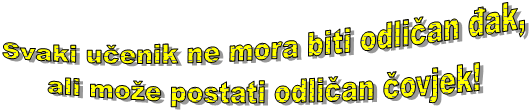 (moto škole)		 KD V.Lisinskog, studeni 2016.; 		 Sudjelovanje na 23. HDF Nastupili učenici koji polaze INA Glazbeno stvaralaštvo 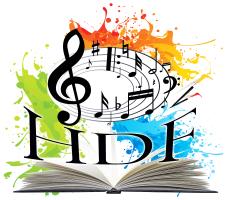 							učiteljica Jasna Levanić Rogić, pjesma: Šegrt Hlapić	Manifestacija TRČAONICA; Petica-igrom do zdravlja; travanj 2017.   	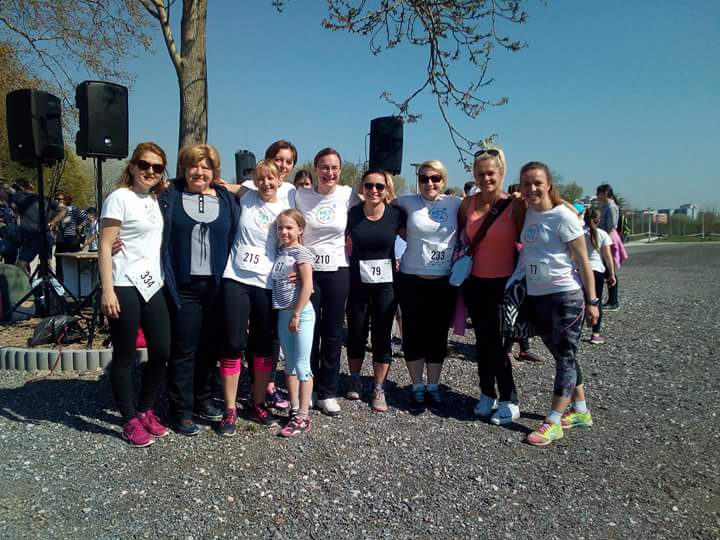 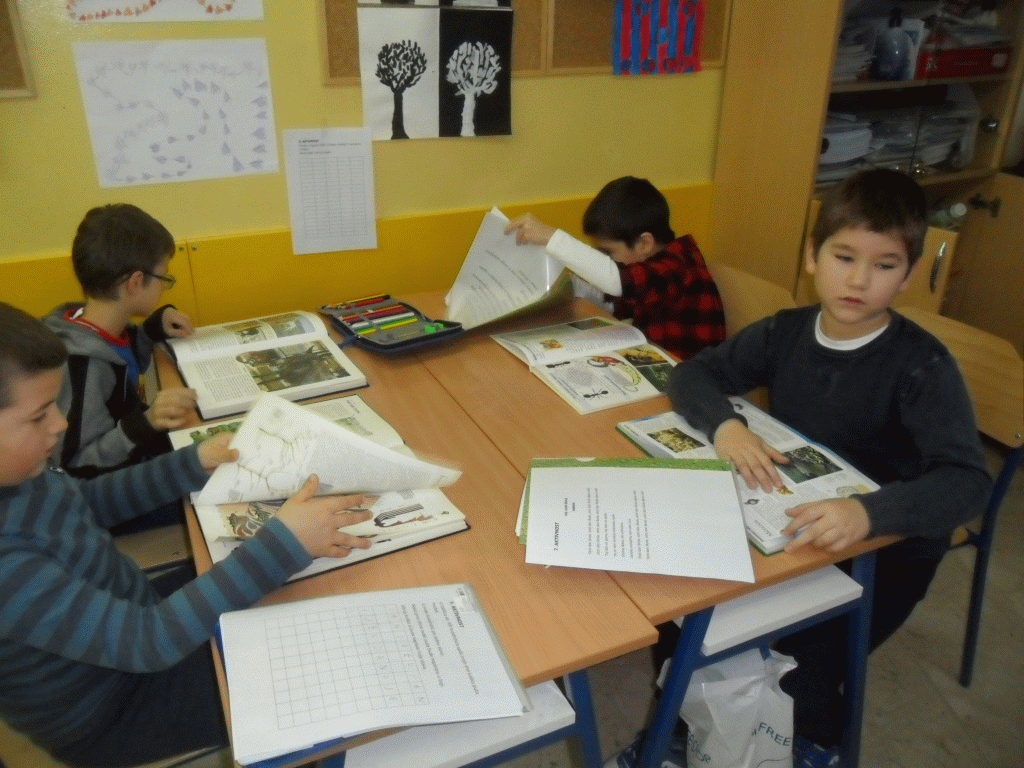 100.dan nastave, E-twinning projekt,				 sudjelovali učenici  3.a i 3.d razreda  i 	 učiteljice Sanja Minarik i Zrinka Kelečić			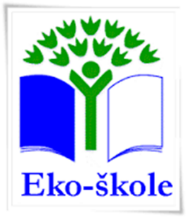 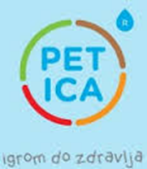 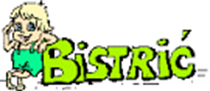 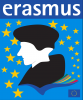 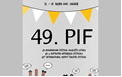 	SUDJELOVALA mentorica D.DESPOJA SA učenicama 8.c razreda, P.MRKONJIĆ I AYOM EL HAJJ (RAD: VODENI SAT)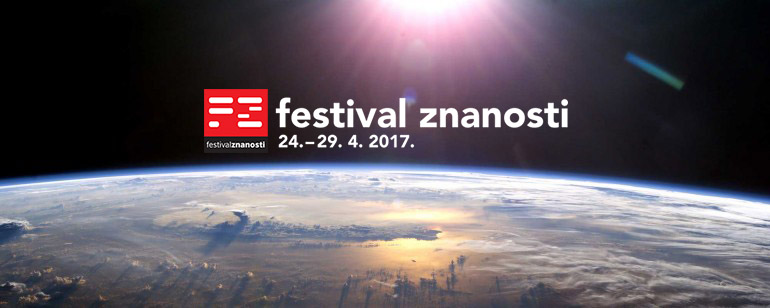  Zlatna medalja na plesnom natjecanju, u kategoriji sportsko- rekreacijskog  plesa, Sanja Minarik i učenice „Zumbice“: Klara Iva Bago,Tara Medar,Mihaela Les,Lara Šašic,Vida Jadresic,Nika Matic,Tonka Valic, Lana Horvat,Dorotea Alaburic,Ana Tomurad, Marta Spoler-Canic, Lana Kezman,Jurja Pervan, Nika Sunara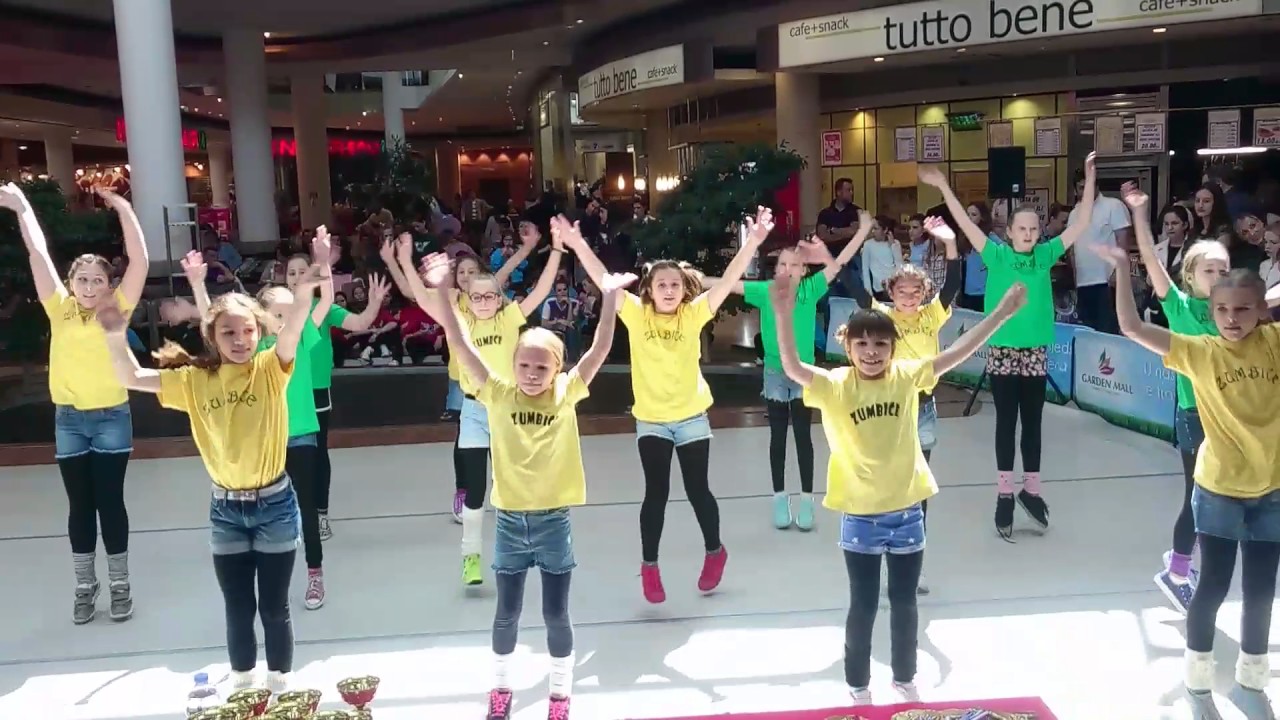 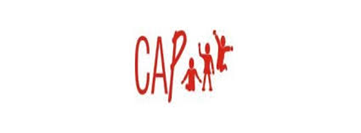 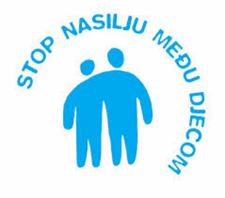 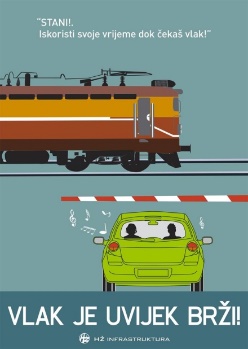 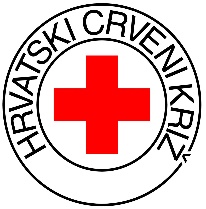 CAP, prevencija zlostavljanja djeceNatječaj Turističke zajednice grada Zagreba (TZGZ), Volim Zagreb 2017.; u likovnom i literarnom izričaju, s temom „Proljeće u mom Zagrebu“. Temeljem natječaja raspisanog od strane Turističke zajednice grada Zagreba u Turističku zajednicu grada Zagreba pristigli su likovni radovi iz 23 osnovnih škola, literarni radovi iz 15 osnovnih škola te likovni radovi iz 19 dječja vrtića s područja Grada Zagreba.		3. nagrada 1.000 kn; Učenica: Anja Vlahović, 3.a; Mentor: S. Minarik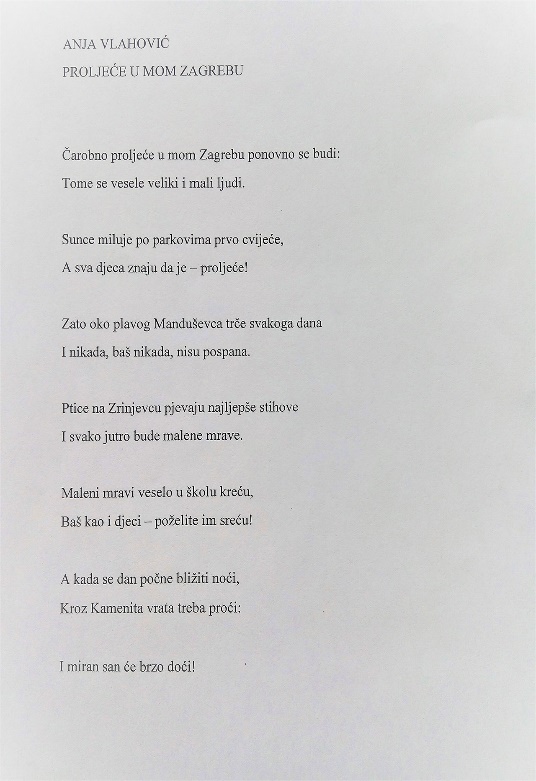  Pod sloganom „Znanost je zabavna!“ od 26. - 28. svibnja 2017. godine u Zagrebu se održao šesti po redu Znanstveni piknik u organizaciji Udruge profesor Baltazar, Zadruge ZEZ, Hrvatske akademske i istraživačke mreže – CARNet i Instituta Ruđer Bošković.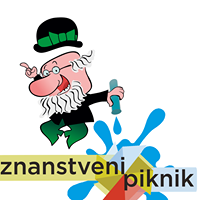 Znanstveni piknik je projekt popularizacije znanosti i umjetnosti, međunarodni događaj na otvorenom ili u zatvorenom prostoru čiji je glavni cilj promovirati znanost u najširem smislu, ali i zainteresirati mlade i one koji se tako osjećaju da odaberu znanost kao svoj životni poziv.I ove godine je na istoimenoj manifestaciji nastupila mentorica Dubravka Despoja sa Patricijom Mrkonjić i Ayom el Hajj I RADOM Vodeni sat. OSKAR ZNANJA 2017.,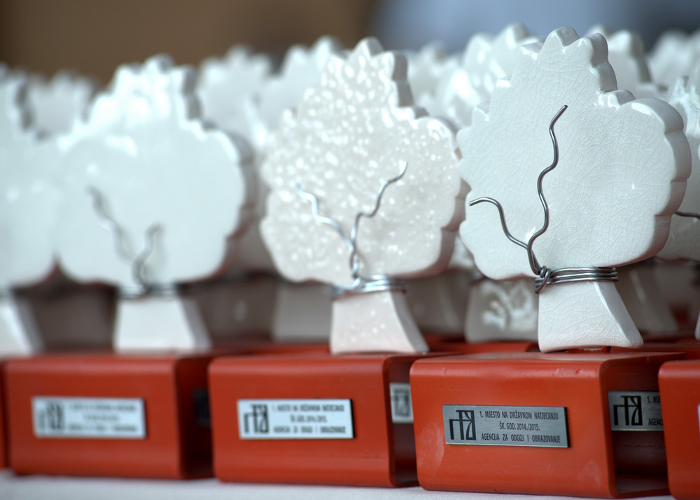  EMILIAN RAMON ZAVRŠAK , 8.A (državni prvak, NJEMAČKI JEZIK)KLOKAN BEZ GRANICA, HMD, koordinatorica aktivnosti: koordinatorica: učiteljica Ines Polanšćak, ; Među 10% najboljih učenici 3. razreda: Lovro Đerek i Tonka Valić; iz 3 c: Filip Mirko, Jan Kosor i Sofija Gašparović.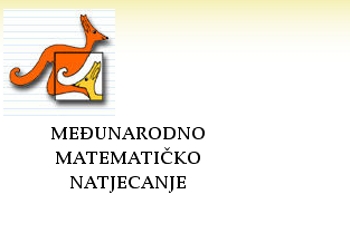 49. PIF, rujan 2016.; OGLEDALCE;  nastupila LUTKARSKA SKUPINA OŠ FRANA GALOVIĆAOgledalce je ležalo u travi. Zec ga je pronašao i mislio da je njegova slika. Pridružili su mu se vjeverica i ptica kreštalica. Svi su tvrdili da je slika njihova. Na kraju je došao medo i odnio sliku (ogledalce) kući.Voditeljica skupine i redateljica: Ines Polanšćak /Autor teksta: Grigor Vitez /Dramatizacija: Ines Polanšćak i članovi lutkarske skupine / Prilagodba za scenu: Ines Polanšćak i članovi lutkarske skupine /Lutke i scenografija / Puppets and set design: Ines Polanšćak i članovi lutkarske skupine / Izvođači / Performers: Katja Miloloža, Anja Škugor, Marija Stojić, Dita Krištafor, Kilik Basanić, Sunčica Boban,Mihael Hanaček, Nola Ljubešić, Nikola Bulić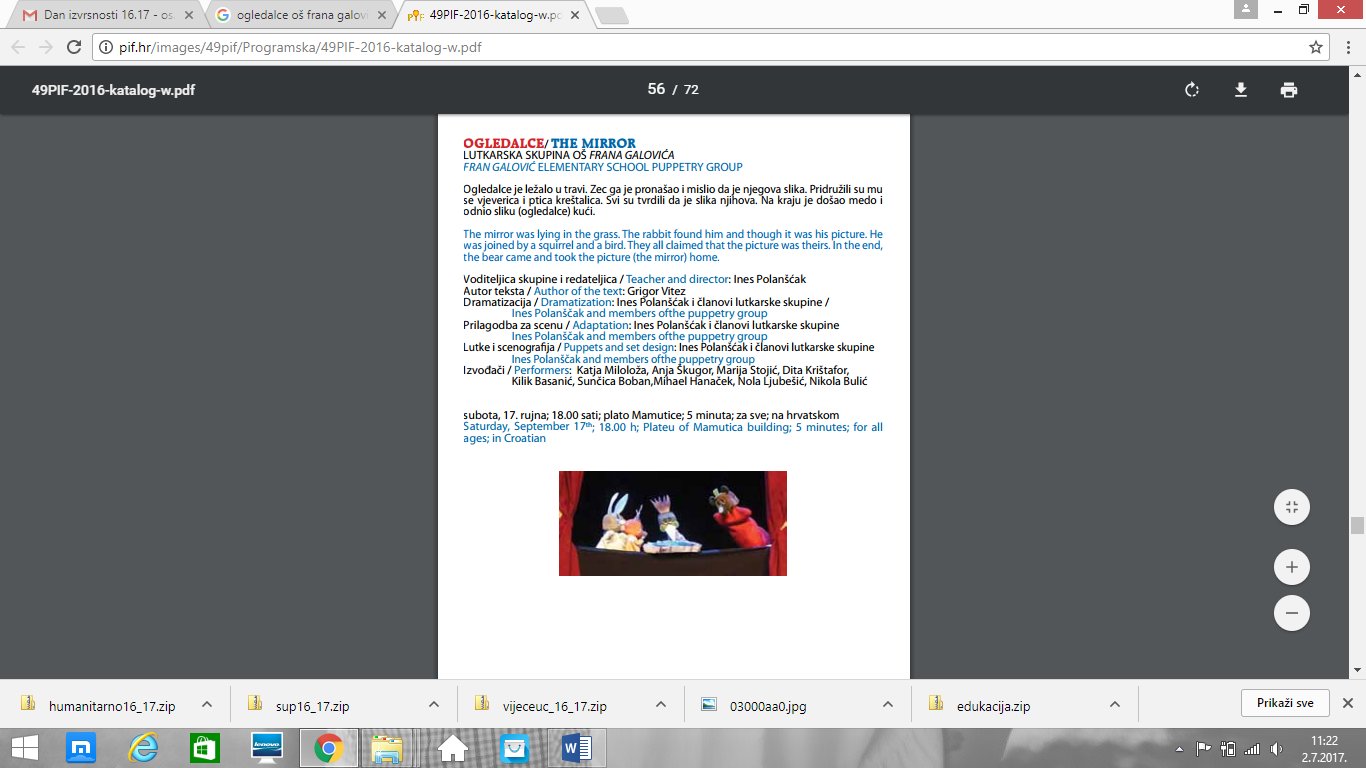 1. UVJETI RADA1.1. Podaci o upisnom području        Upisno školsko područje zajedničko je s I. osnovnom školom Dugave. Čine ga dva dijela, urbanizirani dio - Dugave i ruralno područje - Buzin, Hrelić i Jakuševac. Na temelju članka 17. Zakona o osnovnom školstvu (Narodne novine 59/90, 26/93, 27/93, 29/94, 7/96, 59/01, 114/01 i 76/05) i članka 38. točke 2. Statuta Grada Zagreba (Službeni glasnik Grada Zagreba 19/99, 19/01, 20/01 - pročišćeni tekst, 10/04, 18/05, 2/06 i 18/06), Gradska skupština Grada Zagreba, na 25. sjednici, 28. lipnja 2007., donijela je odluku o mreži osnovnih škola za područje Grada Zagreba prema kojem upisno područje OŠ Frana Galovića čine sljedeće ulice: Abramovićeva, Albinijeva, Babići, Baneki, Bant, Bant odvojak 1, Bant odvojak 2, Bakanya 1 Aladara, Brdarića Aleksandra, Bujini, Buzinska cesta, Buzinski Krči, Buzinski prilaz, Cedinj, Čalagovićeva, Dedovići, Denzlera Jurja, Domaćinovićeva, Gata, Gomboševa, Grdenići, Havidićeva, Holjca Janka, Hreljička, Hreljička zavrtnica, Hreljički prolaz, Hreljić, Hribarov prilaz, Jakuševac, Jakuševečka, Jakuševečka cesta, Jakuševečka odvojak 1, Jakuševečka odvojak 2, Kamenarka, Kauzlarićev prilaz, Kramarići, Krčmarići, Matunov odvojak, Matunova, Mikulinci, Murati, Planća Stjepana, Podhorskog Stjepana, Sajmišna, Seissla Josipa, Ul. svetog Roka, Ul. svetog Mateja, Školski prilaz, Tišinska, Tišinska odvojak 1, Tišinska odvojak 2, Tišinska odvojak 3, Tišinska odvojak 4, Ulica mladosti, Ulica mladosti od broja 3 do 41 i od broja 4 do 20, Ulica mladosti odvojak 1, Ulica mladosti odvojak 2, Ulica mladosti odvojak 3, Vajdin vijenac, Velika cesta od broja 63 do 85, Vijenac Frane Gotovca, Vlahovci i naselje Buzin. Socio-ekonomskih, kulturnih i drugih značajnijih promjena u protekloj školskoj godini nije bilo. Našu školu pohađalo je ukupno 6 učenika koji su u statsu međunarodne zaštite, s time da je tijekom godine njih 4 dobilo azil, jedna djevojčica je otišla, a jedan dječak je I dalje u statusu. Obzirom na upis djece u prve razrede (u sljedećoj školskoj godini ukupno će biti 86 djece raspoređene u 3 razredna odjela; 3 kombinirana RO – PB +KL u svakom pojedinom RO) i na veću zainteresiranost njihovih roditelja za našu školu možda  bi u budućim godinama trebalo konkretnije definirati upisno područje ili bi osnivač trebao odgovoriti zahtjevima prekapacitiranosti .1.2. Prostorni uvjetiOd izgradnje škole teče 36. godina rada; 26. godina od odvajanja u dvije škole, podjele na dvije samostalne jedinice. Broj učionica i specijaliziranih školskih prostora odgovara srednje - visokom standardu opremljenosti škole: ukupno 31 učionica, sportska dvorana i biblioteka škole. Od ukupnog broja učionica 12 ih je specijaliziranih za kabinetski oblik nastave, 6 ih je  rezervirano za razredne odjele produženog boravka. Četiri učionice u aneksu škole koristi I. OŠ Dugave za produženi boravak.Još uvijek postoji problem nastave tjelesno-zdravstvene kulture radi korištenja jedne sportske dvorane (specifičnost rada dvije škole u istoj zgradi), a tijekom godine , neposredno prije početka nastavne godine pojavio se problem korištenja male dvorane jer se istoimeni prostor prenamjenio u učionicu za razred PB radi pomanjkanja prostorija u kojima bi se održavala nastava.Opremljenost škole je na visokoj razini, ali nastavljamo opremanje didaktičkim pomagalima i stručnom literaturom za kvalitetan rad učitelja i učenika. Planirali smo i ove školske godine, u suradnji s I. osnovnom školom Dugave, popunjavati opremljenost učionica namještajem u skladu s financijskim mogućnostima Gradskog ureda za obrazovanje, kulturu i šport, što smo i učinili. Hitnom intervencijom GU radi pomanjkanja prostornih i materijalno tehničkih uvjeta , a radi povećanja RO dobili smo mogućnost prenamjene male dvorane u učionicu za 1 razredni odjel skupine produženog boravka.	U prethodnoj šk.god., povećanjem broja odjela radi pomanjkanja prostora, mala dvorana prenamjenjena je u učionicu u kojoj boravi 2.c razred a informatička učionica uređena je multifunkcionalno radi nedostatka prostora. Gradski ured za obrazovanje, kulturu osigurao je iznos cca 170 000 kn za građevinske radove, stolariju i namještaj a obje učionice dobile su tzv. pametne ploče. U dvije učionice u produženom boravku zamijenjene su školske ploče. Radi prenapučenosti škole, od ove godine učionice glazbene kulture i tehničke kulture koristio je jedan odjel 3.razreda, što je određeno rasporedom sati i međusobnim dogovorom učiteljice Jelene Solak i predmetnih učitelja Andreje Đeldić i Ivane Tomašević. Oznaka stanja opremljenosti do 50%..1, od 51-70%..2, od 71-100%..31.3. Školski okoliš U školskom okruženju zasađeno je ukrasno grmlje i drveće. U suradnji s I. osnovnom školom Dugave i RO Zrinjevac kontinuirano održavamo, njegujemo te obnavljamo zasađeno grmlje, drveće i cvijeće. Budući da smo isto kao i I.OŠ Dugave članica međunarodne EKO ŠKOLE (obnovljen status stekli smo u školskoj godini 2012/2013., te u školskoj godini 2014/2015., kao i u ovoj šk.godini kada smo osvojili  brončanu plaketu) i uz pomoć ekoloških skupina nastojimo okoliš škole održavati urednim i čistim.Iza škole postoje veliki sportski tereni, ali nisu ograđeni, mještani su vrlo nedisciplinirani, po njima šetaju pse ili mladi samostalno u slobodnom vremenu koriste te prostore što nam zadaje velike probleme u realizaciji nastavnih sati tjelesne i zdravstvene kulture, a o čemu smo u nekoliko navrata tražili intervencije komunalnih redara, ali bez uspjeha. Golovi, mreže, koševi i zaštitna mreža oko igrališta su na početku ove školske godine obnovljeni, ucrtane su linije. Investiciju u iznosu cca 40000 kuna podmirio je Grad Zagreb na početku prošle školske godine.1.4. Knjižnica školeŠkola raspolaže sa školskom knjižnicom i ona je relativno dobro opremljena (preko 10 600 raznovrsnih učeničkih knjiga, kao i literature za učitelje), te raspolaže sa 9 222  lektirnih knjiga i 1 265 stručnih knjiga, kao i s fondom vjerskih knjiga te nizom stručnih časopisa i dječjih časopisa. Također, školska biblioteka je opremljena s dosta video, DVD i CD naslova na kojima su filmovi iz lektire kao i književna djela zabilježena na nosačima zvuka. U ovoj školskoj godini obnovljen je dio oštećenih naslova iz lektire. Školska knjižnica je prostrana i modernizirana te se u njoj često održavaju književni susreti s poznatim književnicima kao i predstave s manje glumaca. U ovoj školskoj godini na poticaj knjižničarke, u suradnji sa prof.hrvatskog jezika i književnosti, ostvareno je nekoliko književnih susreta, događanja u školi i izvan nje. Školska knjižnica je informatički opremljena s programima za evidenciju i posuđivanje knjiga. U školskoj knjižnici bibliotekarka škole okuplja učenike V-VIII.razreda koji ne pohađaju određene izborne programe,a čija nastava je u sredini satnice pojedinog razreda.1.5. Obnova i adaptacija za OŠ Frana Galovića i I. OŠ DugavePlan obnove i adaptacije za OŠ Frana Galovića i  I. OŠ Dugave ovisi o financijskim sredstvima koji nam bivaju dodijeljenima od strane osnivača. U dogovoru i suradnji  sa drugom školom ostvareno je:Obnova dijela krovišta sportske dvoraneLičenje školskih prostora po potrebiIzmjena poda u 4 učionice u aneksuuvođenje klimatizacije u učionice (uz financijsku pomoć i podršku roditelja)Servisiranje sportskih rekvizita u školskoj dvoraniIzmjena i popravak vrata u atomsko sklonište škole uz adaptaciju i uređenje prostoraIzmjena i popravak dotrajalog inventaraUređenje prostora pri ulasku u školu s nadstrešnicomIzmjena cjelokupne vanjske stolarije na zgradiUređenje i ličenje vanjske fasade školePotpločavanje  prostora pred malom dvoranom i posatavljanje zavjesa u novoj učioniciPostavljanje protukliznih traka na stepenicamaUređenje sanitarnog čvora kod zborniceDogradnja sustava nadzora s 1  kamerom u razredu u maloj dvoraniObnova rasvjete u sportskoj dvoraniUređenje okoliša škole, izgradnja parkirališta za bicikle s nadstrešnicom	Plan nabave i opremanja za ovu školsku godinu uključivao je  nabavljanje različitog školskog namještaja-  Školski namještaj-više kompleta stolova i stolica, za dvije učionice isporuka u rujnu 2016., Nabava više CD playera, LCD projektora 2 školske ploče, 2 nabavljene u rujnu 2016.3 prijenosna računala i ostale informatičke opreme (e-škole)Nabava kompleta lopti, sportskih  rekvizita i pomagala za glazbeni odgoj , tehničku kulturu i robotikuNabavka stručne literature za potrebe stručnog usavršavanjaNabavka i zamjena dotrajalih zavjesa i tepiha po učionicama (PB)Opremanje i nabavka za školsku kuhinju i blagavaonice (uređaji, posuđe, pribor, stolci i stolovi)Financijskom potporom koju smo dobili radi plasmana na natječaju TZGZ; područje Grada Zagreba u okviru projekta “VOLIM ZAGREB 2017."s ovogodišnjom temom: „Proljeće u mom gradu“, nastojat ćemo osigurati metodičko-didaktičku opremu za učenike i učitelje.2. PODACI O IZVRŠITELJIMA POSLOVA I NJIHOVIM RADNIM ZADUŽENJIMA U OŠ Frana Galovića na početku školske godine 2016/2017. ukupno je zaposlen 73 djelatnik; u odgojno-obrazovnom radu 53 zaposlenika i to: 5 s višom stručnom spremom i 48 s visokom stručnom spremom. U neposrednom radu s učenicima u razrednoj nastavi trenutno radi 22 učitelja, a u predmetnoj nastavi trenutno radi  27 učitelja s punim radnim vremenom i 8 s nepunim radnim vremenom. Stručna zastupljenost u svim nastavnim predmetima je potpuna.2.1. PODACI O UČENICIMA, RAZREDNIM ODJELIMA I  ORGANIZACIJI NASTAVE ( stanje na dan 5/9/16)*PREMA IZVJEŠĆU RAZREDNIKA NA KRAJU NASTAVNE GODINE, RAZREDNICI ISKAZUJU KAKO JE BROJ UČENIKA-PUTNIKA 111 (PODACI U TAJNIŠTVU : PREMA KOJIMA JE PODNESEN ZAHTJEV ZA IZDAVANJEM ZETOVE KORISNIČKE KARTE JE DRUGAČIJI OD BROJKE KOJU ISKAZUJU RAZREDNICI NA IZVJEŠĆIMA RAZREDNIKA NA KRAJU NASTAVNE GODINE)*U  školi je evidentirano 92 učenika s teškoćama, prema Izvješću razrednika dobivenom do 1.srpnja 2017.:•	56 učenika ima teškoća u učenju  •	40 učenika s oštećenjem vida•	2 učenika imaju teškoće sa sluhom •	8 učenika ima govorni poremećaj •	21 učenika ima teškoća u ponašanju•	1 učenik je osoba s tjelesnim invaliditetom**Navedeni podaci ne odgovaraju u potpunosti podacima u e-matici **3.3.1. Primjereni oblik školovanja po razredima i oblicima rada (stanje na dan 10/6/16 iz Izvješća razrednika)Od ove školske godine od strane GUOS-a odobreno nam je 3 asistenata: 1 asistent u nastavi za dvoje učenika, L.F. (7.a) zbog specifičnih teškoća u ponašanju (ADHD-a) te učenika T.A. (5.b) zbog teškoća u učenju; 1 asistent u nastavi za učenika L.Č. (5.c) zbog teškoća u ponašanju (elementi ADHD-a); 1 asistent u nastavi za učenika F.T. (1.d) zbog poteškoća u ponašanju (elementi ADHD-a). Rad asistenata u nastavi koordinira logopedinja škole. U postupku određivanja primjerenog oblika školovanja jest 10 učenika i za njih očekujemo Rješenje GUOS-a o primjerenom obliku školovanja. Također, uputili smo zahtjev prema GU za dodatnu podršku asistenta u nastavi za 8 učenika uz postojeća Rješenja. Istovremeno, zatražili smo od gdje Lidije Pongrac Vincelj ulazak u projekt s asistentima kojeg koordinira prvenstveno ERF, sufinancira EU, ali nam nije odobren. Pisanim putem zatražili smo pročelnika Lovrića financijsku podršku u stvaranju materijalno-tehničkih uvjeta i opremanju senzorne sobe za učenika 1. d razreda F.T., još čekamo odgovor (zajednički dopis sa I.OŠ Dugave).U postupak praćenja učenika i tretman te organizaciju i provedbu ispitivanjapoznavanja hrvatskog jezika, matematičkih kompetencija i sadržaja, odnosno gradiva prirode i društva za učenike u statusu međunarodne zaštitte (inicijano ispitivanje znanja i  ispitivanje nakon rovedene pripremne nastave u travnju 2017.) tijekom godine bili su uključeni :Maja Lisska , pedagoginja škole (predsjednica Povjerenstva za utvrđivanje psihofizičkog stanja djeteta)Ivana Majstrović, pedagoginja-pripravnicaNeva Ćapin (Ivana Mrgan), psihologinjaMartina Canjuga , logopedinjaKsenija Balaž, prof.HJ, članica PovjerenstvaSuzana Krznarić, učiteljica RN, članica Povjerenstvaškolska liječnica dr. T.Gadže Okić, spec.školske medicineUkupno imamo 3 učenika koji se školuju uz prilagodbu sadržaja te 36 koji se školuju uz individualizirani pristup u nastavi. Dvije učenice 5.razreda se školuju redovno uz individualizirani pristup u nastavi i prilagodbu programa sadržaja matematike.Nakon testiranja djece dorasle za upis u 1.razred OŠ, uz suglasnost roditelja, GU je upućeno 12 zahtjeva za odgodom upisa u 1.razred OŠ 2017/2018., prijevremenih 2, redovan program uz individualizirane postupke u nastavi za dvoje učenika. S drugog upisnog područja primili smo ukupno 3 djece, a u druge škole otišlo ih je ukupno 10. Upućen je  i dopis na GU sa podacima o djeci koja nisu pristupila procjeni, a na popisu su dobivenom iz Grada (njih 30-tak).U tretman kod školske logopedinje uključeno je 65 učenika, u rad psihologinje njih 26, dok je u rad pedagoginje uključeno 28 učenika.Tijekom godine upućivali smo zahtjeve prema nadležnim institucijama za virtualnom nastavom radi učenice S.K. koja je radi svog zdravstvenog stanje u siječnju (u vrijeme praznika) hospitalizirana te za učenika N.DŽ.K. iz sličnih razloga. Međutim, učenici su se vratili u školu i prije nego je dobiveno odobrenje za provođenjem virtaulnog oblika nastave.Tijekom godine za učenike koji imaju poteškoće u savladavanju nastavnog gradiva organizirana je sustavna pomoć u učenju iz hrvatskog jezika i matematike od strane Ivane Majstrović, pedagoginje-pripravnice. Ukupno je bilo predloženo uključivanje 15 učenika 5. i 6. razreda koji su pohađali program POMOĆ U UČENJU  (1-2 puta tjedno po 45 minuta), u terminu koji je dogovoren s djecom te koji je bio dostupan razrednicima (a na taj način i roditeljima/skrbnicima) u pisanom obliku. Kontinuitet dolazaka iskazalo je samo 10 učenika.POMOĆ U UČENJU – IZVJEŠĆEProgram „Pomoć u učenju“ odvijao se tijekom prvog i drugog polugodišta u školskoj godini 2016./2017. u razdoblju od 7. studenog  2016. do 9. lipnja 2017. godine. Program je provodila pedagoginja-pripravnica Ivana Majstrović. Svrha programa bila je pružiti pomoć u učenju učenicima koji ostvaruju lošije rezultate te su se tako i birali učenici koji su sudjelovali u programu. Početna je ideja bila uključiti u program učenike koji imaju poteškoća u savladavanju matematičkih sadržaja, ali se kasnije javila potreba za pomoć u učenju jednom učeniku iz hrvatskog jezika. Tako se pomoć u učenju provodila iz predmeta matematike i hrvatskog jezika za učenike petih i šestih razreda. Prije početka provođenja, od roditelja učenika zatražena je suglasnost za sudjelovanjem u programu „Pomoć u učenju“. Nakon dobivenih suglasnosti, sastavljen je raspored te je program počeo s provedbom. Odvijao se u informatičkoj učionici jednom tjedno u jutarnjem i popodnevnom turnusu za učenike pojedinog razreda tijekom nastave (za vrijeme nastave izbornih predmeta njemačkog jezika i vjeronauka ili za vrijeme sata razrednika) ili nakon nastave, ovisno o rasporedu. Na samom početku provođenja programa „Pomoć u učenju“, u program je bilo uključeno 18 učenika (troje učenika iz 5.a razreda, dva učenika iz 5.b razreda, dva učenika iz 5.c razreda, dvoje učenika iz 6.a razreda, četvero učenika iz 6.b razreda te petero učenika iz 6.c razreda). U drugom polugodištu broj učenika smanjio se na deset budući da dio učenika nije pokazao interes za pohađanjem programa te su tijekom prvog polugodišta jednom ili nijednom prisustvovali programu „Pomoć u učenju“. Pomoć u učenju sastojala se u objašnjavanju nastavnih sadržaja iz matematike i hrvatskog jezika te u ponavljanju i vježbanju zadataka iz navedenih predmeta. Za lakše razumijevanje i usvajanje nastavnih sadržaja koristili su se udžbenici iz matematike za peti i šesti razred, udžbenik iz hrvatskog jezika za peti razred te materijali sa zadacima koje su za što kvalitetniji rad s učenicima osigurali učitelji matematike i hrvatskog jezika.Smatramo da bi ova vrsta pomoći bila vrlo korisna svim učenicima kada bi se provodila redovito i kontinuirano, pa slično planiramo provoditi i u sljedećoj školskoj godini u suradnji sa volonterima škole. 3.  PODACI O ORGANIZACIJI RADA3.1.  Organizacija smjenaZbog specifičnosti rada (dvije škole u jednoj zgradi) obje škole imaju organiziranu nastavu u jednoj smjeni, prijepodnevnoj ili poslijepodnevnoj, naizmjenično tijekom čitave školske godine (u školskoj godini 2016./2017. nastava za učenike naše škole započela je prijepodne, a tako će biti i u sljedećoj školskoj godini). U prijepodnevnoj smjeni nastava počinje u 8,00, a završava u 13,05 sati, u poslijepodnevnoj smjeni nastava počinje u 14,00 a završava u 19,05 sati. Nastavni sat traje 45 minuta. Šest skupina produženog boravka (1.a, 1.b, 1.c, 2.a, 2.b, 2.c)  nastavu tijekom čitave školeske godine pohađaju u jutarnjem turnusu.Za učenike katolike organizirana je izborna nastava vjeronauka u sklopu redovite nastave. Također je organiziran vjeronauk za učenike islamske vjeroispovijesti (kombinirani razred i mješovita skupina zajedno sa I. OŠ Dugave); jedna skupina- koja broji 2 učenika naše škole i dva učenika iz druge škole. Nastava je organizirana srijedom u 12.15 sati, u trajanju od dva školska sata. Izborna nastava informatike za učenike viših razreda organizirana je uvijek u suprotnoj smjeni, kao i školska prometna jedinica.3.2.  Prehrana učenika u školiUčenici u produženom boravku uzimaju tri obroka. Ukupno u školskoj kuhinji mliječni obrok uzima 498 učenika I-VII.razreda, ručak i užinu uzimaju djeca koja pohađaju nastavu produženog boravka i pojedini učenici i-iv.razreda koji iskazuju potrebu za istim,  ukupno 208 učenika, od toga 167 učenika je uključenih u program produženog boravka (ujedno je to i broj učenika za užinu) (podaci za lipanj 2017. godine).U školi je organizirana mliječna kuhinja, gdje se vodi briga o kvaliteti namirnica kao i o kaloričnoj vrijednosti svakog obroka. Kuhinja je unazad 4 godine u sustavu HACCAP-a. Također, od pretprošle školske godine uključeni smo u projekt Vlade RH, u Nacionalni program za provedbu Sheme školskog voća, kojim se pridonosi promoviranju zdravih prehrambenih navika i povećanju udjela voća i povrća u svakodnevnoj prehrani djece. U cilju promoviranja pravilne prehrane i vrijednosti konzumiranja voća i povrća  681 učenik od 1.-8.razreda primao je besplatan obrok voća/povrća jednom tjedno, neovisno jesu li korisnici školske kuhinje. Planirana su edukativna predavanja za učenike, roditelje i učitelje, što smo dijelom realizirali, ali u sklopu Petice-igrom do zdravlja za učenike i roditelje 2., 3., 4. razreda). Uključivanje škole u projekt kojeg smo  ostvarili u suradnji sa nositeljem za RH, HLZ, kao jedna od osam škola na gradu, intenzivirali smo i u tom pogledu vlastita razmišljanja prilikom stvaranja jelovnika za učenike. Također, sudjelovali smo i u  nekoliko manifestacija čiji je nositelj u smislu organizacije , EPODE; Petica, igrom do zdravlja, poput TRČAONICE. PETICA-igrom do zdravlja završila je trogodišnju edukaciju učenika u 15 zagrebačkih škola,pa tako i u našoj. Na završnim manifetacijama u pojedinim školama učenici su se zajedno s maskotama Njumi, Njamijem i Vodenkom prisjetili svih zajedničkih aktivnosti u programu te su učenici istaknuli ono što im je bilo najdraže proteklih godina. Tijekom trogodišnje edukacije programa PETICA održane su različite aktivnosti i kampanje poput Zdravog doručka, #doručakza5, #međuobrokza5, #vježbamoza5, „PETICA za trčanje“, predstava „Tko su Bljaksoni ili zašto treba dobro jesti?“, posjete eko imanju Zrno, završne aktivnosti na kraju školske godine i još mnogih drugih. Tako je učenica Anamarija Cebin iz OŠ F. Galovića, kazala kako su joj najdraže bile radionice povezane uz prehranu u sklopu kojih su imali priliku vidjeti različite pokuse. Istaknula je kako joj je učenje o probavnom sustavu posebno ostalo u sjećanju. Kao aktivnosti koje su je posebno razveselile nabrojala je „Zdravi doručak“ i „PETICA za trčanje“. Kada smo detaljnije počeli razgovarati o životnim navikama, Tena Arapović iz OŠ F. Galovića, rekla nam je kako je PETICA potaknula, ne samo nju, nego i njezinu cijelu obitelj na tjelovježbu i zdraviju prehranu što joj se najviše i svidjelo kod ovog programa. Posebno je naglasila kako je njezina mlađa sestra, od kada je PETICA aktualna obiteljska tema, postala više tjelesno aktivna i manje vremena provodi igrajući video igrice. S ponosom je rekla kako njezina majka nastoji zdravije pripremati hranu te kako se kao obitelj više odlučuju za kupovinu domaćih proizvoda i pripremu zdravijih međuobroka te redovito iskušavaju nove recepte iz priručnika za roditelje.Javnozdravstveni program PETICA-igrom do zdravlja Hrvatskog liječničkog zbora i Trčaona – škola trčanja organizirali su sportsko događanje „PETICA za trčanje“, koje je okupilo više od 500 sudionika u parku Bundek u ravnju ove godine, na kojem je sudjelovala i naša škola.Na činjenicu da pretilost nije šala aktivno ukazuje program PETICA-igrom do zdravlja koji se provodi od školske godine 2014./2015. u 15 zagrebačkih osnovnih škola. Edukacijom djece i roditelja o važnosti pravilne prehrane i tjelesne aktivnosti za zdravlje nastoji se ostvariti cilj programa – prevencija pretilosti u djece školske dobi. Razlog pokretanja programa, ali i ove inicijative, su zabrinjavajući statistički podaci Hrvatskog zavoda za javno zdravstvo koji pokazuju da 33% dječaka i 20% djevojčica, u dobi od 11 godina, imaju prekomjernu tjelesnu masu ili pretilost. Jedan od razloga tomu je svakako i tjelesna neaktivnost djece – samo 39% dječaka i 26% djevojčica je tjelesno aktivno 60 minuta tijekom dana. Pretilost je ozbiljna bolest koja povećava rizik od razvoja kroničnih nezaraznih bolesti u budućnosti radi čega je važno stvoriti zdrave životne navike od malih nogu.3.3. Prijevoz učenika	Organiziran je prijevoz školskim autobusima u suradnji sa ZET-om za učenike putnike iz Buzina i Jakuševca za 125 učenika (71 Buzin, Jakuševac 54 učenika). Zbog velikog broja učenika putnika otežani su uvjeti rada, posebice rad u izvannastavnim aktivnostima te u programima izborne nastave jer se sve mora vezati uz organizaciju prijevoza učenika u školu i iz škole. U ovoj školskoj godini  novi  je vozni red za učenike – putnike. Autobus za učenike iz Jakuševca kreće u 7,40 sati s početne stanice Vatikanska-Sarajevska i dalje kruži  po Kamenarki i Jakuševcu po već uhodanom rasporedu. Iz Buzina prvi autobus kreće u 7,20 s početne stanice na igralištu Mladosti, uzima svu djecu s te lokacije. Nakon toga kruži po Buzinu te uzima prvenstveno učenike od 1. do  5. razreda. Drugi autobus kreće od hotela Aristos u 7,40 sati i uzima preostale učenike po Buzinu. Taj autobus  ne ide u Ulicu Mladosti. Povratak učenika iz škole iza 4.,5.,6., i 7. sata znači u 11,35, 12,25, 13,15, 14,05, a učenici koji imaju nastavu informatikei ŠPJ u suprotnom turnusu koristili su  postojeći raspored prijevoza u smjeni I. OŠ Dugave.3.4.  Dežurstvo učiteljaU školi je organizirano dežurstvo učitelja, u skladu s godišnjim zaduženjima. Satnicu za dežurstvo izradila je ssatničarka Melita Povalec, sukladno Rješenju o zaduženju. Aktivi su pojedinačno modificirali rasporede sati za pojedini odjel sukladno smjernicama pedagoginje u vidu opterećenosti nastavom. Tri su učitelja bila dežurna svaki dan. Glavni dežurni nadzirao je prizemlje i dolazio na dežurstvo 30 minuta prije početka nastave. Ostali su dežurali na I. i II. katu. U blagovaonici su dežurali razrednici samo 1-4.razreda radi nadzora nad učenicima za vrijeme objeda i poticanja učenika na pravilnu prehranu. U “aneksu” zgrade također je bilo organizirano dežurstvo učitelja od 7,30 sati radi prihvata djece u produženi boravak (raspored je napravila učiteljica Anita Mustapić, voditeljica aktiva PB u suradnji sa Marijom Jarić). Do početka jutarnje nastave odlukom Učiteljskog vijeća, učenici su morali doručkovati u produženom boravku. Za učenike produženog boravka dežurstvo je bilo organizirano od 7,00 do 7,30 sati u holu škole te od 16,00 do 17,00 sati u anexu škole (učionica u prizemlju).  Na porti dežuraju spremačice prema dogovorenom rasporedu koji je u domeni tajnice i ravnateljice škole.3.5. Godišnji kalendar radaNastavnu godinu, u skladu s Godišnjim kalendarom i prema Pravilniku o kalendaru rada za ovu školsku godinu, započeli smo 5. rujna 2016., a završili 14. lipnja 2017.godine. Planiranih 180 nastavnih dana ostvarili smo sa zaključno  178 nastavnih dana; broj radnih dana iznosi i za jedan ili čak 1/2 više od planiranog, budući da su dva neradna dana, 1-2 subote (Trčaonica, terenska nastava , višednevna za učenike 8.razreda, sudjelovanje na 16. UEFA European Under 17 Championship 2016/2017, Finale kupa u nogometu, 3-19.5.2017.) odrađene te su u te dane ostvarene te aktivnosti projekta u kojem smo sudjelovali i ove godine; Petica-Igrom do zdravlja. Odlukom Učiteljskog vijeća, Vijeća roditelja i Školskog odbora 31. Listopada 2016. bio je nenastavni dan, ali je i Dan škole realiziran suprotno planiranom na način da je i to bio nastavni dan jer je došlo do promjene u Kalendaru škole prema odluci MZO (2.polugodište je započelo 16. siječnja 2017., a ne 12.1.2017., kako smo usvojili u dokumentu GPP rada škole na sjednici 29.9.2016. temeljem Odluke o početku i završetku nastavne godine, broju radnih dana i trajanju odmora učenika osnovnih i srednjih škola za školsku godinu 2016./2017.).Godišnji odmor djelatnika, sukladno rješenjima o godišnjim odmorima, započinje od 10. – 13.07.2017. te završava 21.-25.kolovoza 2017. Sukladno GPP rada škole, jesenski popravni rok za učenicu M.K. iz matematike biti će organiziran 23. (pisani dio) i 24.kolovoza 2017. (usmeni dio), u prijepodnevnim satima, o čemu su roditelji usmeno obaviješteni, nakon što nakon upućivanja na dopunski rad (od 20.lipnja do 4. srpnja 2017.) iz matematike nije položila. 4.  TJEDNI I GODIŠNJI BROJ SATI PO RAZREDIMA I OBLICIMA ODGOJNO-OBRAZOVNOG RADA 4.1. Tjedni i godišnji broj nastavnih sati za obvezne nastavne predmete po razredima 4.2. Tjedni i godišnji broj nastavnih sati za ostale oblike odgojno-obrazovnog rada4.2.1. Tjedni i godišnji broj nastavnih sati izborne nastave4.2.2. Tjedni i godišnji broj nastavnih sati dopunske nastaveDopunska nastavaPlanirana i realizirana, sukladno postojećoj zakonskoj regulativi i Standardu, te GPP rada škole za ovu šk.god.; za učenike koji teže svladavaju nastavne sadržaje iz hrvatskog jezika i matematike od I. do IV. razreda. U svakom razrednom odjelu osim 1. abc i 2. abc.  dopunsku nastavu izvodila je  razredna učiteljica po 1 sat tjedno. Dopunsku nastavu za učenike od V. do VIII. razreda realizirali smo  iz matematike, kemije, hrvatskog jezika, engleskog jezika prema tablici i sukladno zaduženjima učitelja:Planiranje rada i evidenciju dolaska na dopunsku nastavu vodili su razredni i predmetni učitelji na evidencijskim listama za dopunsku nastavu, kao i  za učenike koji se školuju sukladno Rješenju Gradskog ureda za obrazovanje, kulturu i sport.Programske zadaće iz dopunske nastave izrađivao je predmetni učitelji uvažavajući uzroke neuspjeha i razvojne teškoće učenika.4.2.3. Tjedni i godišnji broj nastavnih sati dodatne nastave4.2.4. IZVANUČIONIČKA NASTAVA4.2.5. REALIZACIJA IZVANNASTAVNIH AKTIVNOSTI, UČENIČKIH DRUŽINA I SEKCIJA4.3. OBUKA PLIVANJA, izvanučionična nastava za učenike 2.razreda, bazen UtrineNegativno ocijenjeni učenici; ponavljanje razreda i popravni ispiti: Učenik A. D. iz 7.C razreda upućen na ponavljanje razreda s 4 negativne ocjene na kraju školske godine. Učenica N. S.  je neocijenjena iz 2 predmeta, HJ i KEM, ali na prijedlog ravnateljice i Odlukom UV od 19.6.2017. upućuje se na dopunski rad iz spomenutih predmeta. Na dopunsku nastavu upućeno je ukupno 7 učenika, 6 predmeta. M.K. iz 6.c na polaganje HJ i MAT, D.V. IZ 6.C; iz 7.c učenici I.F., J.M., M.M. po 2 predmeta (pov, geo, mat) te učenik E.P. iz 5.a iz prirode.Sukladno članku 75.  Zakona o odgoju i obrazovanju u osnovnoj i srednjoj školi (NN 87/08,86/09,92/10,105/10,90/11,05/12 ,16/12 ,86/12, 126/12,94/13,152/14) , Godišnjem planu i programu rada škole u šk.god.2016/17. te Odluci Učiteljskog vijeća od 6.srpnja 2017. učenica Kranjec upućuje se na popravni ispit iz  matematike koji će se održati  23. i 24. kolovoza 2017. godine s početkom u 9 sati .b) Postignuće učenika nakon dopunske nastave ( prezentirano na UV, 6.7.2017.)Od ukupno 7 učenika koji su upućeni na dopunski rad sa pozitivnom ocjenom položilo je 6 učenika. Učenica M.K. položila je samo HJ, na popravni ispit iz matematike je upućena u jesenskom roku.c)  Pedagoške mjere (DJELOMIČNO U SUGLASJU SA IZVJEŠĆEM RAZREDNIKA I U E-MATICI; TABELA OPUNJENA TEMELJEM PODATAKA DOBIVENIM NA RV, NAKON ZAVRŠETKA NASTAVNE GODINE)d)  Izostanci učenikae) Vladanje učenika5.2. DOPUNSKA NASTAVA/ DODATNA NASTAVA*temeljem podataka iz Izvješća razrednika za kraj godine dobiveni su podaci koji u potpunosti  NE odgovaraju podacima u e-matici I pedagoškoj dokumentaciji u kojima se vode spomenuti oblici nastave5.3. POSTIGNUĆA UČENIKA NA NATJEČAJIMA, NATJECANJIMA/SMOTRAMA  U ZNANJU, NACIONALNA I MEĐUNARODNA RAZINAU ovoj šk.god. na natjecanjima i smotrama koje priređuje nadležno Ministarstvo u suradnji sa AZOO učenici su se zajedno sa svojim mentorima natjecali ukupno u 10 predmeta ( matematika, fizika, engleski, njemački, povijest, geografija, Lidrano, prva pomoć, biologija, kemija). (ukupno 44 učenik/ica /10 predmeta na županijskoj razini).Natjecanja iz istih kategoriji na razini škole obuhvaćaju trećinu đaka željnih sudjelovanja na natjecanjima (cca 200-tinjak učenika), dok je broj djece koji je sudjelovao na razini općine otprilike 150 učenika. Zbog financijskih sredstava koja su  i u ovoj šk.god.minimalna i ograničena, nemogućnost sudjelovanja na višoj razini zadesila je brojne učenike i njihove mentore, primjerice natjecanje u znanju iz matematike za 4.razrede nije niti organizirano. Također, nemogućnost sudjelovanja državne razine Smotre Lidrano za učenicu 3.razreda, Anju Vlahović, iz istoimenih spomenutih razloga. Knjigom su nagrađeni učitelji koji su sa svojim učenicima postigli odlične rezultate na županijskim, državnim i drugim natjecanjima:Pod mentorstvom Petre Krušelj, naše vanjske suradnice i voditeljice INA –ŠAH učenici su postizali odlične plasmane . Također, učenici su se plasirali na razne razine natjecanja u IŠA (više na web stranici škole). Treba spomenuti i sudjelovanje učenika/ica na brojnim natječajima; Sajam  Inovacija Mladi 2017. Zlatna medalja učeniku Maxu Matešiću i mentoru Darku Martinku,  pozvani na državno natjecanje u Matulje u rujnu o.g. Zumbice  (plesna skupina) sudjelovala na državnom dance spektaklu u sportsko rekreacijskom plesu i  osvojile su  1.mjesto i zlatnu medalju. Voditeljica je učiteljica  Sanja  Minarik . Učenica  Anja Vlahovic , 3 a, predlozena  je za drzavnu razinu Lidrano 2017.  s pricom Izgubljena mašta, mentorica Sanja Minarik. Međunarodno natjecanje: Klokan bez granica: Među 10% najboljih našli su se učenici 3a razreda: Lovro Đerek i Tonka Valić; iz 3c  Filip Mirko, Jan Kosor i Sofija Gašparović.Alen Novosel, 1.mjesto na državnim taekwondo natjecanjima 2016. i 2017. godine, 3.mjesto na međunarodnom taekwondo natjecanju (1.a razred)Milana Rašan Buha, 2. mjesto na Lemon bowl- međunarodnom prvenstvu tenisa u Rimu ( 1.b razred) i uspješna spisateljica priča o snjegoviću (promocija knjige u KGZ Dugave , Otkrivamo mlade talente)Karla Čusak, 1.mjesto na Prvenstvu Hrvatske u umjetničkom klizanju, 1. i 2. mjesto na međunarodnom natjecanju u umjetničkom klizanju (1. c)Lena Čusak, zlatna, srebrna i brončana medalja na državnom natjecanje u umjetničkom klizanju, zlatna medalja na međunarodnom natjecanju u umjetničkom klizanju ( 2.b razred)Lucija Laušić, zlatna medalja na međunarodnom natjecanju u tenisu (2.b  razred)Kala Krpan , srebrna medalja na državnom natjecanju iz ritmičke gimnastike, zlatna i srebrna medalja na međunarodnom natjecanju iz ritmičke gimnastike, ,, sportašica grada Zagreba '' (3. a razred)Jurja Pervan, srebrna medalja na državnom natjecanju u karateu (3. a razred)Tin Potočić, 3. mjesto na međunarodnom natjecanju u stolnom tenisu (3.b razred)Luka Jagetić, sudjelovanje na državnom i međunarodnom natjecanju u hokeju na ledu ( nema rangiranja ! ) (3.b razred)Luka Petković, 1. mjesto na državnom i međunarodnom judo natjecanju (3.b razred)Lovro Petković, 1. mjesto na državnom i međunarodnom judo natjecanju(3.b razred) Fran Perković, 3. mjesto na državnom natjecanje u nogometu, 1. mjesto na međunarodnom natjecanju u nogometu (3.b razred)Lana Ljuboja, 2.mjesto (grupa), 3.mjesto (solo) na državnom natjecanju iz suvremenog plesa, 1.mjesto (grupa i solo) na Kupu Hrvatske, 1. mjesto (grupa) na međunarodom natjecanju iz suvremenog plesa (3.d razred)Mihael Barišić, 2.mjesto na državnom natjecanju u rukometu (4.c razred)Jana Cvjetko, 3. mjesto na međunarodnom judo natjecanju (4.c razred)Ivana Djaković, 1.mjesto na međunarodnom teakwondo natjecanju (4.c razred)Maria Skomeršić, 2. mjesto na međunarodnom judo natjecanju ( 4.c razred)Petra Palikuća, 4. mjesto na državnom natjecanju u tenisu (5.c razred)Matej Štefanić, 2. mjesto na državnom natjecanju i 3.mjesto na međunarodnom natjecanju u veslanju na divljim vodama (5.c razred)Nina Cvjetko, 3. Mj. Na državnom natjecanju u judu Petra Tepeš, 1. Na državnom, 2.i 3. Mj. Na međunarodnom 16. Na svjetskom prvenstvu u akrobatskom rock' n' rolluFrana Ban, 1. mjesto na međunarodnom teakwondo natjecanju 2016. godine (6.b razred)Stjepko Balja, 2. mjesto na međunarodnom natjecanju u nogometu ( 6.b razred)Luka Domović, 3. mjesto na međunarodnom natjecanju u plivanju (6.b )Stjepan Kranjčina, 9. mjesto u svjetskom poretku u pikaduMaša Tepeš, 5.mjesto na državnom natjecanju iz akrobatskog rock'n'roll-a ( 3.b razred)Ema Ljubić, 7. mjesto na državnom natjecanju iz akrobatskog rock'n'roll-a (3.b razred)Ena Barušić, 12. mjesto na državnom natjecanje u umjetničkom klizanju (3.b razred)Dora Lovrić, 5. mjesto na državnom natjecanju iz akrobatskog rock'n'roll-a (3.d razred)Naši su učenici sudjelovali na Hrvatskom dječjem festivalu,  Stih i nota sto divota koji se održao u studenom 2016. u KD Vatroslava Lisinskog s pjesmom Šegrt Hlapić, pod vodstvom Jasne Levanić Rogić te su Lutkari u rujnu na 49.PIF-u sa izvedbom igrokaza naziva Ogledalce, pod vodstvom Ines Polanšćak. Pod mentorstvom Sanje Minarik učenica Anja Vlahović dobila je 3.nagradu za literarni rad pod nazivom Proljeće u mom vrtu ; natječaj je organiziran u suradnji sa HTZ GZ Volim Zagreb. Škoi je dodijeljeno 1000 HRK, a također je osvojila i 1.mjesto za literarni rad Vilinska pustolovina na Legendartu koji je na Krki 6.i 7.srpnja 2017.Najbolji rezultati učenika: državna razina: Njemački jezik:  Emilian Ramon Završak, 1. Mjesto u njemačkom jeziku,  mentorica Monika KajićMatematika,  6. mjesto, Hrvoje Đerek, 6a razred, mentorica:  Danijela ČalićPrva pomoć,  6.mjesto; članovi ekipe: Filip Bičanić. Mia Đerek, Karlo Furić, Maja Lena  Bičanić, Maria Kranjčina i Dora Dejanović. Mentori: Darija Steiskal i Mirko MojzešBiologija, 10.mjesto,  Klara Jazvić, 8. c,  Mentorica : Melita PovalecČitanje na glas, Katarina Landeka, 8.a, Mentorica: Ksenija BalažPriznanja, nagrade i pohvalnice školi:1.	Hrvatsko matematičko društvo: Priznanje za sudjelovanje na međunarodnom matematičkom natjecanju Klokan bez granica 2.	Priznanje školi za sudjelovanje na sajmu INOVA s međunarodnim sudjelovanjem3.	Priznanje za sudjelovanje u projektu skupljanja starih baterija u šk.god.2016/17.4.	Priznanje za sudjelovanje na Smotri mladih tehničara Hrvatske,  itd.6. RAD STRUČNIH ORGANA, SURADNIKA I ORGANA UPRAVLJANJA7. REALIZACIJA RADA RAVNATELJA, ODGOJNO-OBRAZOVNIH I OSTALIH RADNIKA7.1. RAVNATELJICAOsnovni poslovi podrazumijevali su evidenciju i distribuciju dječjih časopisa, posudbu knjiga učenicima i djelatnicima škole, rad s učenicima koji nemaju izborni program (učenici koji imaju slobodan sat u tijeku nastave)•	upućivanje učenika u način korištenja književne građe•	organizacija posjeta kinu, kazalištu i muzejima•	organizacija susreta s književnicima•	povremene zamjene za odsutne učitelje•	suradnja s knjižnicom Dugave ( i na poslovima revizije)•	sudjelovanje u susretima i predavanjima za bibliotekare na razini grada•	nazočnost na sjednicama Učiteljskog vijeća i priredbama školeKAZALIŠTE:15.11.2016.		DURICA				3.A,B,C,D23.11.2016.		DURICA				2.A,B,C,D19.01.2017.	ZVIŽDUK S BUKOVCA			5.A,B,C   i    6.A,B,C21.03.2017.		DURICA				1.A,B,C,DŠKOLA:18.09.2016.	G.ROŽIĆ :    ZAŠTITA OSOBNIH PODATAKA NA INTERNETU   	8.A,B,C03.11.2016. 	KNJIŽEVNI SUSRET  	J.ČUNČIĆ BANDOV			1.A,B,C,D07.12.2016.	MJUZIKL  B.PERIČIĆ        CABARET-TE LUDE DVADESETE		8.A,B,C23.02.2017.	KNJIŽEVNI SUSRET	Ž. VUKELJA HORVAT			1.A,B,C,D24.05.2017.	D. ŠUNK  :    PUTOVANJE U AFRIKU				6.A06.06.2017.	KNJIŽEVNI SUSRET     B. MEANDŽIJA :   TRČI.NE ČEKAJ ME 	8.A,B,C27.10.2016.	NATJECANJE U ČITANJU NA GLAS  U GRADSKOJ KNJIŽNICI15.11.2016.	ZAVRŠNA SVEČANOST U NACIONALNOJ KNJIŽNICI		/ NACIONALNI KVIZ ZA POTICANJE ČITANJA /20.03.2017.	PRIČOFEST U ŠKOLSKOJ KNJIZIORGANIZACIJA RADA ŠKOLE ZA ŠK.GOD. 2016./2017.U području organizacije rada škole školska logopetkinja surađivala je sa stručnim timom  – pedaginjom, psihologinjom, knjižničarkom te s ravnateljicom prilikom organizacije i planiranja rada škole za šk. god. 2016./2017. Planirana je provedba godišnjih planova stručne službe te daljnje provođenje preventivnih i obrazovnih programa i projekata, rada sa Vijećem učenika te Učiteljskim vijećem.Koordinacija pomoćnika u nastavi za petero učenikaPetero učenika (dva učenika nižih i tri učenika u višim razredima) je imalo pomoćnika u nastavi. Provedba programa rada pomoćnika uspješno je provedena, kao i realizacija svih sati (28 sati tjedno- po 14 sati za dva učenika;27 sati tjedno- za jednog učenika;20 sati tjedno- po 10 sati za dva učenika) te sastanke s roditeljima u vremenskim intervalima od najviše 2 mjeseca. RAD S UČENICIMA NA INDIVIDUALNOJ I/ILI SKUPNOJ RAZINI OD PRIPREME, REALIZACIJE DO EVALUACIJE RADA U tretman logopeda uključeno je 60 učenika na tjednoj razini gdje je učenicima prvih, drugih, trećih i četvrtih razreda jednom tjedno. Učenici viših razreda koji se školuju po redovnom pristupu uz individualizaciju postupaka te učenici koji se školuju po redovnom programu uz prilagodbu sadržaja i individualizaciju postupaka u nastavi su bili uključeni u logopedski tretman jednom u dva tjedna (18 učenika). Učenici su uključeni isključivo u grupne terapije zbog nedostatka vremena i prostora. Roditeljima je pruženo savjetovanje za rad kod kuće, stvaranje  radnih navika kod učenika te rad na motivaciji. Roditelji su savjetovani u pogledu uključivanja učenika u izvanškolske logopedske tretmane. Broj učenika s rješenjima primjerenog oblika školovanjaČetiri učenika (5. i 8. razred) se školovalo po redovitom program uz prilagodbu sadržaja i individualizirane postupke, a dvije učenice (5. razred) su se školovale prema Rješenju o djelomičnoj prilagodbi sadržaja (matematika) i individualizaciji postupaka u nastavi. 31 učenik se školovao po redovitom programu uz individualizirane postupke. Trenutno je 10. učenika u postupku promjene programa školovanja (redoviti program uz individualizaciju postupaka te jedna djelomična prilagodba nastavnog sadržaja i individualizacija). Sudjelovanje u organizaciji i provođenju upisa u prvi razredU suradnji sa stručnim suradnicama pedagoginjom i psihologinjom organizirano je i provedeno testiranje  i upis djece u prvi razred šk. god. 2016./2017. Logopedski dio testa obuhvaćao je ispitivanje govorno-jezičnih sposobnosti, sposobnost uočavanja rime, predčitalačke vještine (razvijenost glasovne analize i sinteze, poznavanje slova, čitanje), predmatematičke vještine te grafomotoričke sposobnosti. Upisano je 87 učenika, a 11 učenika ima odgodu upisa u prvi razred osnovne škole.Prikupljanje podataka predškolskih ustanova o učenicima s teškoćamaU suradnji sa školskom liječnicom te dječjim vrtićima ustanovljena su djeca s teškoćama te obavljeni razgovori s roditeljima u svrhu detaljnijeg rada preko ljetnih praznika te su im dani materijali za dodatan rad.  RAD S RODITELJIMAIntervencija/rad s roditeljima na promjenama u području prepoznatih teškoćaRoditeljima su pruženi različiti savjeti za rad s određenim teškoćama te pravilno usmjeravanje. Upoznati su sa glavnim karakteristikama teškoća koje dijete pokazuje u svrhu lakšeg rada kod kuće. Ukoliko je potrebno, roditelji su usmjereni na izvanškolski tretman, dijagnostiku ili savjetovanje. Usmjeravanje roditelja za rad kod kućeKroz niz individualnih ili telefonskih razgovora roditeljima je pružena podrška za rad kod kuće, dane smjernice i izrađeni materijali. RAD S UČITELJIMAUtvrđivanje stanja učenika prikupljanjem anamnestičkih podatakaS učiteljima je proveden razgovor u cilju što boljeg upoznavanja učenika s teškoćama. Također, podijeljeni su anamnestički podaci od strane roditelja ili zdravstvenih ustanova u svrhu što boljeg pristupa učeniku.Pomoć učiteljima u ostvarivanju i organizaciji rada s učenicima s teškoćama, izradi planova i programa za takve učenikeIndividualno savjetovanje o radu s pojedinim učenikom te izradi i provedbi plana rada s takvim učenicima (individualiziranog pristupa ili prilagođenog programa). Kontinuirana podrška učiteljima kroz šk. godinu u vidu pomoći u izradi materijala za rad ili procjenu znanja učenika. Također, učiteljima je pružena podrška u radu s učenicima koji pokazuju poteškoće u svladavanju nastavnih sadržaja zbog socioemocionalnih ili drugih poteškoća koje pokazuju.RAD U ULOZI ČLANA POVJERENSTVA ZA UTVRĐIVANJE PSIHOFIZIČKOG STANJA I PRIMJERENOG PROGRAMA ŠKOLOVANJAOSTALI POSLOVISuradnja sa školskom liječnicomSuradnja sa dječjim vrtićima i osnovnim školamaPrisustvovanje sjednicama razrednih i učiteljskih vijeća Organizacija i koordinacija integriranog Dana sportaTijekom drugog polugodišta, dana 26.5.2017., na sportskim terenima te prostorijama škole održan je integrirani Dan sporta u sklopu kojega su našim učenicima bili predstavljeni sportovi: rukomet, nogomet, tenis i parkour. Sudjelovali su učenici od 1. do 4. razreda te je osmišljeni program proveden u razdoblju od 14:00 do 16:00 sati.  KONTINUIRANO STRUČNO USAVRŠAVANJESudjelovanje na stručnim vijećima, seminarima, verificiranim edukacijama u preporuci i/ili organizaciji AZOO, MZOS, HPK, HPDEdukacije:Županijsko stručno vijeće stručnih suradnika logopeda, 18.11.2016.Županijsko stručno vijeće stručnih suradnika logopeda, 10.3.2017.Županijsko stručno vijeće stručnih suradnika logopeda, 1.6.2017.3. Dani obrazovnih znanosti, 20.10.2016.Stručni skup- Poučavanje i učenje hrvatskog jezika kao inoga jezika, 15.11.2016.Stručni skup- Uloga škole u prevenciji i ranom prepoznavanju poremećaja mentalnog zdravlja, 24.11.2016.E- školaMeđunarodni stručni skup „Učitelji u bolnici Hrvatske i Europe- zajedno“, 25.4.2017.Edukacije u organizaciji škole:dr.sc. V.Kranželić, Kako učitelji mogu podržati cjeloviti razvoj djece i mladih u školama, 6.12.2016.; dr.sc. I.Maurović, Discipliniranje u razrednom okruženju, 17.1.2017.OSTALO*Vođenje dnevnika rada i  liste praćenja učenika*Svakodnevna suradnja i dogovori s pedagoginjom, psihologinjom i ravnateljicom, kontakt i suradnja sa školskom doktoricom, sudjelovanje kao član Povjerenstva za utvrđivanje psihofizičkog stanja djeteta*Suradnja sa izvanškolskim institucijama (Edukacijsko-rehabilitacijski fakultet, Poliklinika SUVAG, Dječji vrtić Tratinčica, Centar za odgoj i obrazovanje „Slava Raškaj“, PB za djecu i mladež- Kukuljevićeva)1.	ORGANIZACIJA RADA ŠKOLE ZA ŠK.GOD. 2016./2017.U području organizacije rada škole školska psihologinja surađivala je sa stručnim timom – pedaginjom, logopedinjom, knjižničarkom te s ravnateljicom prilikom organizacije i planiranja rada škole za tekuću šk.god.. Planirano je i dijelom realizirano radi personalne promjene stručnog suradnika, provedba godišnjih planova stručne službe te daljnje provođenje preventivnih i obrazovnih programa i projekata, rada sa Vijećem učenika, Vijećem roditelja te Učiteljskim vijećem, vlastito permanentno usavršavanje te koordiniranje aktivnosti rada škole u projektima  planiranim početkom godine u okviru GPP rada škole za 2016/2017.U pogledu razvojnih ciljeva škole, kao dio stručnog tima, psihologinja je sudjelovala u implementaciji i provođenju sadržaja koji odgovaraju potrebama škole - prema prethodno provedenim analizama (SWOT analiza i KREDA analiza potreba Škole na Vijeću učenika, Vijeću roditelja i Učiteljskom vijeću). Prethodno započeti projekti u sferi prevencije ovisnosti, prevencije nasilja te rada na dodatnim obogaćenim sadržajima za potencijalno darovite učenike nastavljaju svoju provedbu te je za iste usuglašen plan i program rada. Planirana je provedba prethodnih i novih projekata, programa I izvannastavnih aktivnosti škole pod koordinacijom školske psihologinje, koja je i realizirana:- “STOP NASILJU MEĐU DJECOM” (UNICEF) - PROJEKT “ECO TESLA” (MZO), KA -1 , AGENCIJA ZA MOBILNOST I PROGRAME EU, ERASMUS +- “GALOVIĆ SVEZNADAR”, INA-E-ŠKOLE “STOP NASILJU MEĐU DJECOM” (UNICEF)- dalje u dokumentu1.2. Sudjelovanje u koordinaciji programa za potencijano darovite i talentirane učenike škole (koordiniranje i planiranje aktivnosti tijekom šk.god. 2016./2017.)PROGRAM RADA PSIHOLOGA S POTENCIJALNO DAROVITIM UČENICIMA NA PROGRAMU  „GALOVIĆ - SVEZNADAR“Rad školskog psihologa na programu Galović- Sveznadar tijekom ove školske godine u razrednoj i predmetnoj nastavi temeljio se na obogaćivanju izvannastavnih sadržaja,  savjetovanju za učenike i roditelje učenika uključenih u program, razvijanju autonomnosti, prezentacijskih vještina, savjetovanja školskog psihologa, istraživanja vezana uz izučavanje fenomena darovitosti, aktiviranje stručnjaka za područja mentalnog zdravlja djece i mladih i slične organizirane sadržaje i aktivnosti. Kroz tekuću školsku godinu nastavljen je rad na prepoznatim područjima te razvijanje aktivnosti KLJUS – klub ljubitelja stripa.Programom je obuhvaćena pomoć psihologa pri organiziranju terenske nastave za učenike od 1. do 8. razreda, koordiniranje i provođenje dodatnih aktivnosti u obliku dodatnih predavanja, radionica i gostovanja za učenike od 5. do 8. razreda, provođenje radionica, koordiniranje aktivnosti u projektu „ECO TESLA“, individulano savjetovanje učenika, organiziranje roditeljskog sastanka za roditelje djece uključene u program, koordiniranje predavanja za Vijeće učitelja, koordinaciju odnosa s vanjskim institucijama u pogledu istraživačkih radova te identifikaciju, praćenje i poticanje potencijalno darovitih učenika škole te upućivanje roditelja i učitelja u provođenje postupka identifikacije i rezultata istih. IDENTIFIKACIJA DAROVITOSTI ŠKOLSKIH OBVEZNIKA (POHAĐANJE 1. RAZREDA U ŠK.GOD. 2017./2018.) TE UČENIKA 3. RAZREDA ŠKOLERad psihologa u razrednoj nastavi bazično se temeljio na identifikaciji generacije učenika budućih 1. razreda (1. ABC razred od šk.god. 2017./2018.) te generacije 3.ABCD razreda.•	IDENTIFIKACIJA UČENIKA TREĆIH RAZREDA   putem PROFNAD, PRONAD „U“ i SPM (standardne progresivne matrice) odvijalo se sljedećim redoslijedom:  trajanju od jednog školskog sata, učenicima je održano kratko izlaganje u vezi pojma darovitosti i razvoja potencijala te o radu psihologa u školi. Učenici su zatim sudjelovali u ispunjavanju upitnika Pronad “U” te su im isti rezultati prezentirani tijekom jednog školskog sata uz posebno savjetovanje u učiteljicama razredne nastave u vezi što adekvatnijeg interpretiranja sociometrijskih rezultata. Rezultate identifikacije za identificirane potencijalno darovite učenike psiholog je objavio roditeljima pisanim putem te u dodatnim terminima za savjetovanje roditelja kroz lipanj 2015. Roditeji su upućeni u process identifikacije te u rad programa za nadarene učenike.U procesu identifikacije je identificirano je 6 učenika  •	IDENTIFIKACIJA PRI TESTIRANJU ZA UPIS U 1. RAZRED - UČENIKA BUDUĆIH 1. RAZREDA – putem CPM (kolorirane progresivne matrice). Procesom identifikacije  u predškolskoj ustanovi – DV Tratinčica, DV Sopot, institucije specijalizirane za rad s nadarenim učenicima (Centar Vlahinsky) i daljnjom identifikacijom školske psihologinje identificirano je 7 učenikaPRAĆENJE PRETHODNO IDENTIFICIRANIH UČENIKA KROZ SAVJETODAVNI RAD S UČENICIMA I RODITELJIMA UČENIKA I RAZVIJANJE MEĐUVRŠNJAČKOG MENTORSKOG SUSTAVAUčenici 5.., 6.., 7. i 8. razreda uključeni su u proces praćenja kroz identifikaciju osam vrsti inteligencije (Gardner). Učenici su na temelju rezultata savjetovani u vezi istaknutih područja interesa te savjetovani u kojim još područjima imaju izrazit potencijal za rast i razvoj. Savjetodavni rad obuhvatio je očekivanja učenika i evaluaciju područja koja su učenici uspjeli razviti te za svoj za ista dobiti povratne informacije u obliku postignuća na natjecanjima u školskim predmetima.KOORDINACIJA IZVANUČIONIČKIH I IZVANNASTAVNIH SADRŽAJA, POZVANIH PREDAVANJA I RADIONICA  ZA POTENCIJALNO DAROVITE UČENIKE OD 2. DO 8. RAZREDA  Učenicima je i ove godine ponuđeno uključivanje u izvannastvna aktivnost ŠAH pod vodstvom Petre Kruljac te mogućnost uključivanja u programe viših razreda. TJEDAN DAROVITIH UČENIKAPrezentacije učenika za učenike 1. – 5.razreda organizirani od strane  voditeljica aktivnosti “Galović – Sveznadar”; planirana terenska nastava nije realizirana već je prebačena za rujan 2017.2. PLANIRANJE, PROGRAMIRANJE I REALIZACIJA RADA ŠKOLE2.1.Sudjelovanje u izradi i izvještaju godišnjeg plana i programa rada škole i školskog kurikuluma za šk.god.2016./2017.2.2.Sudjelovanje u planiranju sadržaja stručnih aktiva i po potrebi savjetovanja istih 2.3.Planiranje rada za učenike s teškoćama u razvoju u šk.god.2016./2017. 2.4. Sudjelovanje u izradi prijedloga plana i programa rada razrednika2.5. Izrada/sudjelovanje i izvještaj školskih preventivnih programa iz uloge voditelja ŠPP-a:2.5.1. UNICEF – „Stop nasilju među djecom“ prevencija nasilja svih oblika, koordinator tima na razini škole (organizacija satova razrednih odjela i provođenje edukacije za razrednike )2.5.2.“GALOVIĆ – SVEZNADAR“ – obogaćeni program za potencijalno darovite učenike, koordinator tima na razini škole2.5.5.PROFESIONALNA ORIJENTACIJA – sudjelovanje u informiranju i usmjeravanju učenika osmih razreda3.RAD S UČENICIMA NA INDIVIDUALNOJ I/ILI SKUPNOJ RAZINI OD PRIPREME, REALIZACIJE DO EVALUACIJE RADA •	Uključeno je 26 učenika u tretman psihologa na tjednoj razini gdje je učenicima i roditeljima pruženo savjetovanje u područjima obiteljske dinamike, stvaranju  radnih navika kod učenika te rad na motivaciji za učenjem, roditelji su savjetovani u pogledu uključivanja učenika u izvanškolske tretmane psihološke pomoći, smanjenju negativnog perfekcionizma, problema s materinjim jezikom (učenici romske manjine), modifikacije u ponašanju učenika i članova obitelji, potpora učenicima čiji su roditelji u statusu razvoda, kao i potpora roditeljima u statusu razvoda, djeca koja usvojena, rad s udomiteljskim obiteljima, usvojiteljskim obiteljima te savjetovanje roditelja učenika uključenih u program „Galović – Sveznadar“ u pogledu razvojnih potreba djece i mogućnosti koje škola pruža u pogledu istog. Na tjednoj razni u tretman je uključeno 26 učenika. Najčešći razlozi – bolest članova obitelji, poremećaj u ponašanju, poremećaji raspoloženja, doživljeno nasilje, razvod/razdvajanje roditelja, neadaptivni perfekcionizam•	Praćenje na razini mjeseca – učenici uključeni u GS (Galović – Sveznadar), 63 učenika 3.1. Utvrđivanje stanja učenika na području:-	Akademske kompetencije -	Intelektualne razvijenosti-	Razvijenost općih strategija učenja i motivacije-	Emocionalnog razvoja-	Socijalnih vještina-	Psihofizičke spremnosti za upis u prvi razred-	Profesionalnog usmjeravanja3.2. Sudjelovanje u organizaciji i provođenju upisa u prvi razred3.3. Prikupljanje podataka predškolskih ustanova o identificiranim potencijalno darovitim učenicima prvih razreda3.4.Rad na poticajnom školskom okruženju:3.4.1. Sudjelovanje u utvrđivanju obilježja odnosa među učenicima na razini škole i razreda:- Podupiranje uvažavanja različitosti (Sociometrijska analiza)- Sudjelovanje u radu na programima kojima se gradi pozitivan odnos učenika s vršnjacima i odraslim osobama: •	STOP NASILJU MEĐU DJECOM (UNICEF)•	PREVENCIJA NEPRIHVATLJIVOG PONAŠANJA UČENIKA – individualno savjetovanje učenika i razrednika -	MODIFIKACIJA TEŠKOĆA U PONAŠANJU UČENIKA**grupni i individualni rad s učenicima te suradnja s vanjskim institucijama i udrugama (CZSS NOVI ZAGREB, KBC REBRO, PSIHIJATRIJSKA  BOLNICA ZA DJECU I MLADEŽ, POLIKLINIKA ZA ZAŠTITU DJECE GRADA ZAGREBA, SAVJETOVALIŠTE LUKA RITZ) -	PROFESIONALNO PRIOPĆAVANJE I USMJERAVANJE - individualno savjetovanje učenika te organiziranje aktivnosti u suradnji s vanjskim suradnicima (HZZ, CISOK) -	-	PREVENCIJA AGRESIJE I NASILJA U ŠKOLI:•	Program UNICEF-a, „Stop nasilju među djecom“4. RAD S RODITELJIMA4.1. Utvrđivanje stanja učenika provođenjem anamnestičkog intervjua4.2.Intervencija/rad s roditeljima na promjenama u području prepoznatih teškoća4.3.Obrazovanje roditelja o vještinama roditeljstva i tehnikama discipliniranja, rizičnim ponašanjima, profesionalnom informiranju i usmjeravanju4.3.Sudjelovanje na sastancima Vijeća roditelja vezano uz projekte „Eco Tesla“ te sadržaja programa „Galović – Sveznadar“4.4. Po potrebi sudjelovanje u grupnim aktivnostima poput savjetovanja/obrazovanja roditelja na roditeljskim sastancima  - sudjelovanje u predstavljanju rada stručne službe prilikom roditeljskog sastanka za 1. razrede4.5. Koordinacija roditeljskih sastanaka i susreta s roditeljima potencijalno darovitih učenika; roditelja učenika 6. i 7. razreda koji sudjeluju u okviru projekta 'E-škole: Uspostava sustava digitalno zrelih škola' (uvodni susret, prezentacija GPP za „Galović – Svezadar“ 2016./2017.); 13.3.2017.4.6.Ostvarivanje partnerstva s roditeljima i nastavnicima za postizanje zdrave školske i obiteljske okoline5. RAD S UČITELJIMA5.1. Utvrđivanje stanja učenika prikupljanjem anamnestičkih podataka5.2. Pomoć učiteljima u ostvarivanju i organizaciji projekata, integrativnih oblika nastave, projektnih dana, profesionalnom informiranju i usmjeravanju- sudjelovanje u organizaciji „Tjedan darovitih učenika“- uvid u nastavu, “Razredna pravila”, 1-8..razredi- koordinacija prijave I planiranja provedbe projekta “Eco Tesla”, područje KA-1, Erasmus +, Agencija za mobilnost I programe Eurospke unije5.3.Pomoć u uvođenju inovacija u nastavu - uvođenje sadržaja međunarodnog projekta “Eco Tesla”, područje KA-1, Erasmus +, Agencija za mobilnost I programe Eurospke unije5.4.Rad s učiteljima na promjenama u području prepoznatih teškoća5.5.Intervencije- prevencija burnouta na poslu – uključivanje učitelja u savjetodavni proces školskog psihologa 6. ISTRAŽIVANJE I RAZVOJNI PROGRAMI6.1.Realizacija terenskih/akcijskih istraživanja u svrhu informiranja praktičara (Suradnja s akademskim institucijama)Provedba ulaznog anketnog ispitivanja učenika 6. i 7. razreda u okviru projekta 'E-škole: Uspostava sustava digitalno zrelih škola' (ispitivanja provedena 23. i 25. travnja 2017, sudjelovalo 22 učenika 6. i 21 učenik 7. razreda)6.2.Vanjsko vrednovanje i samovrednovanje 7. RAD U ULOZI ČLANA POVJERENSTVA ZA UTVRĐIVANJE PSIHOFIZIČKOG STANJA I PRIMJERENOG PROGRAMA ŠKOLOVANJA – sudjelovanje u funkciji člana povjerenstva, izrada procjene i pisanje mišljenja stručnog suradnika8. OSTALI POSLOVI8.1.Suradnja sa školskom liječnicom, socijalnim radnikom, Centrom za socijalnu skrb, policijom te vanjskim institucijama/stručnjacima određene specijalnosti prema potrebi odgojno obrazovnih problema učenika; Psihološki Centar „Sever“, Psihološki Centar „Vlahinsky“, Modus – Društvo za psihološku pomoć, Centar „Bistrić“, Centar „Provenus“, „Centar za kognitivno – bihevioralnu terapiju“, Odsjek za psihologiju FFZG, Psihijatrijska bolnica za djecu i mladež; Dječja psihijatrija, Centar Sirius, Centar za zaštitu mentalnog zdravlja djece i mladeži (Klaićeva bolnica), Psihološki centar „Tesa“8.2.Sudjelovanje u surađivanju s ostalim stručnjacima u području mentalne, zdravstvene i socijalne skrbi (Dom zdravlja, Centar za socijalnu skrb, Zavod za zapošljavanje, Policija)8.3.Prisustvovanje sjednicama razrednih i učiteljskih vijeća9. KONTINUIRANO STRUČNO USAVRŠAVANJE9.1.Sudjelovanje na stručnim vijećima, seminarima, konferencijama, verificiranim edukacijama u preporuci /iili organizaciji AZOO, MZOS, HPK, HPD9.2. Sudjelovanje u radu aktiva stručnih suradnika osnovnih škola s područja Grada Zagreba  te Sekcije školskih psihologa HPD-a9.3. Sudjhelovanje u intervizijskoj grupi kao vanjski suradnik u okviru PB za djecu i mladež grada ZagrebaOSTALO •	Vođenje dnevnika rada i  liste praćenja učenika•	Svakodnevna suradnja i dogovori s pedagoginjom, ravnateljicom i logopedinjom, kontakt i suradnja sa školskom doktoricom, sudjelovanje kao član Povjerenstva za utvrđivanje psihofizičkog stanja djeteta•	Suradnja s izvanškolskim institucijama (VI policijska postaja, Centar za socijalnu skrb – prijave i nadzor nad obiteljima, Obiteljski centar grada Zagreba, Savjetovalište „Luka Ritz“, CMS - Centar za mirovne studije, Filozofski fakultet u Zagrebu – Odsjek za biološku psihologiju, Fakultet elektrotehnike i računarstva Zagreb, Centar za tražitelje azila, Hrvatski crveni križ, Dječji vrtić Tratinčica, Dom za odgoj djece i mladeži Dugave, KGZ Dugave)•	Suradnja sa školama i vrtićima    U školskoj godini 2016/17. poslove tajništva i pomoćno-tehičke službe obavljali su:tajnik, tajnica-pripravnica, Petra Balažračunovotkinjadomar,  3 kuharice8 spremačica7.9.1. TAJNICA	Radila je na izradi normativnih akata, dopuna i izmjena, na izradi rješenja i odluka, obavljala poslove u svezi rada po ugovorima (kraće zamjene), na izdavanju raznih potvrda učenicima i roditeljima, prijemu pošte, urudžbiranju dopisa i računa, poslovima oko školske kuhinje, sudjelovanje na sjednicama školskog odbora, na organizaciji rada pomoćno-tehničkog osoblja, na poslovima oko nabavke nastavnog materijala, sitnog inventara, te na prijepisima i umnožavanju materijala za nastavu.7.9.2. RAČUNOVOTKINJA7.3. DOMARRadio je na poslovima održavanja sustava grijanja objekta, na popravcima stolarije i inventara u učionicama, uređenju okoliša, obavljao je prijevozničke poslove školskim kombijem.7.4. KUHARSKO OSOBLJE-REALIZACIJA RADA 	7.4.1. Kuharica7.4.2. Pomoćne kuharice (2)7.5. REALIZACIJA RADA SPREMAČICAPoslove čišćenja obavljalo je 8 spremačica s punim radnim vremenom na neodređeno radno vrijeme. Čišćenje se odnosilo na čišćenje unutarnjih prostora škole - 6550 m² i cca 3 000 m² vanjske površine oko škole. Prostor se čistio zajednički sa još 6 spremačica s punim radnim vremenom i jednom s pola radnog vremena I.osnovne škole Dugave.Školska liječnica, dr. Tatjana Gadže Okić, specijalist školske medicine; školska ambulanta Dugave, Kauzlarićev prilaz bb; Zagreb; parni ujutro-neparni popodne; svoj godišnji plan rada dostavila je početkom šk.god.2016/2017.  Kurikulum zdravstvenog odgoja sastavni je dio Kurikuluma rada škole; teme za satove razrednika planirane su u sklopu GPP za SR te se provode sukladno Nastavnom planu i programu Zdravstvenog odgoja, također u suradnji sa brojnim vanjskim institucijama; PUZ, ZZJZ A. Štamparom, HCK-om i slično. Plan i program rada školske liječnice uključivao je: Sistematski pregledi:•	Prije upisa u I. razred•	Učenika V. i VIII. razredaSistematski pregledi učenika u pravilu se provode u prostorijama Službe za školsku medicinu uz nazočnost učitelja ili razrednika.	Namjenski pregledi na zahtjev ili prema situaciji (kod prelaska iz druge škole ili odlaska na organizirani odmor)Screeninzi:•	poremećaj sluha za učenike VII.razreda•	poremećaj vida na boje za učenike III. razreda•	deformacija kralježnice i tjelesna visina za učenike VI.razredaPregled za utvrđivanje zdravstvenog stanja i sposobnosti za nastavu TZK, te određivanje odgovarajućeg programaCijepljenje učenika: •	I. razred - DI-TE, POLIO i MPR•	VI. razred - Hepatitis B (tri doze) •	II.i VII. razred tuberkulinsko testiranje i BCG docjepljivanje   nereaktora•	VIII. razred DI-TE i POLIOCijepljenje učenika obavlja se u pravilu za vrijeme trajanja nastave u prostorijama zdravstvene organizacije ili prikladnim prostorijama škole.Kontrolni pregledi prilikom pojave zarazne bolesti u školi i poduzimanje protuepidemijskih intervencijaSavjetovalište za učenike, učitelje i roditeljePromicanje zdravlja putem predavanja, rada u skupinamaModul Živjeti zdravo u okviru ZO, provedba sljedećih mastavnih sadržaja:1.	1.razred – medicinske sestre iz timova školske medicine provode predavanje na temu: Pravilno pranje zubi po modelu2.	3.razred - predavanje provode medicinske sestre iz timova školske medicine. Tema: Skrivene kalorije3.	5.razred - provode liječnici školske medicine i medicinske sestre. Tema: Promjene u pubertetu i higijenaRad u komisijama za određivanje primjerenog oblika školovanja i utvrđivanja psihofizičkog stanja djetetaGodišnji plan i program rad školske liječnice je u potpunosti realiziran sukladno planiranom.7. REALIZACIJA RADA ŠKOLSKOG ODBORA I STRUČNIH TIJELA7.1. REALIZACIJA  RADA ŠKOLSKOG ODBORA1. Donosi na prijedlog ravnatelja:	- Školski kurikulum i Godišnji plan i programa rada škole	- proračun škole i godišnji obračun		2. Odlučuje:		- o izvješćima ravnatelja o radu škole			- o žalbama učenika, roditelja ili skrbnika učenika			- o pojedinačnim pravima zaposlenika u drugom stupnju, ako	  zakonom ili drugim propisom nije propisano da Školski  odbor  odlučuje u prvom stupnju		- o pitanjima predviđenim općim aktima škole	       	3. Predlaže i razmatra:		- predstavke i prijedloge građana o pitanja od interesa za rad škole			- rezultate odgojno-obrazovnog rada škole	        	- izvješća o radu škole	       	- predlaže mjere u cilju ostvarivanja zacrtane politike škole			- daje osnovne smjernice za rad i poslovanje škole	         7.2. REALIZACIJA  RADA UČITELJSKOG VIJEĆARad Vijeća učitelja temeljen je na dogovaranju i praćenju realizacije Godišnjeg plana i programa rada škole. Održano je ukupno 12 sjednica, od toga mnoge sjednice bile su, između ostalog, posvećene stručnom usavršavanju. Sadržaj rada obuhvaća: Organizacija rada - formiranje razrednih odjela, raspoređivanje učitelja po odjelima i predmetima kao i određivanje razrednikaRazrađivanje i konkretizacija nastavnog plana i programaplaniranje i programiranje zaduženja učitelja u izvannastavnim aktivnostimaRazmatranje godišnjeg plana i programaPredlaganje oblika permanentnog usavršavanja učiteljaOdlučivanje o primjeni pedagoških mjera i sudjelovanje u vrednovanju učeničkih postignuća  učenikaSuradnja s roditeljima i sudjelovanje u radu Vijeća roditeljaAnaliza uspjeha učenika – tromjesečne analizePlan terenskih nastava i izvanučioničkih nastava na prijedlog stručnih vijeća u školiREALIZACIJA  RADA RAZREDNOG VIJEĆA7.4. REALIZACIJA  RADA VIJEĆA RODITELJAREALIZACIJA  RADA VIJEĆA UČENIKA (prvi utorak u mjesecu-knjižnica škole-redoviti sastanak predstavnika VU) U ovoj šk.godini VU se sastajalo REDOVITO I KONTINUIRANO svaki prvi utorak u mjesecu u prostorijama knjižnice škole ili informatičke učionice. Sjednice je vodila predsjednica I.K (8.B) i potpredsjednik E.R.Z. iz (8.a)razreda. Često su sjednice VU bile održavane zajedno sa sastancima Volontera (Volonterski klub osnovan je u prošloj j šk.god. uz pomoć i podršku bivših učenika sš prelog). zapisnike sastanaka vodila je pedagoginja škole.8. REALIZACIJA STRUČNOG OSPOSOBLJAVANJA I USAVRŠAVANJA   Sukladno planiranom, ostvareni su su individualni i kolektivni oblici stručnog usavršavanja. Svaki učitelj bio je dužan  voditi evidenciju o permanentnom usavršavanju u obrascu Individualni plan i program permanentnog usavršavanja za školsku godinu  2016/2017. i čuvati obrazac u vlastitom portfoliu, te na kraju nastavne godine dati na pregled svu pedagošku dokumentaciju pedagoginji škole, pa tako i taj obrazac.8.1. STRUČNO USAVRŠAVANJE U ŠKOLI8.1.1. Sadržaji individualnog stručnog usavršavanja:sadržaji struke i metodikepedagoško-psihološki sadržajiKolektivni oblici stručnog usavršavanja odvijali su se uobičajeno kroz rad u školi i izvan škole (na razini Novog Zagreba, Grada Zagreba i Države), te na sjednicama Učiteljskog vijeća (u organizaciji stručne službe škole i/ili ravnateljice) i na sastancima stručnih aktiva i/ili sastancima aktiva razrednika (u organizaciji voditelja aktiva).Na sjednicama Učiteljskog vijeća planirane  su GPP sljedeće teme:     Permanentno stručno usavršavanje učitelja i stručnih suradnika vršit će se u slijedećim oblicima:8.1. Individualno stručno usavršavanje    Svaki učitelj obvezan je izraditi plan individualnog stručnog usavršavanja u kojem mora planirati sve oblike permanentnog obrazovanja, te voditi pedagošku dokumentaciju.8.2. Stručno usavršavanje putem aktiva u školi; u školi rade slijedeći aktivi:    -Stručni aktiv učitelja razredne nastave i aktiv učitelja koji rade u boravku    -Stručni aktiv učitelja predmetne nastave i to:•	aktiv matematike i fizike;           •	aktiv učitelja hrvatskog jezika•	aktiv učitelja stranog jezika•	aktiv učitelja povijesti i geografije•	aktiv učitelja biologije i kemije•	aktiv učitelja kulture i informatike   Svi stručni aktivi planirali su najmanje četiri sastanka u prostorijama škole za školsku godinu 2016./2017. Svaki aktiv radi po godišnjem planu i programu. Rad aktiva se evidentira zapisnički U BILJEŽNICU AKTIVA KOJU VODI VODITELJ AKTIVA.8.1.1. Sadržaji individualnog stručnog usavršavanja:sadržaji struke i metodikepedagoško-psihološki sadržajiKolektivni oblici stručnog usavršavanja odvijat će se kroz rad u školi i izvan škole (na razini Novog Zagreba, Grada Zagreba i Države), te na sjednicama Učiteljskog vijeća (u organizaciji stručne službe škole i ravnateljice) i na sastancima stručnih aktiva i/ili sastancima aktiva razrednika (u organizaciji voditelja aktiva).Na sjednicama Učiteljskog vijeća planiralismo obraditi sljedeće teme:edukacije - prema interesima učitelja i  individualnom planu permanetnog stručnog usavršavanjau suradnji sa I.OŠ Dugave edukaciju za asistente u nastavi koordinirati će Sanja Horvat Sinovčić i Martina Canjuga (1.polugodište 2016.)Istovremeno smo odradili još i više od planiranog; dvije teme koje se tiču usavršavanja učitelja iz područja rada s djecom s teškoćama u razvoju,s naglaskom na ADHD; dr.sc. Valentina Kranželić u prosincu i dr.sc. Ivana Maurović s ERF-a u siječnju. Teme: Kako učitelji mogu podržati cjelovit razvoj osobnosti djece i mladih u školama i  Upravljanje razrednom discilinom.Sukladno Pravilniku o načinu postupanja odgojno--obrazovnih radnika školskih ustanova u poduzimanju mjera zaštite prava učenika te prijave svakog kršenja tih prava nadležnim tijelima, 26. i 27. 6.2017. organizirana je edukacija za Zaposleničko vijeće iz prve pomoći (edukaciju je otavrio dr. Igor Bičanić, HCK u suradnji sa našom učeničkom ekipom PP, Prvacima grada Zagreba u 2017. godini). učitelji su se tijekom lipnja usavršavali na temu R27, Korištenje e-dnevnikaKorištenje IKT-a u nastavi, lipanj 2017.webinar iz e-matice (12.6.2017.)Voditelji stručnih vijeća planirali su  napraviti minimalno 3 sastanka tijekom godine kako bi se usuglasili na integracijsko-korelacijskoj razini. Voditelji su bili  dužni voditi zapisnike sastanaka u bilježnicu i o tome izvijestiti pisanim putem pedagoginju škole - u prosincu i lipnju. Stručni aktivi početkom 2.polugodišta bili su na temu pedagoške dokumentacije; navedeni stručni aktiv je vodila pedagoginja škole.Bilježnice aktiva nisu predali svi učitelji.Učitelji i stručne suradnice škole su u svojstvu predavača na različite teme poučavali kolege sustručnjake i prenosili vlastita znanja i iskustva u okviru svojih županijskih stručnih vijeća i šire.Stručna praksa i pripravnici:Škola je i u ovoj šk.god. bila sjedište povjerenstva za stručne ispite učitelja razredne nastave i vježbaonica za studente FFZG-a,  Odsjek pedagogija. Povremeno su na praksi bili uključeni i studenti Učiteljskog fakulteta u Zagrebu. Pripravnici u ovoj školskoj godini (mentori): MONIKA KAJIĆ, D.ROTATOMISLAV BORŠO, K.BOROVECLUKA BOSAK, Ž.TOMAŠECIVANA MAJSTROVIĆ, M. LISSKAMARTINA JURKOVAC, M.JARIĆKATARINA DRAGIČEVIĆ (JANJA ŠKRABA STANEŠIĆ)IVANA TOMAŠEVIĆ (VANJSKI MENTOR IZ OŠ T.BREZOVAČKOG)IVANA MRGAN (VANJSKI MENTOR IZ OŠ DUGO SELO)ROMANA DELIĆ (PETRA ŠARIĆ)Provedena su i mnoga empirijska, akcijska istraživanja, u svrhu studentske prakse ili u svrhu diplomskog rada/doktorske disertacije, uz suglasnost ravnateljice, na pisanu zamolbu pojedinog mentora studenta i Fakulteta. Istraživanja su se provodila sa svim odgojno-obrazovnim subjektima.U sklopu svoje stručo-pedagoške prakse kolegija Školska pedagogija koju vodi dr.sc.Ante Kolak, prof., a budući smo vježbaonica za studente s Odsjeka pedagogije FF ZG-a, studenti pedagogije radili su istraživanja na različite teme sukladno vlastitim interesima.U ispitivanju u znanju engleskog jezika sudjelovali su učenici  5., 6. i 8.razreda i to u testiranju koje je u nadležnosti University of Cambridge, ESOL Examinations, a na školi koordinira Nikolina Šojat, prof.engleskoj jezika. U ovoj školskoj godini radili smo ponovno timski u programima/projektima škole;  Timove smo formuirali prema interesima učitelja. Koordinatorice programa-projekata na razini škole su psihologinja (UNICEF, ERASMUS; Galović sveznadar) i/ili pedagoginja škole (Samovrednovanje, CAP, TEEN CAP), eko timom kordinira voditeljica Eko škole, M.Povalec.9.  PODACI O OSTALIM AKTIVNOSTIMA U FUNKCIJI ODGOJNO-OBRAZOVNOG  RADA I POSLOVANJA ŠKOLSKE USTANOVE 9.1. Realizacija kulturne i javne djelatnosti Realizacija kulturne djelatnosti škole uključuje: estetsko-ekološko uređenje životne i radne sredine, javna predavanja, priredbe, natjecanja, obilježavanje državnih blagdana i Dana škole i sve druge oblike suradnje s društvenom sredinom.9. 2. ESTETSKO EKOLOŠKO UREĐENJE ŽIVOTNE SREDINEIstovremeno se u ovoj školskoj godini obnavljao status Međunarodne Eko škole, a i održavala poučna staza Osnovne škole Frana Galovića u Dugom selu na Martin bregu. Uređenje okoliša škole dijelom je planirano i realizirano u GPP EKO škole.9.3.SURADNJA SA CENTROM ZA SOCIJALNU SKRB-PODRUČNI URED NOVI ZAGREBI u ovoj školskoj godini intenzivno i redvito smo putem pisane i usmene komunikacije surađivali sa socijalnim radnicima i predstavnicima CZSS, Ured Novi Zagreb, naročito  u vezi socijalno ugrožene djece, malodobne djece tražitelja azila, djece smještene u udomiteljskim obiteljima ili za onu djecu koja su povjerena na skr u Dom za odgoj djece i mladeži u Dugavama, nasilja u školi ili u obitelji, participiranje u troškovima prehrane, školske stručne ekskurzije, škole u prirodi i slično. U nekoliko navrata zatražili smo pisana izvješća o zapažanjima djelatnika određenih Centara kako bi usuglasili odgojna djelovanja spram djeteta. Nažalost,u velikoj većini intervencija koje smo zatražili od nadležnog CZSS pokazalo se kako je zakazao CZSS i nije iz svojih ovlasti odradio očekivano. Surađujemo uspješno sa provoditeljima nadzora nad izvršenjem roditeljske skrbi u pojedinim slučajevima.Suradnja u svezi socijalno ugrožene djece, malodobne djece tražitelja azila (ukupno 6 učenika koji su a početku godine u statusu tražitelja azila, R.B i M.S. u 2.d razredu, P.A. u 3.c, R.A. u 3.a; A.B. u 4. a razredu i N.S. u 7.c razredu, djece smještene u udomiteljskim obiteljima, nasilja u školi ili u obitelji, participiranje u troškovima prehrane, školske stručne ekskurzije, škole u prirodi i slično.. Broj učenika migranata raste. Na Učiteljskom vijeću usuglasili kako nam je jedan od prioritetnih područja rada u ovoj školskoj godini i edukacija za rad sa navedenim manjinskim inojezičarima. Uz UNICEF i POU Korak po korak želimo biti škola u kojoj će se razvijati strategije i modeli uspješne obrazovne integracije djece tražitelja međunarodne zaštite u Republici Hrvatskoj. Potporu UNICEFu dali su i MZOS te se paralelno provodi i u Kutini na svim razinama sustava . Realizirali smo sastavnice projekta s obzirom na modificiranu verziju planiranog početkom godine. Provoditelji (Implementing Partners): POU Korak po Korak, ojačana timom za bilingvalno učenje i poučavanje hrvatskoga kao inog jezika,  te po potrebi stručnjacima iz drugih područja (zagovaranje u ljudskim pravima, psihosocijalna i pravna pomoć itd.)  Nastavljamo s provedbom i dogodine.9.4. SURADNJA SA HZZ, središnjim uredom za Grad ZagrebU ovoj školskoj godini (nakon sastanka u Zavodu tijekom listopada) planirali smo brojne raznovrsne aktivnosti tijekom čitave godine koji se tiču profesionalnog usmjeravanja i informiranja učenika 8. abc razreda, koje smo i realizirali:-provedba anketnog upitnika o izboru srednje škole, snimanje stanja; listopad 2016.- -Upućivanje učenika na timsku obradu – HZZ, (siječanj 2017. –svibanj 2017.)-On  - line rješavanje upitnika o profesionalnoj orijentaciji, FFZG  (veljača, ožujak 2017.)-upoznavanje učenika sa portalom e-usmjeravanje (veljača 2017.)-Predavanje za roditelje učenika osmih razreda na temu: Kamo nakon srednje škole i nadolazeći e-upisi, predstavnica CISOK-a (prosinac, siječanj, 2017.)- predavanje za učenike VIII. Razreda- razrednici  (Pravilnik o elementima i kriterijima za izbor kandidata za upis u I. razred SŠ; „Prijave i upisi u srednje škole za školsku godinu 2017./2018. – Idemo u srednju!“; TUR; DISNEY METODA) ožujak, travanj 2017.-upućivanje učenika na CISOK u kontekstu profesionalnog usmjeravanja i informiranja, od ožujka 2017. (individualna savjetovanja)-Individualno konzultiranje učenika s razrednikom, učiteljem ili psihologinjom o izboru srednje škole, tijekom 2.polugodišta -Prezentacija srednjih škola – predstavnici škola, svibanj 2017.-prezentacija pojedinačnih zanimanja od strane roditelja učenika škole (travanj 2017.)-posjet Zagrebačkom obrtničkom sajmu, Velesajam , travanj 2017. (zainteresirani učenici 7. i 8. razreda)-Informacijski kutić (u knjižnici) – sve informacije o srednjim školama , tijekom školske godine-“Dojdi osmaš” – prezentacija svih srednjih škola na Trgu bana Jelačića, u organizaciji razrednika, uz suglasnost roditelja, svibanj 2017.10. PROVEDBA PROGRAMA „STOP NASILJU“ – UNICEFTijekom godina, nakon ulaska naše škole u Mrežu škola bez nasilja (šk.god.2008/2009.) obogaćujemo preventivne aktivnosti kojima pospješujemo kulturu ponašanja učenika. Aktivnosti u sprečavanju društveno neprihvatljivog ponašanja te povećanje mjera sigurnosti u školi u visokoj su povezanosti s nastavkom rada na projektu „Za sigurno i poticajno okruženje u školama“ i uključenje u Mrežu škola bez nasilja. . Zajedno s učenicima definirali smo razredna pravila za sprečavanje nasilja, osposobili smo učenike pomagače.Razredna pravila  dogovorena su pojedinačno za svaki razredni odjel početkom nastavne godine (rujan 2016.); a nakon uvda u nastavu od strane stručnih suradnica škole, djeca su sama prezentirala razredna pravila te su evaluirale razredna pravila i restituciju temeljem čega su  svi razredni odjeli uključeni  u stvaranje modificiranih razrednih pravila i restitucije; siječanj –ožujak 2017. I u ovoj školskoj godini kontinuirano se putem protokola o ponašanju (učitelji i razrednici te članovi stručne službe) prati ponašanje učenikaU narednoj školskoj godini nastavti ćemo s  učenicima na satovima SR prorađivati teme iz priručnika „Nemoj mi se rugati“ i dodatno usmjeravanje razrednika.11. EKO ŠKOLA u 2016/2017., REALIZACIJA PROGRAMA MEĐUNARODNE EKO ŠKOLE12. PROVEDBA PROGRAMA ZA POTENCIJALNO DAROVITE I TALENTIRANE UČENIKE Galović – sveznadar 2016./2017.
Program rada s potencijalno darovitim i talentiranim učenicima usmjeren je na razvijanje višestrukih inteligencija. Područja bavljenja programa odnose se na rad kroz obogaćene sadržaje i izdvajanje učenika u male grupe kroz koje se facilitira rad na razvijanju i usmjeravanju  logičko matematičke, verbalne (linvističke), prostorne (spacijalne i likovne) i drugih podvrsta idenftificiranih od strane stručnjaka i poticanih  kroz brojna područja djelovanja – od dodatnih sadržaja matematike i logike,  robotike,  i dramsko – scenskog izričaja. Zadatak psihologa na programu, uz identifikaciju, praćenje i usmjeravanje također je razvoj zaštitnih faktora i razvoj adekvatne razine emocionalne zrelosti, otklanjanje neadaptivnih oblika u ponašanju i kognitivnom funkcioniranju te razvoj prosocijalnih vještina.Učenicima se nudi širok spektar sadržaja te načina rada od predavanja, interaktivnih radionica, kvizova znanja, terenskih nastava, sudjelovanja na sajmovima inovacija, natjecanja iz interesnih predmetnih područja s mentorima, natjecanje na državnoj i međunarodnoj razini, projekata od strane vanjskih suradnika, a sve je popraćeno radom školskog psihologa (od uočavanja, identifikacije, organiziranja roditeljskih sastanaka sa stručnim temama i u suradnji s voditeljima aktivnosti na prezentacijama aktivnosti koje obuhvaća program te savjetodavnog rada s djecom i roditeljima) i tima za nadarene učenike. Područje interesa rada psihologa temeljio se na proučavanju perfekcionizma kod djece i roditelja te rad na razvijanju prezentacijskih vještina te poticanje razvija emocionalne inteligencije. Program je strukturiran na sljedeći način: učenici 1., 2., 3. i 4. razreda sudjeluju u organiziranim radionicama na tjednoj bazi za poticanje logičkog mišljenja i rješavanja problema, mentorski rad informatike i robotike, radionice za poticanje socioemocionalnog razvoja potencijano darovite djece te obogaćeni programa unutar nastavnog procesa. Učenici također sudjeluju u izvannastavnoj aktivnosti ŠAH koja je organizirana za učenike 4., 5. I 6. razreda. Planirani program isadržaj rada je i ostvaren.Radionice za poticanje logičkog mišljenja i rješavanja problema održavaju se jednom u dva tjedna u jutarnjem terminu rada škole u grupama koje broje od 8 do 13 učenika. Zbog uočenih razlika u kognitivnom i emocionalnom razvoju djece posebno su ustrojene grupe za učenike 1., 2.,i 3. te 4. razreda. Grupe vode četiri licencirane učiteljice razredne nastave – Sanja Minarik za učenike 2. razreda, učiteljica Ines Polanščak za učenike 4. razreda, i učiteljica Zrinka Kelečić za učenike 3.razreda.Rad s djecom obuhvaća rješavanje problema i kreativnost  (IQ puzzle, didaktičke igre, brainstorming, stvaranje i dovršavanje priče i izuma), poticanje logičkog mišljenja (mozgalice, zadaci i priče, matematičke igre, šifrirane poruke, sudoku), preceptivna organizacija (zadaci, magični kvadrati, optičke iluzije), timski rad i nošenje s neuspjehom (igre i zadaci za poticanje suradnje, rad u grupi, igre na sreću – npr. 99) te istraživanje (zadaci, projekti, edukativni izleti/terenska nastava).Obogaćeni program unutar nastavnog procesa zahtjeva individualizirani pristup učitelja predmetne nastave unutar kojeg prema potrebama i zahtjevima pojedinog djeteta planira dodatne aktivnosti za poticanje interesa i znanja unutar područja tog nastavnog predmeta.Ove školske godine u planu je bilo intenzivirati rad s učenicima na području  književnog stvaralaštva, astronomije i robotike, ali nije realizirano.Novina je da se u aktivnost robotika se ukljuljučuju učenici već od 1.razreda. Učenici su uključeni u robotičku ligu te njihovo sudjelovanje u ligi koordinira i mentorira Darko Martinko.Program se provodio ove školske godine i kroz dio projekta „Eco Tesla“ za učenike 7. I 8. razreda, odobren i financiran od strane AMPEU, Erasmus+ programi, aktivnost KA-1.Cilj programa bio je  omogućiti učenicima uvid u interdisciplinarna područja koja se bave izučavanjem rada Nikole Tesle i sadržaja iz područja ekologije, održivog razvoja i ekološke svijesti. Kroz razvoj suradničkog učenja starijih i mlađih učenika omogućila se održivost projekta i razvoj daljnjih aktivnosti na programu „Galović Sveznadar“  budući da će se diseminacijska faza projekta provela i na Danu darovitih učenika, 21.ožujka 2017.. Namjena projekta  bila je omogućiti darovitoj djeci nove spoznaje i izazove, obogatiti i proširiti odgojno – obrazovni okvir kojim se potiče cjelokupni razvoj učenika. Nositelji su:  Neva Ćapin, školski psiholog – koordinator projekta na razini škole, Ines Polanšćak – voditelj skupine 4. razreda, Sanja Minarik – voditelj skupine 2. razreda,  Zrinka Kelečić – voditelj skupine 3. Razreda, Darko Martinko – voditelj INA robotika za učenike 1. – 8. Razreda, Maja Lisska – stručna suradnica pedagoginja, Dijana Zajec – prof.povijesti i geografije, Matea Benić – učiteljica razredne nastave i Melita Povalec – prof.biologije. Planirana je i realizirana realizacija projekta kroz predavanja, radionice i terenske nastave te druženja za roditelje kroz listopad 2016. do travnja 2017. Putem Mobility Toola Agenciji za mobilnost i programe EU dostavljeno je završno izvješće 14.6.2017. godine koje su popunjavali Povalec, Polanšćak, Kelečić, Minarik, Benić, Zajec, Lisska. Dopuna dokumentacije dostavljena 28.6.2017. od strane pedagoginje škole, mailom.13. ŠKOLSKI PREVENTIVNI PROGRAM ZLOUPORABE SREDSTAVA OVISNOSTI – Provedba - izvješće za KRAJ ŠK.GOD. 2016/2017.Sukladno Pravilniku o načinima postupanja odgojno-obrazovnih radnika školskih ustanova u poduzimanju mjera zaštite prava učenika te prijave svakog kršenja tih prava nadležnim tijelima , čl. 24 st. 1.
; stručni suradnici obvezni su na kraju svakog polugodišta provesti stručnu evaluaciju provedbe preventivnih programa. Psihologinjaa škole dala je osvrt na provedbu tijekom ove školske godine na UV, tijekom 2.polugodišta kada je detaljno obrazložila vrste preventivnih programa unutar kurikula škole. Vrste PP u našoj školi:  Preventivni programi za sprječavanje ovisnosti Preventivni programi za sprječavanje nasilja u Školi Preventivni program za sprječavanje školskog neuspjeha Preventivni programi za razvoj životnih vještina i zaštitu zdravlja ŠPP komplementaran je Nastavnom planu i programu zdravstvenog odgoja koji se provodi od 2012/13.šk.god. te GOO koji se u prethodnoj nastavnoj godini provodio međupredmetnom korelacijom.OSNOVNI CILJEVI (SVRHA) ŠPP:(1) Prevencija rizičnih ponašanja i poremećaja u ponašanju djece i mladih.(2) Razvoj emocionalnih i socijalnih (životnih) vještina te zdrav razvoj učenika.NAČELA:Zdravo, nenasilno i pozitivno ponašanje.Rizično ponašanje i poremećaji u ponašanju su znak da dijete treba dodatnu podršku.Suradnja škole i roditelja.Suradnja svih sudionika zajednice u podršci djeci i mladima.OČEKIVANA ODGOJNO-OBRAZOVNA POSTIGNUĆA: Zdrav razvoj učenika, suradnja i nenasilje među učenicimate prevencija ovisnosti. PROGRAMI PREVENCIJE OVISNOSTI ZA DJECU ŠKOLSKE DOBIMjera 1. Osigurati provođenje programa prevencije ovisnosti U OSNOVNIM I SREDNJIM ŠKOLAMA I DRUGIM ODGOJNO - OBRAZOVNIM USTANOVAMA.Mjera 4. Razvijati i organizirati različite AKTIVNOSTI S CILJEM STVARANJA POTICAJNOG ŠKOLSKOG OKRUŽENJA I USPOSTAVITI DOBRU SURADNJU S DRUGIM RELEVANTNIM INSTITUCIJAMA na lokalnoj razini u provedbi preventivnih programa.14. PROGRAM MJERA POVEĆAVANJA SIGURNOSTI U ŠKOLINa temelju članka 63. stavka 1. točka 10. Statuta Grada Zagreba, Gradsko poglavarstvo Grada Zagreba 18. 7. 2002. donijelo je Program mjera povećanja sigurnosti u odgojno obrazovnim ustanovama Grada Zagreba.U skladu s tim naputcima izrađen je program mjera za povećanje sigurnosti u našoj školi.U drugoj polovici 20. stoljeća istraživanja i praćenja pojava nasilja i maloljetničkog kriminaliteta ukazala su na činjenicu da je više nasilničkog maloljetničkog ponašanja nego ranije. U skladu s američkim i europskim istraživanjima učestale pojave nasilničkog ponašanja pojavljuju se i kod nas ( djelomice i zbog posljedica rata ).Škola je kao i ostale odgojno – obrazovne institucije nakon obitelji najznačajnija socijalna skupina u koju dijete ulazi tj. najznačajnija karika u procesu socijalizacije. To je sredina u koju dijete dolazi i biva u dobi u kojoj se razvija i formira, u kojoj uči društvene vrijednosti, stavove, socijalno prihvatljivo ponašanje, stječe znanja i razvija sposobnosti. Škola je sredina u kojoj se dijete odgaja, obrazuje i razvija pod utjecajem i u suradnji šire društvene zajednice. To je sredina koja za razliku od obitelji stavlja sve veće zahtjeve i obveze na dijete.Struktura i postupci koji se primjenjuju u školi mogu doprinijeti pozitivnom djelovanju, a isto tako neadekvatan i nestručan pristup može doprinijeti ili potencirati negativne postupke kod djece. Češća su nasilja u školama koje su pretrpane, razredima strogih i krutih pravila, učiteljima neprijateljski postavljenih spram učenika, gdje nema suradnje, demokracije i tolerancije na svim razinama ( škola – učenik – roditelj ). Vrlo je bitan prijateljski odnos i komunikacija svih djelatnika škole, što doprinosi pozitivnom razrednom i školskom ozračju, dobrim partnerskim odnosima na svim razinama.Isto tako škola nije jedini čimbenik u odgoju i obrazovanju učenika – dokazana je multikauzalnost neprihvatljivog ponašanja.Škola je ta koja može mnogo toga otkriti ispriječiti uz podršku i suradnju roditelja i šire društvene zajednice.Svrha programa bila nam je i ove godine stvaranje i njegovanje ozračja u kojem prevladava tolerancija, suradnja i međusobno uvažavanje, te učenje i usvajanje socijalnih vještina u svrhu konstruktivnog i nenasilnog rješavanja sukoba (kao što su socijalne vještine koje se odnose na aktivno slušanje, započinjanje i održavanje razgovora, predstavljanje sebe i drugih, jasno izražavanje vlastitih želja, osjećaja i potreba, poznavanje i izražavanje tuđih osjećaja, samokontrola, ispričavanje, obrana vlastitih prava, reagiranje na neuspjeh, izbjegavanje tučnjava, izražavanja i reagiranja na prigovor, usvajanje vještina pregovaranja i brojne druge). Sukladno tome u ovoj školskoj godini nastavili smo rad na preventivni programima, kao i na ostalim projektima, u suradnji sa vanjskim suradnicima, kako bismo poboljšali stupanj sigurnosti u školi.CILJEVI PROGRAMA:Osnovni cilj programa je identifikacija i prevencija potencijalno rizičnih situacija i čimbenika sigurnosti učenika, te osvješćivanje uloge svakog zaposlenog u stvaranju sigurnog i zdravog okružja za odgojno – obrazovni rad. 	Zadaće programa:povećanje svijesti o problemu nasilja među djecom i o mogućim rješenjima, kako bi se nasilno i zlostavljajuće ponašanje učinilo socijalno neprihvatljivim što je temelj učenja  socijalnih  vještina kroz razvijanje sposobnosti i opažanja svojih osjećaja, osjećaja drugih i stvaranja humanih međusobnih  odnosaprepoznavanje rizika i ranije prepoznavanje obrazaca nasilnog i zlostavljajućeg ponašanja povećanjem informiranosti svih sudionika kroz otkrivanje i praćenje izvora agresivnog ponašanja; osvješćivanje, shvaćanja i razumijevanja vlastitih potreba i prihvatljivog načina  njihovog zadovoljavanjapovećanje efikasnosti odgovora na nasilje kroz definiranje izvora pomoći izvan škole, protokola postupanja te povećanjem stručnih znanja osiguranje primjerenije pomoći djeci žrtvama i počiniteljima nasilja - podupiranje i širenje modela rješavanja sukoba na nenasilan način te razvijanje pozitivne slike o sebi i osjećaja vlastite vrijednostiUnutar razrednih zajednica prepoznati one pojedince koji trebaju posebno razumijevanje, pristup, zaštitu.Intenzivan edukativni trening za roditelje – jačati ulogu roditeljaUkratko , cilj programa je sigurnost djece u školi, obitelji i zajednici.Sve veća izloženost učenika raznim oblicima nasilja i nesigurnosti u društvu koje se ubrzano razvija i globalizira,  upućuje na nužnost stvaranja koncentriranog i sveobuhvatnog sustava mjera u instituciji, koje će omogućiti stvaranje sigurnog okruženja za učenike, čiji su nam životi povjereni svakodnevno na brigu.	Ostvarivanje sigurnosti i zaštite učenika odgovor je cijele zajednice, uključuje sve djelatnike škole, roditelje i lokalnu zajednicu. Program prate svi učenici od prvog do osmog razreda. Njegova je temeljna svrha stvaranje i njegovanje ozračja na razini razrednih zajednica i na razini škole u kojem prevladava tolerancija, suradnja i međusobno uvažavanje, te učenje i usvajanje socijalnih vještina u svrhu konstruktivnog i nenasilnog rješavanja sukoba. Provodi se izravno i neizravno. Izravnim putem preko raznih projekata-CAP, TEEN CAP, donošenjem Školskih pravila koji proizlaze iz razrednih pravila, a dio su UNICEFovog projekta Stop Nasilju, edukativnim predavanjima za odgojno-obrazovne subjekte, te neizravnim putem- stvaranjem okružja sigurnosti u školi koje uključuje dežurstvo učitelja po hodnicima i prostorijama škole, educirane vršnjake pomagače i medijatore koji svojim zanjima i vještinama djeluju preventivno na eventualne konflikte. Obuhvaća različite teme i programe čija se primjena pokazala uspješnom u brojnim zemljama koje ih primjenjuju i svrhu poticanja djece od strane odraslih na upotrebu socijalnih vještina u rješavanju vlastitih i međusobnih sukoba, umjesto uplitanja odraslih i nuđenja vlastitih gotovih «recepata»  u rješavanju sukoba.15.OSTALI PROGRAMIOsim ŠPP i Zdravstvenog odgoja, programa mjera povećanja sigurnosti u školi, Antikorupcijskog programa koje kontinuirano provode svi učitelji, posebice razrednici u ovoj šk.god. nastavili smo suradnju i s vanjskim institucijama, te ostvarujemo sljedeće programe i potprograme: MAH 1. I 2 (PIA) – Prevencija ovisnosti i neprihvatljivog ponašanja (za učenike  4. i 6. razreda i roditelje učenika 6. razreda); provodi se u suradnji s Policijskom upravom Zagrebačkom i VI. Policijskom postajom PIA- Prevencija i alternativa - kako zaštiti djecu od zlouporabe ovisnosti, za učenike 6. razreda, VI. PP, PUZ i kontakt-policajac Z.VrbatZnam što je, ne diram, opasno je! - potprogram kojeg provode policijski službenici nadležne PP za učenike 5. abc razreda, kako bi ih poučili štetnosti mina, eksplozivnih sredstava i sl.; PP-PUZPROVEDBA PROMETNIH AKTIVNOSTI-Cilj ovih aktivnosti je povećanje sigurnosti i zaštita djece u prometu. S tim u svezi, škola surađuje s Policijskom upravom Zagrebačkom. Održalo  se  predavanje za učenike I. razreda (predavači prometni policajaci), za sve 1. Razrede - te su podijeljeni reklamni (poučni) materijali svakom učeniku. CAP program – Prevencija nasilja (provodi se s učenicima i roditeljima 3.-ih razreda) – voditeljice: Sanja Minarik, Mihaela Pleše, Ines Polanšćak, Jasna Levanić - Rogić, Željka Tomašec i Maja Lisska; u suradnji sa Udrugom roditelja Korak po korak TEENCAP program – Program primarne prevencije zlostavljanja namijenjen populaciji adolescenata (za učenike 8. –ih razreda); voditeljice: Dijana Zajec, Melita Povalec i Maja Lisska; u suradnji sa Udrugom roditelja Korak po korak; Evaluacija učinka CAP programa koju je Udruga roditelja "Korak po korak" provela koja u suradnji sa Udrugom ProMa jasno je pokazala da TeenCAP program ima učinak na znanje o vlastitim pravima, samopouzdanje te znanje i stavove o uznemiravanj/zlosotavljanju. Primjerice, mladi u većem postotku nakon provedbe programa prepoznaju oblike seksualnog uznemiravanja te se time ipovećava vjerojatnost da bi isto prijavili. Slično, od 12 pokazanih strategija prevencije/obrane od uznemiravanja/zlostavljanja, mladi su naučili čak 11 a to ohrabruje za nastavak i širu primjenu programa. U evaluaciji učinka TeenCAP programam sudjelovale su škole na području Zagreba, OŠ Stenjevec, OŠ F. Galovića, OŠ Tituša Brezovački i OŠ Trnsko. Program prevencije trgovanja ljudima, HCK,  provedeno u suradnji s Crvenim križem grada ZagrebaVlak je uvijek brži, preventivna akcija za učenike 3. razredaHŽ Infrastruktura provodi edukativno-preventivnu akciju „Vlak je uvijek brži“. U dijelu akcije kojim se obraćamo vozačima, upozoravamo vozače na opasnosti pri neodgovornom prelasku preko pruge i nastojimo podići  svijest o vlastitoj odgovornosti i potrebi da se uvijek ponašaju u skladu s prometnim pravilima.Cilj: upoznati djecu kao sudionike u prometu s koristima i prednostima prijevoza željeznicom, ali isto tako i upozoriti na opasnosti koje nosi blizina pruge, igranje na pruzi, neoprezan prelazak preko pruge i na prijelaz preko željezničko-cestovnih prijelaza, na kojima se tijekom godine dogodi 70-tak nesreća, koje nažalost imaju vrlo teške posljedice.„Stvaraj, ali ne uništavaj“, HŽ infrastruktura, 8.razredi; s ciljem: pozvati djecu da svoje vrijeme i kreativnost koriste na za njih najbolji način, to jest, učenici se upoznaju sa vandalizmom i uništavanjem javnih prostora i površina i na taj način ih se želi upozoriti da su željeznički prostori i vlakovi zajednička imovina svih nas i da svi zajedno moramo paziti na očuvanje istih. , odnosno pobuditi svijest o vlastitoj odgovornosti za zajedničku imovinu i prostor oko nas.ŠKOLSKI VOLONTERIU prošloj školskoj godini osnovali smo Volonterski klub učenika.  Rad kluba koordinirale su prof. Dijana Zajec i pedagoginja škole. Humanitarne aktivnosti:Prijatelji Sv. Martina, sakupljanje potrepština za socijalnu trgovinu i njezine korisnike, Međunarodni dan siromaštva i socijalne isključenostiakcija  "Solidarnost na djelu 2016." i"Zagrepčani Zagrepčanima 2017." Za tisuću radosti  u suradnji  s Caritasom. Sva prikupljena sredstva upućena su potrebitima u našoj sredini i gradu. Voditelj: Mirko MojzešVJERONAUČNA SKUPINA „DRUGI POGLED“ sa mentoricom Janjom Škraba Stanešić  organizirala je humanitarnu božićnu tombolu u vrijeme Adventa. Sudjelovali su svi učenici škole. Sav prihod  namijenjen je i uplaćen za kumstvo jednom djetetu iz Ugande preko udruge "Zdenac". Uskrsna humanitarna akcija- Izrađivali su se uskrsni ukrasi te organizirala prodajna izložba. Prikupljena novčana sredstva  su uplaćena za nezbrinutu djecu Kuće sv. Josipa u Hrvatskom Leskovcu za koju se brinu časne sestre Karmelićanke. Još jedno kumstvo preuzeo je 6 c razred sa razrednicom Danijelom Čalić.(Naše kumče je djevojčica Hadija Mbabazi iz Ugande koja ima osam godina. Potpuno siroče za koju se brine bolesna baka. Kumstvo obvezuje  godišnje osigurati hranu, odjeću i školski pribor.  Već smo od školovali djevojčicu Yvette iz Ruande, koja je preuzela brigu za svoju braću i sestre. )ERASMUS +, PROJEKT ECO-TELSAErasmus +, ključna aktivnost (KA)1, ; kategorija: razmjene mladihErasmus plus zamijenio  7 postojećih programa iz generacije (2007. – 2013.): Program za cjeloživotno učenje s potprogramima Erasmus, Leonardo da Vinci, Comenius i Grundtvig; Mladi na djelu Erasmus Mundus, Tempus, Alfa, Edulink te Program suradnje s industrijaliziranim državama i teritorijima.Erasmus+ nudi mogućnosti međunarodne mobilnosti za pojedince te međunarodne suradnje za organizacije, među ostalim:provođenje razdoblja studija u inozemstvuobavljanje stručne praksestručna usavršavanja i osposobljavanjavolontiranjarazmjene mladihrad na međunarodnim projektima usmjerenima na modernizaciju i internacionalizaciju sektora obrazovanja, osposobljavanja, mladih i sportaErasmus+ strukturiran je prema sljedećim aktivnostima:Ključna aktivnost 1 – Mobilnost u svrhu učenja za pojedinceKljučna aktivnost 2 - Suradnja za inovacije i razmjenu dobre prakseKljučna aktivnost 3 - Podrška reformi politikaProgram Jean MonnetSportKljučna aktivnost 1 
Mobilnost u svrhu učenja za pojedince
Članovi tima (ABECEDNIM REDOSLIJEDOM)  koji su sudjelovali u kreiranju projektnog prijedloga; Matea Benić, Neva Ćapin, Zrinka Kelečić, Maja Lisska, Sanja Minarik, Darko Martinko, Ines PolanšćakMelita Povalec i Dijana Zajec.Eco Tesla" prijavljen je 2.veljače 2016. na natječan KA1 (ključna aktivnost 1 za područje mladih), aktivnost Razmjene mladih Erasmus +, ispunio predviđene kriterije formalne prihvatljivosti te je ostvario dostatan broj bodova za financiranje od strane EU za  školsku godinu  2016/2017.  Projekt je prijavljen u partnerstvu sa Asociacija „Apkabink Europa“ (Eurohugs)  iz Litve, više o samoj nevladinoj organizaciji usmjerenoj na rad s mladima na: https://www.salto-youth.net/tools/otlas-partner-finding/organisation/eurohugs.6640/; https://www.facebook.com/EUROHUGS/timeline?ref=page_internalOŠ Frana Galovića time je jedina osnovna škola u Republici Hrvatskoj kojoj je izravno (bez liste čekanja) odobreno financiranje za provedbu projekta za potencijalno darovite učenike, i to u iznosu od 17 450 eura (sredstva doznačena u VII 2016.). Mobility tool ispunjen i poslan Agenciji u travnju 2017.HODOGRAM PROJEKTA: 8. listopada – dolazak mladih iz Litve9. listopada – igre upoznavanja, Youthpass edukacija, tradicionalna večer10. listopada – posjet našoj poučnoj stazi „Martin Breg“ i „Rimac automobili“, ekološke radionice11. listopada – Tehnički muzej i Ercisson Tesla12. listopada – FER (obnovljivi izvori energije) i robotičke radionice u školi, istraživanja na temu povezivanja Teslinih izuma i ekologije, ekološki otisak13. listopada – istraživanje Zagreba, izrada grafita14. listopada – Gimnazija Karlovac Hot spot Tesla – radionice, Srednja škola Vice Vlatkovića u Zadru (obnovljivi izvori energije)15. listopada – Roški slap – hidroelektrana, Pozdrav suncu i Orgulje u Zadru16. ANTIKORUPCIJSKI PROGRAMŠkola kao javna ustanova u okviru  obavljanja javne službe dužna je poduzimati preventivne mjere i djelovati na suzbijanju korupcije.Ciljevi programaKontinuiranim djelovanjem u borbi protiv korupcije, zakonitim postupanjem u svim područjima rada, preventivnim djelovanjem, odgojno obrazovnim aktivnostima na razvijanju moralnih i društvenih vrijednosti kod učenika od najranije dobi, moguće je realizirati ciljeve u borbi protiv korupcije:antikoruptivni rad i poslovanje škole odbijanje sudjelovanja u korupcijisuradnja s tijelima nadležnim za borbu protiv korupcijeAktivnosti i mjere protiv korupcijeU školi su se tijekom godine poduzimale različite mjere na nekoliko područja rada: UPRAVLJANJE  ŠKOLOM a) Odgovorno i zakonito postupanje pri donošenju odluka:             u sferi materijalnog poslovanja škole:pri raspolaganju sredstvima školesklapanju pravnih poslova u ime i za račun školeotuđivanju, opterećivanju ili otuđivanju pokretnih stvari i nekretnina školeodlučivanju o davanju u zakup ili najam prostora školeodlučivanju o drugim aktivnostima škole (izleti, ekskurzije i sl. )      u sferi zasnivanja radnih odnosa:u cjelokupnom postupku zasnivanja radnih odnosa postupanje prema važećim          zakonskim i podzakonskim propisima uz primjenu etičkih i moralnih načelab) U radu i poslovanju:-	postupanje prema zakonskim i podzakonskim propisimapridržavanje propisanih postupaka postupanje prema načelu savjesnosti i poštenja i pravilima strukeraspolaganje sredstvima škole prema načelu dobrog gospodara c) Odgovornost u trošenju sredstava :-	racionalno raspolaganje imovinom i  sredstvima škole-	postupanje prema važećim propisima -	provedba zakonom propisanih postupakaOBAVLJANJE  TAJNIČKIH POSLOVA -	postupanje prema važećim zakonskim i podzakonskim propisima-	pridržavanje propisanih postupaka -	postupanje prema načelu savjesnosti i poštenja i pravilima strukeOBAVLJANJE  RAČUNOVODSTVENIH POSLOVA-	postupanje prema važećim zakonskim i podzakonskim propisima-	vođenje propisanih evidencija i redovito izvješćivanje nadležnih službi -	postupanje prema načelu savjesnosti i poštenja i pravilima strukeODGOJNO OBRAZOVNI  POSLOVIrazvijanje moralnih i društvenih vrijednosti kod djeceukazivanje na korupciju kao društveno neprihvatljivo ponašanjerazvijanje visoke svijesti o štetnosti korupcijeedukacija o budućim mogućim načinima sprječavanja korupcije Zbog značajnosti uloge škole u  razvoju moralnih i društvenih vrijednosti kod djece i mladeži,  ovom području dan je odgovarajući prioritet te je sukladno tomuedukacija djece u ovom području integrirana u nastavne sadržaje pojedinih predmeta; . povijest, vjeronauk, hrvatski jezik te posebno kroz satove razrednog odjela kada se obrađuju teme iz građanskog odgoja i obrazovanja, životnih vještina, mirovnih edukacija i sl.NADZORNadzor koji nad radom i poslovanjem škole vrše nadležne službe ima važnu ulogu u sprječavanju korupcije, kao i eventualnom registriranju postojećih problema te poticanju i sudjelovanju na njihovom otklanjanju. Nad radom škole provodi se inspekcijski nadzor i revizija materijalnog poslovanja.17. AKTIVNOST ŠKOLE U ZAŠTITI OD EKSPLOZIVNIH NAPRAVA I ORUŽJA 	Tijekom školske godine kontinuirano se radilo na osvješćivanju učenika i roditelja na samozaštitu od eksplozivnih naprava i oružja – pomoću tiskanih materijala i brošura, video kazeta i žive riječi stručnjaka – pirotehničara. Sadržaji su se obrađivali u sklopu nastavnih sati iz predmeta tehničke kulture, fizike, biologije, kemije, sata razrednika, kao i na roditeljskim sastancima. U suradnji sa PUZ-om realizirano je predavanje za učenike 5. razreda: Znam što je, ne diram-opasno je.18. ZAŠTITA OD POŽARA	Školska zgrada uvrštena je u II. kategoriju ugroženosti od požara, i već samim tim škola ima u obavezi provoditi određene mjere zaštite od požara. Planom zaštite od požara i za praćenje provođenja mjera zaštite od požara zadužen je učitelj Darko Martinko.	19. VANJSKO VREDNOVANJE I SAMOVREDNOVANJE RADA ŠKOLE I RAZVOJNI PLAN ŠKOLE Samovrednovanje i školski razvojni planKREDA ANALIZOM upitnika provedenom tijekom rujna 2016. željeli smo na razini Učiteljskog vijeća, ali i Vijeća roditelja utvrditi specifične razvojne ciljeve za ovu školsku godinu. KREDA analiza pokazala je da se učitelji i roditelji slažu u tome da  je i dalje gorući problem  promet i uređenje prilaza školi, postojeći materijalno-tehnički uvjeti koji će se najvjerojatnije barem djelomično zadovoljiti ulaskom u projekt e-škola.  Tim za kvalitetu čine: Blaženka Jurić-Mrša (ravnateljica), Maja Lisska (pedagoginja), Neva Ćapin  (Ivana Mrgan)(psihologinja), Stela Jerković /Martina Canjuga (logopedinja), Sanja Minarik, učiteljica,  Dubravka Despoja, profesor; Željka Tomašec, učiteljica, Daria Stejskal, profesor; Ksenija Balaž, profesor; Mijo Đerek, predjednik Vijeća roditelja; Ivanka Marković i Ljubica Poljak (iz redova tehničkog osoblja). Sredinom travnja proveden je on-line upitnik Samovrednovanje škole za sve odgojno-obrazovne subjekte; sve učitelje, učenike i njihove roditelje od 4.-8.razreda. Obradom i analizom dobivenih rezultata nastavljamo programirati rad u nadolazećoj školskoj godini.RAZVOJNI PLAN ŠKOLE TEMELJEM KREDA ANALIZE UČITELJA u rujnu, s čime su se djelomično usuglasili i roditelji, kojima je prioritet rješavanje materijalno-tehničkih uvjeta, rezultirao je radom u područjima efikasnog i kvalitetnog partnerstva s roditeljima (poticanje roditelja na uključivanje u proces učenja i život škole, postupci za komuniciranje s roditeljima, obaviještenost roditelja o radu škole), zatim poboljšanje materijalno-tehničkih uvjeta rada škole, informatizaciju te su učitelji istaknuli permanetno stručno usavršavanje u školi je područje rada koje bi željeli unaprijediti, naročito u kontekstu poučavanja učenika u ststusu međunarodne zaštite, odnosno onih koji nedovoljno znaju HJ ili ne poznaju. Također, nekoliko predavanja je organizirano kako bi se učitelji usavršavali u području rada s učenicima koji pokazuju poteškoće/ poremećaj u ponašanju (u suradnji sa predavačima sa ERF-a).20. Izvještaj o radu:ŠAHOVSKA GRUPA OŠ FRANA GALOVIĆA, ZAGREB21. ZAKLJUČNO MIŠLJENJEGovor ravnateljice škole povodom Dana škole 2017, 23. svibnja 17.Poštovani roditelji, dragi gosti, (kumovi eko škole), učitelji , dragi učenici!Približavamo se još jednom završetku školske godine, dvadeset i šeste godine rada naše škole. Srdačno vas pozdravljam i želim nam svima lijepo druženje ovog toplog svibanjskog dana. Danas proslavljamo radno i slavimo uspjehe, Kako je rekao Rabindranath Tagore: „ Zaspao sam i sanjao život je radost. Probudio sam se i vidio, život je rad. Radio sam i shvatio; rad je radost“.Moto naše današnje priredbe je ljubav. Jezik ljubavi univerzalni je govor svih odnosa: roditelj dijete, partnerski, prijateljski, radni… Ljubav pokreće svijet. I životinje i biljni svijet osjećaju čovjekovu ljubav i  trebaju čovjekovu zaštitu i skrb. Dozvolite da se prvo osvrnem na posebnosti rada škole i postignuća učiteljaOvu školsku godine u radnom pogledu obilježile su edukacije, posebno nastavnika STEM predmeta ali i svih ostalih za početak projekta E- škole. Puno radnih sati ali na jesen se konačno kreće i to nas sve raduje. Škola je opremljena laptopima, tabletima a doći će i pametne učionice i dobra internetska veza.  Još u jesen smo opremili kompjutorsku učionicu novim komjutorima i pametnom pločom , te isto tako jednu učionicu u razrednoj nastavi što je sve financirao  Grad. Jedno krilo zgrade je dobilo nove prozore a do jeseni će se izvesti radovi na ostalom dijelu škole.U neizbrisivom sjećanju ostati će i učiteljima  učenicima provedba projekta Erasmus plus,Ka 1. Razmjena mladih od 13 do 18. Godina.  Bili smo domaćini mladima iz Litve. Glavna aktivnost provedena je od  8.  do  16. listopada 2016. Desetak učitelja i stručne suradnice, 20 naših učenika  VII i VIII razreda  te 20 mladih iz Litve sudjelovalo je  u projektu  EKO Tesla učeći i družeći se. Sadržaj programa:  Istraživački rad na poučnoj stazi (ekologija),obnovljivi izvori energije, robotika, život i djelo Nikole Tesle, Od turizma vrlo malo. Pokazali smo im Zagreb u noći, Karlovac, Slapove Krke i Zadar. Veliki doprinos dali su roditelji učenika, posebno u organizaciji tradicijske večere, i roditelji iz Vijeća roditelja. Svima hvala. Provedba projekta višekratno je medijski popraćena a rezultati diseminirani na stručnim vijećima učitelja.Ove školske godine  promovirani su : u zvanja savjetnika učiteljica  Željka Tomašec ; u zvanje mentora  Ines POlanščak , učiteljica RN  ; očekujemo u jesen promociju vjeroučiteljice Janje Škraba Stanešić.Naši učitelji i ravnateljica održali su niz predavanja na razini  županije i državnoj razini: Lisska, Canjuga, Čapin, Jurić, Minarik, Tomašec , Polanščak, Pleše, Kralj, Ana Vukušić- Mahin, Jasna Levanić- Rogić, Melita Povalec.U vrlo dinamičnom školskom životu najvažnije je kvalitetno održavanje  redovne nastave ali i dodatne nastave i slobodnih aktivnosti kako bi svi učenici imali priliku naći svoje područje interesa. Ne možemo nabrojati sve dobre primjere . Izdvojiti ću samo neke.Učiteljica Jelena Solak Vodopija sa 3b  razredom provodila  je projekt, u sklopu DOD nastave iz PiD, "Voda je zivot" s ciljem istrazivanja vode, prezentiranja radova i razvijanja suradnickog ucenja kroz mentoriranje mlađih uzrasta i stvaranje novih nacina u poducavanju drugih. Pri tome je surađivala  sa dva dječja vrtića.Učiteljica  Jasna Levanić Rogić i 6 učenica aktivno je sudjelovalo u radionicama škole stvaralaštva Novigradsko proljeće.Jasna Levanić Rogić nastupila je sa učenicima na 23 Hrvatskom dječjem fe4stivalu s pjesmom ŠEGRT Hlapić. Naše učiteljice sudjelovale su i na međunarodnim skupovima:  Ivana Gugić, učiteljica mat. Sudjelovala je   na  Science Projects Workshop in the Future Classroom Lab, Organizator: European Schoolnet, u  Briselu od 5.5.- 7.5.2017. a  Sanja MInarik,   na Interkulturalnom seminaru o djeci migrantima u Rimu preko Agencije za mobilnost i projekte EU.Glavne značajke politike naše škole su ekološka  usmjerenost ,  stvaranje uvjeta za sigurnost učenika u Školi bez nasilja  i pružanje potpore potencijalno darovitim učenicima kao i svim učenicima s posebnim potrebama.Od  prijema škole u međunarodnu mrežu Eko škola i otvaranja poučne staze naše škole 2011. Godine traje stalna skrb naših ekologa o njoj pa se tako i jedna od aktivnosti Erasmus + projekta odvijala se  na Martin bregu. Treću godinu za redom sudjelovali smo u međunarodnom projektu  "Litter less", etwinning projekti "Eco friends" i trenutacno  ostvarujemo suradnja s rumunjskom skolom na temu svih ekoloskih aktivnosti. Prikupljali smo stari papir, plasticne cepove, boce, stare baterije. Ove godine smo kroz Erasmus "Eco Tesla" obuhvatili i obnovljive izvore energije i bioraznolikost nase poucne staze. Ucenici ekoloske skupine aktivno su sudjelovali u svim aktivnostima, odrzavali predavanja za druge razrede, izradivali plakate i prezentacije.  Trenutacno zavrsavamo projekt "Inicijativa za cisce skolsko dvoriste" u sklopu kojeg smo  mapirali skolsko dvoriste i odredili na kojim mjestima nedostaju kosevi za smece. Ovom prigodom pohvalila bih 8c razred koji je sa svojom razrednicom i voditeljicom ekološke skupine Melitom Povalec  cijelu godinu bio aktivan u zaštiti okoliša i u humanitarnim aktivnostima.Istaknuli  su se i u provedbi Erasmus+ programa te organiziranju plesnjaka u školi, zajedno sa 8a razredom.Ove smo godine obnovili status Eko škole i dobili brončanu plaketu.Po završetku programa svečano ćemo podignuti eko zastavu i otvoriti tj. Staviti u funkciju solarnu klupu koju nam je donirala obitelj Mrvelj  preko tvrtke Energomobil te su tako poduprli naša ekološka nastojanja.Škola bez nasilja, preventivni i zaštitni programi:Školski preventivni program osmišljen je na način da djelujući tijekom čitavog odgojno-obrazovnog procesa učenik do početka adolescencije bude osposobljen za kvalitetno samozaštitno reagiranje. Aktivnosti škole bile su: osnaživanje zaštitnih čimbenika tijekom školovanja učenika (stvaranje pozitivne slike o sebi, podršku od strane učitelja i roditelja, pomoć u rješavanju kriznih situacija, osmišljavanje kvalitetnog slobodnog vremena, osposobljavanje za samopomoć i samozaštitu te  ublažavanje utjecaja rizičnih čimbenika. Programe smo provodili samostalno ili u suradnji.MOGU AKO HOĆU 1 I 2, (MAH-1,i 2. PIA) i  ZNAM ŠTO JE, NE DIRAM-OPASNO JE!-5.RAZREDI,   sa PUZDELETE CYBERBULLYING, 4. I 6.RAZREDI, RODITELJI I DJECA; CAP i TEEN CAPPREVENCIJA TRGOVANJA LJUDIMA, 2. I, 8.RAZREDI- HCKVLAK JE UVIJEK BRŽI i  PREVENTIVNA AKCIJA, HŽ INFRASTRUKTURA za 3.RAZREDe i  STVARAJ, NE UNIŠTAVAJ!-8.RAZREDI,  (PREVENCIJA VANDALIZMA)Pomoć u učenju za V i VI razrede, pedagoginja pripravnicaPetica- igrom do zdravlja, 2.3.i 4. Razredi, HLZForum teatar, voditeljica Jasna Levanić Rogić i Jelena SolakShema školskog voća i Shema školskog mlijeka, nadležna ministarstvaPubertet, Školska liječnica dr. Gadže OKić• GALOVIĆ SVEZNADAR – izvannastavna aktivnost usmjerena na rad s potencijalno darovitim i talentiranim učenicima. Provodi se u skupinama  1. – 4.razreda što  provode licencirane učiteljice Sanja Minarik ,Ines Polanšćak i Zrinka Kelečić.  Područje inovacija i robotike vodi  Darko Martinko koji je mentorirao učenika za sajam inovacija i  s učenicima sudjelovao u   robotskoj ligi Instituta za razvoj i inovativnost mladih - Croatian Makers. Šah za učenike nižih razreda i učenike 5. I 6. razreda provodi se u suradnji sa šahovskim klubom e4.Učitelji predmetne nastave koji izvode dodatnu nastavu i SA  pokrivaju rad sa potencijalno darovitim i visoko motiviranim učenicima u višim razredima. Rezultati toga rada vidljivi su u uspjehu učenika na školskim, županijskim i državnim natjecanjima.U skladu sa integracijom naše zemlje u europski kontekst u našoj se školi  uče  dva strana jezika, engleski i njemački od I razreda, i oba kao izborni od IV do VIII razreda.Najbolji rezultati učenika: državna razinaNjemački jezik:  Emilijan Ramon Završak, 1. Mjesto u njemačkom jeziku,  (molim pljesak), mentorica Monika KajićMatematika 6 mj. Hrvoje Đerek, 6 razred, mentorica Danijela ČalićPrva pomoć. 6. Mj. Članovi ekipe: Filip Bičanić. Mia Đerek, Karlo Furić, Maja Bičanić, Maria Kranjčina i Dora Dejanović. Mentori: Darija Steiskal i Mirko MojzešBiologija, 10. Mj. Klara Jazvić, 8c,  Mentorica Melita PovalecČitanje na glas, Katarina Landeka, 8.a, Ksenija BalažUz te ne treba zanemariti ni vrlo visoku uspješnost 44 učenika na županijskim natjecanjima iz 10 predmeta ( matematika, fizika, engleski, njemački, povijest, geografija, Lidrano, prva pomoć, biologija, kemija:  Neke od ovih učenika dijelio je samo bod do državnog natjecanja. I njima čestitajmo. Ostala priznanja učenicima i školiSajam  Inovacija Mladi 2017. Zlatna medalja učeniku Maxu Matešiću i mentoru Darku Martinku,  pozvani na državno natjecanje u Matulje u rujnu o.g. Zumbice  (plesna skupina) sudjelovala na drzavnom dance spektaklu u sportsko rekreacijskom plesu i  osvojile su  1.mjesto i zlatnu medalju . Voditeljica skupine SA je učiteljica  Sanja  Minarik . Učenica  Anja Vlahovic , 3 a, predlozena  je za drzavnu razinu Lidrano 2017.  s pricom Izgubljena mašta, mentorica Sanja Minarik. Međunarodno natjecanje: Klokan bez granica: Među 10% najboljih našli su se učenici 3a razreda: Lovro Đerek i Tonka Valić; iz 3c  Filip Mirko, Jan Kosor i Sofija Gašparović.Najbolja dostignuća učenika državnim i na međunarodnim  sportskim natjecanjima- 25 učenika dobilo je medalje na državnim, međunarodnim  pa i svjetskoj razini.Alen Novosel, 1.mjesto na državnim taekwondo natjecanjima 2016. i 2017. godine, 3.mjesto na međunarodnom taekwondo natjecanju (1.a razred)Milan Raša Buha, 2. mjesto na Lemon bowl- međunarodnom prvenstvu tenisa u Rimu ( 1.b razred)Karla Čusak, 1.mjesto na Prvenstvu Hrvatske u umjetničkom klizanju, 1. i 2. mjesto na međunarodnom natjecanju u umjetničkom klizanju (1. c)Lena Čusak, zlatna, srebrna i brončana medalja na državnom natjecanje u umjetničkom klizanju, zlatna medalja na međunarodnom natjecanju u umjetničkom klizanju ( 2.b razred)Lucija Laušić, zlatna medalja na međunarodnom natjecanju u tenisu (2.b  razred)Kala Krpan , srebrna medalja na državnom natjecanju iz ritmičke gimnastike, zlatna i srebrna medalja na međunarodnom natjecanju iz ritmičke gimnastike, ,, sportašica grada Zagreba '' (3. a razred)Jurja Pervan, srebrna medalja na državnom natjecanju u karateu (3. a razred)Tin Potočić, 3. mjesto na međunarodnom natjecanju u stolnom tenisu (3.b razred)Luka Jagetić, sudjelovanje na državnom i međunarodnom natjecanju u hokeju na ledu ( nema rangiranja ! ) (3.b razred)Luka Petković, 1. mjesto na državnom i međunarodnom judo natjecanju (3.b razred)Lovro Petković, 1. mjesto na državnom i međunarodnom judo natjecanju(3.b razred) Fran Perković, 3. mjesto na državnom natjecanje u nogometu, 1. mjesto na međunarodnom natjecanju u nogometu (3.b razred)Lana Ljuboja, 2.mjesto (grupa), 3.mjesto (solo) na državnom natjecanju iz suvremenog plesa, 1.mjesto (grupa i solo) na Kupu Hrvatske, 1. mjesto (grupa) na međunarodom najtecanju iz suvremenog plesa (3.d razred)Mihael Barišić, 2.mjesto na državnom natjecanju u rukometu (4.c razred)Jana Cvjetko, 3. mjesto na međunarodnom judo natjecanju (4.c razred)Ivana Djaković, 1.mjesto na međunarodnom teakwondo natjecanju (4.c razred)Maria Skomeršić, 2. mjesto na međunarodnom judo natjecanju ( 4.c razred)Petra Palikuća, 4. mjesto na državnom natjecanju u tenisu (5.c razred)Matej Štefanić, 2. mjesto na državnom natjecanju i 3.mjesto na međunarodnom natjecanju u veslanju na divljim vodama (5.c razred)Nina Cvjetko, 3. Mj. Na državnom natjecanju u judu Petra Tepeš, 1. Na državnom, 2.i 3. Mj. Na međunarodnom 16. Na svjetskom prvenstvu u akrobatskom rock' n' rolluFrana Ban, 1. mjesto na međunarodnom teakwondo natjecanju 2016. godine (6.b razred)Stjepko Balja, 2. mjesto na međunarodnom natjecanju u nogometu ( 6.b razred)Luka Domović, 3. mjesto na međunarodnom natjecanju u plivanju (6.b )Stjepan Kranjčina, 9. mjesto u svjetskom poretku u pikaduMaša Tepeš, 5.mjesto na državnom natjecanju iz akrobatskog rock'n'roll-a ( 3.b razred)Ema Ljubić, 7. mjesto na državnom natjecanju iz akrobatskog rock'n'roll-a (3.b razred)Ena Barušić, 12. mjesto na državnom natjecanje u umjetničkom klizanju (3.b razred)Dora Lovrić, 5. mjesto na državnom natjecanju iz akrobatskog rock'n'roll-a (3.d razred)Humanitarne aktivnosti:  nismo samo uspješni, već se trudimo biti i dobri ljudi pomažući drugima.PCK dvije akcije :  "Solidarnost na djelu 2016." i"Zagrepčani Zagrepčanima 2017." Za tisuću radosti  u suradnji  s Caritasom. Sva prikupljena sredstva upućena su potrebitima u našoj sredini i gradu. Voditelj: Mirko MojzešVJERONAUČNA SKUPINA „DRUGI POGLED“ sa mentoricom Janjom Škraba Stanešić  organizirala je humanitarnu božićnu tombolu u vrijeme Adventa.Sudjelovali su svi učenici škole. Sav prihod  namijenjen je i uplaćen za kumstvo jednom djetetu iz Ugande preko udruge "Zdenac". Još jedno kumstvo preuzeo je 6 c razred sa razrednicom Danijelom Čalić.(Naše kumče je djevojčica Hadija Mbabazi iz Ugande koja ima osam godina. Potpuno siroče za koju se brine bolesna baka. Kumstvo obvezuje  godišnje osigurati hranu, odjeću i školski pribor. Već smo od školovali djevojčicu Yvette iz Ruande, koja je preuzela brigu za svoju braću i sestre. )Ova vrijedna skupina provela je i Uskrsnu humanitarnu akciju. Izrađivali su uskrsne ukrase (košarice, pisanice, zečiće, piliće i dr. ) te organizirali prodajnu izložbu. Prikupljena novčana sredstva  su uplatili za nezbrinutu djecu Kuće sv. Josipa u Hrvatskom Leskovcu. za koju se brinu časne sestre Karmelićanke. Časne sestre su zahvalne što nezbrinutoj djeci omogućujemo toplije, sigurnije i uspješnije odrastanje te što svjedočimo da u ovom burnom i ubrzanom svijetu nije iščezla dobrota i plemenitost.Ostvarivali smo dobru suradnju sa humanitarnim udrugama  i pokazali potrebnu skrb za djecu tražitelje azila te smo i tu uključeni u projekt edukacije jer je to u stručnom pogledu za nas  velik izazov.Hvala vam  svima na suradnji. Bez roditelja učenika i suradnje s mnogim činiocima rezultati rada ne bi bili ovakvi.Za kraj, završila bih riječima majke Tereze: „Nemoj mi reći da na svijetu ima rata. Nemoj mi reći da ljudi skapavaju od gladi. Nemoj mi reći  da se ljudi ubijaju iz mržnje. Nemoj mi reći da ljudi huškaju i progone jedni druge. Već mi reci: Što ti radiš?“„Sve što radimo samo je kap u moru ali ako to ne radimo ta će kap zauvijek nedostajati.”Poštovani roditelji, draga djeco, sada ćemo nastaviti sa programom  a po njegovom završetku  izlazimo pred školu podići eko zastavu, a iza toga će naša ekipa prve pomoći pokazati pokaznu vježbu.      Ravnateljica škole                                              ................................................................................			.....  Predsjednik školskog odbora_______________________            		     										       _________________________Blaženka Jurić – Mrša, prof.gmail.com											              Josip Hrsinjak, dipl.teologNaziv škole:OSNOVNA ŠKOLA  FRANA GALOVIĆAAdresa škole:ŠKOLSKI PRILAZ 7, 10010 ZAGREBŽupanija:21- GRAD ZAGREBTelefonski broj: 01/66-71-733Broj telefaksa:01/66-70-174Internetska pošta:ured@os-fgalovica-zg.skole.hrInternetska adresa:www.os-fgalovica-zg.skole.hr Šifra škole:21-114-096Matični broj škole:3770184OIB:97699903366Upis u sudski registar (broj i datum):080425995 od   02.04.2002.gŠkola vježbaonica za:- Odsjek za pedagogiju –Filozofski fakultet Sveučilišta u Zagrebu (od 2013.)-Sjedište povjerenstva za polaganje stručnih ispita za učitelje/ice RN, imenovanje od AZOO (od 1991.)Ravnateljica škole:Blaženka Jurić-Mrša, prof.Zamjenik ravnatelja/ice:-Voditelj/ica smjene:Suzana Krznarić, dipl.učiteljica razredne nastave i  Melita Povalec, prof.Voditelj/ica područne škole:-Broj učenika/ica:681Broj učenika/ica u razrednoj nastavi:392Broj učenika/ica u predmetnoj nastavi:289Broj učenika/ica s teškoćama u razvoju:39Broj potencijalno darovitih učenika/ica65Broj učenika/ica u produženom boravku:167Broj učenika/ica putnika/ica:125 Ukupan broj razrednih odjela:28Broj razrednih odjela u matičnoj školi:28Broj razrednih odjela u područnoj školi:-Broj razrednih odjela RN-a:16Broj razrednih odjela PN-a:12Broj smjena:1Početak i završetak svake smjene:Jutarnji: 8.00-13.05 /  Popodnevni: 14.00-19.05h (naizmjenično sa I.OŠ Dugave)Broj djelatnika/ica:98Broj učitelja/ica predmetne nastave:35Broj učitelja/ica razredne nastave:16Broj učitelja/ica u produženom boravku:6Broj stručnih suradnika/ica:4 Broj ostalih radnika:14 + 1 na stručnom osposobljavanju bez zasnivanja radnog odnosa (tajništvo)Broj vanjskih suradnika/ica: 1Broj nestručnih učitelja/ica:-Broj pripravnika/ica:Broj učitelja/ica-mentora i savjetnika:9Broj voditelja/ica ŽSV-a:-Broj računala u školi:32 – informatička učionica -16, 5 kancelarija, 11 laptopaBroj specijaliziranih učionica:12Broj općih učionica:19Broj športskih dvorana:1 + 1 malaBroj športskih igrališta:8Školska knjižnica:1Školska kuhinja:1Dokument je komplementaran Godišnjem planu i programu rada škole za šk.god.2016/17. te Kurikulu škole za ovu školsku godinu koje smo usvojili na Učiteljskom vijeću,  29.rujna 2016.Godišnje izvješće rada škole na dnevnom je redu UV zakazanog za 6.7.2017.godineNAZIV PROSTORA          (klasična učionica, kabinet, knjižnica, dvorana)UčioniceUčioniceNAZIV PROSTORA          (klasična učionica, kabinet, knjižnica, dvorana)BrojVeličina u m2Opća OpremljenostRAZREDNA NASTAVA1. razred460,342. razred460,343. razred360,334. razred360,33PREDMETNA NASTAVAHrvatski jezik363,73Likovna kultura163,73Glazbena kultura163,73Vjeronauk- I razred135,o3Strani jezik263,73Matematika263,73Priroda i biologija163,73Kemija163,72Fizika163,73Povijest163,73Geografija163,73Tehnička kultura163,73Informatika14-5OSTALODvorana za TZK1608+982Produženi boravak63Knjižnica12Zbornica11Uredi63U K U P N O:402-3Naziv površineVeličina u m2Ocjena stanjaTravnate površine8500ZadovoljavaNogometno igralište1836ZadovoljavaKošarkaško       “540ZadovoljavaRukometno        “1056ZadovoljavaOdbojkaško560ZadovoljavaAtletska staza230Ne zadovoljavaBacalište kugle30Ne zadovoljavaTroskok70Ne zadovoljavaOstala igrališta600Ne zadovoljavaSportsko igralište4.722Zelena površina8.500U K U P N O13.222RazredRazredučenikaučenikaodjelaodjelaŽŽPonavljača(2015/16.)Ponavljača(2015/16.)Ponavljača(2015/16.)Posebne potrebe  IP           PP           PDPosebne potrebe  IP           PP           PDPosebne potrebe  IP           PP           PDPosebne potrebe  IP           PP           PDPosebne potrebe  IP           PP           PDPutniciU boravkuU boravkuU boravkuIme i prezimeRazrednikaRazredRazredučenikaučenikaodjelaodjelaŽŽPonavljača(2015/16.)Ponavljača(2015/16.)Ponavljača(2015/16.)Posebne potrebe  IP           PP           PDPosebne potrebe  IP           PP           PDPosebne potrebe  IP           PP           PDPosebne potrebe  IP           PP           PDPosebne potrebe  IP           PP           PDPutniciCBPBPBIme i prezimeRazrednikaI. aI. a2929111616-------36-2929JASNA LEVANIĆ ROGIĆI. bI. b2929111515-------22-2929TATJANA OREŠKOVIĆ (TANJA KOZINA)I. cI. c2828111616-------14-2828MARIJA KRPANI.dI.d2323111111---33--14-2525MIHAELA PLEŠEUKUPNOUKUPNO109109445858---33--716-8686MATEA BENIĆANITA MUSTAPIĆNARCISA CIGIĆ II. aII. a2929111717---11--06-2929LIDIJA VRANIĆII. bII. b25251199---11--31-2525DIJNA BEBEKII. cII. c2727111616---11--12-2727MARIJA JARIĆII.dII.d1616117711--03--TANJA MARKEŠIĆ UKUPNOUKUPNO9797444949---44--424-8181MARTINA PANJKRETMIHAELA BRIŠEVACVEDRANA G.LONČAR (ANTONIJA VOLF KULIĆ)III. aIII. a2525111515-------25-SANJA MINARIKIII. bIII. b2323111212---22--16-JELENA SOLAK VODOPIJAIII. cIII. c2525111010-------52-ŽELJKA TOMAŠECIII. dIII. d1717119922--15ZRINKA KELEČIĆUKUPNOUKUPNO8989444646---44--918-IV. aIV. a2424111313---11--27-SUZANA KRZNARIĆIV. bIV. b2727111414-------43-INES POLANŠĆAKIV. cIV. c2727111111---11--36-DANIJELA GRACINIV. dIV. d18181155----16JADRANKA OMEJEC KUTNJAKUKUPNOUKUPNO9696444343---22--1022-UKUPNO I.–IV.UKUPNO I.–IV.39239216 16 196196---1313003065-167167RazredRazredučenikaučenikaodjelaodjelaŽŽPonavljača(2015./16.)Ponavljača(2015./16.)Ponavljača(2015./16.)Posebne potrebe  IP           PP           PDPosebne potrebe  IP           PP           PDPosebne potrebe  IP           PP           PDPosebne potrebe  IP           PP           PDPosebne potrebe  IP           PP           PDPutniciU boravkuU boravkuU boravkuIme i prezimeRazrednikaV. aV. a2525111414---33--54---MIRKO MOJZEŠV. bV. b2525111414--1144--VANJA TAMAJO (IVANA GUGIĆ)V. cV. c262611101011122--28---JASNA PANCERUKUPNOUKUPNO767633383811155111216---VI. aVI. a2525111212---22--23---DARIA STEJSKAL VI. bVI. b272711111111111--48---MARIJA BAROVIĆVI. cVI. c2727111515---33--311---DANIJELA ČALIĆUKUPNOUKUPNO797933383811166--922---VII. aVII. a2525111212---44--22---ANA V.MAHINVII. bVII. b2323111111---00--63---KSENIJA BALAŽVII. cVII. c242411101011111--27---ANDREA ĐELDIĆUKUPNOUKUPNO7272333333---55----1012---VIII. aVIII. a1919111313---110003---DUBRAVKA DESPOJAVIII. bVIII. b2121111212---22--22---MELITA POVALECVIII. cVIII. c2222111313---221115---NIKOLINA ŠOJATUKUPNOUKUPNO63633338384411310---UKUPNO V. - VIII.UKUPNO V. - VIII.2892891212147147---2121223460---UKUPNOI. - VIII.UKUPNOI. - VIII.6816812828343343---34 IP+3 PP+64  PD34 IP+3 PP+64  PD34 IP+3 PP+64  PD34 IP+3 PP+64  PD34 IP+3 PP+64  PD125-167167RAZREDDJEVOJČICADJEČAKAUČENIKAODJELAI. –  IV.20019239216V. –  VIII.14714228912UKUPNO:34733468128Broj novopridošlih učenika tijekom školske godine:13Broj učenika koji su preselili tijekom godine:5Broj učenika putnika:125 (54 s područja Jakuševca, 71 s područja Buzina)Produženi boravak- sest skupina PB, ukupno 167 učenika1. skupina: I.a (29 učenika), 2. skupina: I.b (29 učenika)3. skupina: I.c  (28 učenika)4. skupina: II.a (29 učenika)5.skupina : II.b (24 učenika)6.skupina: II.c (27 učenika)Učenici s teškoćama u razvojuRješenjem određen oblik radaBroj učenika s primjerenim oblikom školovanja po razredimaBroj učenika s primjerenim oblikom školovanja po razredimaBroj učenika s primjerenim oblikom školovanja po razredimaBroj učenika s primjerenim oblikom školovanja po razredimaBroj učenika s primjerenim oblikom školovanja po razredimaBroj učenika s primjerenim oblikom školovanja po razredimaBroj učenika s primjerenim oblikom školovanja po razredimaBroj učenika s primjerenim oblikom školovanja po razredimaUkupnoRješenjem određen oblik radaI.II.III.IV.V.VI.VII.VIII.UkupnoČLANAK 5. PRAVILNIKA- REDOVAN PROGRAM UZ INDIVIDUALIZIRANE POSTUPKE U NASTAVI3442765536ČLANAK 6. PRAVILNIKA- REDOVAN PROGRAM UZ SADRŽAJNU PRILAGODBU I INDIVIDUALIZIRANE POSTUPKE U NASTAVI----1--23UKUPNO:3442865739MjesecBroj danaBroj danaBlagdani i neradni daniZnačajni datumi koje obilježavamo ...MjesecradnihnastavnihBlagdani i neradni daniZnačajni datumi koje obilježavamo ...I. polugodišteod 05.09.2016.do 23.12.2016. god.        IX.22208Hrvatski olimpijski danMeđunarodni dan demokracijeMeđunarodni dan miraDan župe sv.MatejaSvjetski dan školskog mlijekaI. polugodišteod 05.09.2016.do 23.12.2016. god.        X.212010Međunarodni dan zaštite životinjaDan cjeloživotnog učenjaSvjetski dan hrane Dan siromaštvaDani zahvalnosti za plodove zemlje Dan kravate u RHSvjetski dan kuhara / Svjetski dan jabukaDan svjesnosti o mucanjuI. polugodišteod 05.09.2016.do 23.12.2016. god.        XI.21209Svjetski dan ljubaznostiMeđunarodni dan tolerancije i snošljivostiMjesec borbe protiv ovisnostiMjesec knjigeDan sjećanja na Vukovar Sveopći dječji tjedan Svi svetiI. polugodišteod 05.09.2016.do 23.12.2016. god.        XII21176+18 (učenički praznici)Međunarodni dan ljudi s invaliditetom Međunarodni dan volonteraSv. NikolaDan čovjekovih pravaTjedan solidarnostiBožićna priredba (donatorska večer), ususret AdventuUKUPNO I. polugodišteUKUPNO I. polugodište857733+18Zimski odmor učenikaod 27.12.2016.do 11.01.2017. g.II. polugodišteod 16.01.2017.do 14.06.2017.god.        I.23129 + 9 (učenički praznici)Međunarodno priznanje RHSvjetski dan vjerskih sloboda HolokaustII. polugodišteod 16.01.2017.do 14.06.2017.god.        II.20208FašnikMeđunarodni dan sigurnijeg internetaValentinovo, Volim sportDan ružičastih majica protiv nasilja u školamaII. polugodišteod 16.01.2017.do 14.06.2017.god.        III.23238Međunarodni dan ženaDan darovitih učenikaSvjetski dan potrošačaSvjetski dan lutkarstvaII. polugodišteod 16.01.2017.do 14.06.2017.god.        IV.191311Učenički praznici : 8Proljetni odmor učenikaod 13.-21.04.2017. godineII. polugodišteod 16.01.2017.do 14.06.2017.god.        IV.191311Učenički praznici : 8Svjetski dan zdravljaDan planeta Zemlje, EKO DAN- Dan bez papira, dajmo šumi miraUsusret Uskrsu Svjetski dan obnovljivih izvoraII. polugodišteod 16.01.2017.do 14.06.2017.god.        V.22219Svjetski dan slobode medijaTjedan Crvenog križaMajčin dan Dan škole Dan grada ZagrebaSvjetski dan sportaII. polugodišteod 16.01.2017.do 14.06.2017.god.        VI.21109+11 (učenički praznici)Svjetski dan roditeljaTijelovoRazredne svečanosti za roditeljeZavršetak nastavne godineII. polugodišteod 16.01.2017.do 14.06.2017.god.        VII.21010 +23 (učenički praznici)Ljetni odmor učenikaod 14.06.2017. do 31.08.2017. godineII. polugodišteod 16.01.2017.do 14.06.2017.god.        VIII.2209 +  (učenički praznici)Ljetni odmor učenikaod 14.06.2017. do 31.08.2017. godineUKUPNO II. PolugodišteUKUPNO II. Polugodište125/168101U K U P N O:U K U P N O:200178NERADNI DANI U R.HRVATSKOJ01.11. Svi sveti 06.01. Bogojavljanje – Tri kraljaUskrs ,16.4.2017.Uskrsni ponedjeljak , 17.4.2017.Nastavni predmetTjedni i godišnji broj nastavnih sati za obvezne nastavne predmete po razredimaTjedni i godišnji broj nastavnih sati za obvezne nastavne predmete po razredimaTjedni i godišnji broj nastavnih sati za obvezne nastavne predmete po razredimaTjedni i godišnji broj nastavnih sati za obvezne nastavne predmete po razredimaTjedni i godišnji broj nastavnih sati za obvezne nastavne predmete po razredimaTjedni i godišnji broj nastavnih sati za obvezne nastavne predmete po razredimaTjedni i godišnji broj nastavnih sati za obvezne nastavne predmete po razredimaTjedni i godišnji broj nastavnih sati za obvezne nastavne predmete po razredimaTjedni i godišnji broj nastavnih sati za obvezne nastavne predmete po razredimaTjedni i godišnji broj nastavnih sati za obvezne nastavne predmete po razredimaTjedni i godišnji broj nastavnih sati za obvezne nastavne predmete po razredimaTjedni i godišnji broj nastavnih sati za obvezne nastavne predmete po razredimaTjedni i godišnji broj nastavnih sati za obvezne nastavne predmete po razredimaTjedni i godišnji broj nastavnih sati za obvezne nastavne predmete po razredimaTjedni i godišnji broj nastavnih sati za obvezne nastavne predmete po razredimaTjedni i godišnji broj nastavnih sati za obvezne nastavne predmete po razredimaNastavni predmet1.1.2.2.3.3.4.4.5.5.6.6.7.7.8.8.Ukupno planiranoUkupno planiranoNastavni predmetTGTGTGTGTGTGTGTGTGHrvatski jezik20720207202072020 720155401554012432124321344824Likovna kultura41444144414441443108310831083108281008Glazbena kultura41444144414441443108310831083108281008Strani jezik82888288828882889324932493249324682448Matematika16576165761657616576124321243212432124321124032Priroda ----4,5157,56216---10,5378Biologija------6216621612432Kemija------6216621612432Fizika------6216621612432Priroda i društvo82888288828812432-----361296Povijest----621662166216621624864Geografija----4,521662166216621622,5810Tehnička kultura----310831083108310812432Tjelesna i zdr. kultura12432124321243282166216621662166216682448UKUPNO:72259272269272259272259266237669248478280878280857920844Naziv programaRazredBroj uč.Broj skupinaTsatiGsatiIzvršiteljNjemački jezik4. abc6036216Dijana RotaNjemački jezik5. abc5736216Magdalena Pleše (Monika Kajić)Njemački jezik6. abc5836216Magdalena Pleše (Monika Kajić)Njemački jezik7.abc4036216Magdalena Pleše (Monika Kajić)Njemački jezik8. abc4436216Magdalena Pleše (Monika Kajić)UKUPNO:IV. -VIII.25915301080Informatika5. a,b5. c2112214214472Darko MartinkoIvana TomaševićInformatika6. abc1272Darko MartinkoInformatika7.a,b,c1936216Darko MartinkoInformatika8.ab8.c1111227272Ivana TomaševićDarko MartinkoUKUPNO:IV.- VIII.127918648Katolički vjeronaukI.a,b,cId5648288Katarina DragičevićJosip HrsinjakKatolički vjeronaukII.a,b,cII d4348216Katarina DragičevićJanja Škraba – StanešićKatolički vjeronaukIII.a,b, c,d7348216Josip HrsinjakKatolički vjeronaukIV.a,b,c,d8336216Janja Škraba – StanešićKatolički vjeronaukV. a,b,c6736216J.Škraba StanešićKatolički vjeronaukVI. a,b, c6536216J.Škraba StanešićKatolički vjeronaukVII. a,b,c6436216J.Škraba StanešićKatolički vjeronaukVIII.a,b,c5236216Josip HrsinjakUKUPNO:I.-VIII.58327541944Engleski jezikIV.d1816216Jasna PancerIslamski vjeronaukI.-VIII.21136Haris OpardijaŠkolska prometna jedinicaV-VIII.41236Ivana TomaševićUkupno: 6 programaUkupno: 6 programaUkupno: 6 programaUkupno: 6 programaUkupno: 6 programaUkupno: 6 programaUkupno: 6 programaRed.brojNastavni predmetRazred grupaTJEDNI I GODIŠNJI FOND SATITJEDNI I GODIŠNJI FOND SATIIme i prezime učitelja izvršiteljaRed.brojNastavni predmetRazred grupaIme i prezime učitelja izvršiteljaHrvatski jezikI.-IV.,8136učitelji RNMatematikaI.-IV.,8136učitelji RNUKUPNO I. - IV.16165764.Hrvatski jezik  V-VIII., 4136Učitelji hrvatskog jezika5.Engleski jezikV-VIII., 4136Učitelji hrvatskog jezika6.MatematikaV-VIII, 4136Učitelji matematikeUKUPNO V. - VIII.1212432UKUPNO I. - VIII.28281008Nastavni predmetRazred grupaRealizirani broj sati Realizirani broj sati IzvršiteljNastavni predmetRazred grupaTGIzvršiteljHRVATSKI JEZIK I-IV, 75175učitelji razredne nastaveMATEMATIKA I-IV, 75175učitelji razredne nastaveMATEMATIKA 5.-8., 4136Učitelji matematikeFIZIKA8., 1136Učiteljica fizikeKEMIJA7., 8., 1136Učiteljica kemijeENGLESKI JEZIK8., 1136Učitelj EJBIOLOGIJA7., 8., 2136Učitelj biologijeNJEMAČKI JEZIK8., 1136Učitelj NJUKUPNO I. - VIII.2416576RazredBrojUč.SadržajI.a,b,c,d111KAZALIŠTE, KINO MSU, KGZ DUGAVE, INTERLIBERPOZDRAV PROLJEĆU I JESENI (GRAD MLADIH, SEOSKO IMANJE ŠIMANOVIĆ)KD LISINSKIII.a,b,c,d96KAZALIŠTE, MUZEJ, KGZ DUGAVE OBUKA PLIVANJA, UTRINEBUNDEK, SVJETSKI DAN ŠKOLSKOG MLIJEKARESTAURATORSKI ZAVOD / FLORAARTVODE U ZAVIČAJUPROMET U GRADUCRZ SLOBOŠTINANA MALENOM BRIJEGU, SEOSKO IMANJEIII.a,b,c,d88KAZALIŠTE, KINO, ETNOGRAFSKI MUZEJ, KGZ DUGAVEPOSJET TVORNICI DUKATCRZ SLOBOŠTINAKD LISINSKIVODOCRPILIŠTE MALA MLAKASEOSKO IMANJE VELIKI GRĐEVAC , POZDRAV PROLJEĆUGRAD ZAGREBPARK MAKSIMIRPOSJET DV (3.B)  , VODA JE ŽIVOTIV.a,b,c,d96ŠUP, CRIKVENICADVORCI HRVATSKOG ZAGORJAPOSJET TVORNICISAMOBORSKO GORJE, NAGRADNI IZLET (4.c)KAZALIŠTE, ETNOGRAFSKI MUZEJ, MSU KROKODILI IZA UGLAV.a,b,c76ANDAUTONIJA , ŠČITARJEVOKAZALIŠTE, KINO, MUZEJSAMOBORSKO GORJE, NAGRADNI IZLET (5.b)MAH-1, POSJET PPVI.a,b,c80ĐURĐEVAČKI PESCIMUZEJ A.ŠENOEVII.a,b,c73VARAŽDINHRVATSKI SABORMUZEJ BL.A.STEPINCA, ŽIDOVSKA OPĆINA (SINAGOGA)VIII.a,b,c63DVODNEVNO,  VUKOVARVIŠEDNEVNO, JUG DALMACIJE (KORČULA, MLJET, STON, DUBROVNIK)ZG KATEDRALA I RIZNICAPREDSTAVA „LUDE DEVEDESESTE“, KAZALIŠTE U ŠKOLINaziv aktivnostiVODITELJskupinaSati godišnjeP-PLANIRANOO-OSTVARENOSati godišnjeP-PLANIRANOO-OSTVARENORAZREDNA NASTAVA = 17 AKTIVNOSTIRAZREDNA NASTAVA = 17 AKTIVNOSTIRAZREDNA NASTAVA = 17 AKTIVNOSTIRAZREDNA NASTAVA = 17 AKTIVNOSTIRAZREDNA NASTAVA = 17 AKTIVNOSTIMALI ZBOR Željka Tomašec27272PLESNA SKUPINA –ZUMBICESanja Minarik27272DRAMSKA SKUPINALidija VranićDANIJELA GRACIN1136363636RECITATORSKA SKUPINADijana Bebek13636GLAZBENO STVARALAŠTVO; BLOK FLAUTEJasna Levanić Rogić13636LIKOVNA SKUPINAZRINKA KELEČIĆ13636LITERARNO-DRAMSKA SKUPINAMARIJA KRPAN13636KAŠIRANJETANJA MARKEŠIĆ13636MALI INFORMATIČARIMARIJA JARIĆANTONIJA VOLF KULIĆ13636SCENSKO-RECITATORSKAJELENA SOLAK VODOPIJA13636VJERONAUČNA SKUPINAJANJA ŠKRABA STANEŠIĆ13636MALI LUTKARIInes Polanšćak13636RUČNI RADJADRANKA OMEJEC KUTNJAK13636GALOVIĆ SVEZNADAR       INES POLANŠĆAK, ZRINKA KELEČIĆ, SANJA MINARIK4144144BONTONČIĆMIHAELA PLEŠE13636ŠAHPETRA KRULJAC13636TENISMARKO MUSTAPIĆ13636PREDMETNA NASTAVA = 18 aktivnostiPREDMETNA NASTAVA = 18 aktivnostiPREDMETNA NASTAVA = 18 aktivnostiPREDMETNA NASTAVA = 18 aktivnostiPREDMETNA NASTAVA = 18 aktivnostiLIKOVNA SKUPINAMirta SAVANI PROFETA13636FILMSKA SKUPINAMARIJA BAROVIĆ13636ŠKOLSKI SPORTSKI KLUB – RUKOMETDaniel Kavan13636POMLADAK CRVENOG KRIŽAMIRKO MOJZEŠ13636VOLONTERSKI KLUBDIJANA ZAJEC13636POVIJESNA SKUPINAMIRKO MOJZEŠ13636PRVA POMOĆMIRKO MOJZEŠDARIJA STEJSKAL13636VJERONAUČNA SKUPINAJANJA ŠKRABA STANEŠIĆ13636ŠAHPETRA KRULJAC 13636ZBOR (IV - VIII R.) / TAMBURAŠKI ORKESTARaNDREA ĐELDIĆ2 / 172 /3672ČITALAČKA SKUPINAKSENIJA BALAŽ13636MODELARI, FOTO SKUPINA IVANA TOMAŠEVIĆ1/236/7236/72BIBLIJSKA GRUPAJOSIP HRSINJAK13636DRAMSKO SCENSKA SKUPINAANA Vukušić MAHIN13636EKOLOŠKA SKUPINAMelita POVALEC27272GEOGRAFSKA SKUPINA PREDRAG KRALJ 1,55454ROBOTIKADARKO MARTINKO27272ukupno (RN+PN)17+18=35 INANAZIV PROGRAMARAZREDIZVRŠITELJIVRIJEME (NADNEVAK)Provjera plivanjaII.a,b,c,drazredne učiteljice, učenici,pedagoginjarujan i listopad 2016.Tečajna nastava za neplivačeII, a,b,c,drazredne učiteljicePROSINAC  2016.5. REALIZACIJA NASTAVNOG PLANA I PROGRAMA-ANALIZA ODGOJNO-OBRAZOVNIH POSTIGNUĆA5. 1.  POSTIGNUĆE UČENIKA U REDOVNOJ I IZBORNOJ NASTAVIPostignuće učenika prije dopunske nastave; sa pozitivnim uspjehom završilo je 673 učenika.***PREMA IZVJEŠĆIMA RAZREDNIKA, PODACI NE ODGOVARAJU STVARNOM STANJU BUDUĆI SU PODACI NEPOTPUNI I UNESENI SUPROTNO PREPORUKAMA STRUČNOG TIMA ŠKOLE****5, 00%5%4%3%2%RN20953.3132582.905915.0582.0400PN6723.1818062.288128.02206.9200Ukupno27640.5248871.6514020.55385,58005, 00%5%4%3%2%RN20953.3132582.905915.0582.0400PN6823.6118162.848128.02258.6800Ukupno27796.1848971.8014020.553311.4500Srednja ocjena škole: 4,62 (prije upućivanja na dopunski rad)PohvalaNagrada OpomenarazrednikaUkorStrogiukorOOTPSPPreseljenjeu drugu školu     RN197110000     PN8816100001 Ukupno:28517110001Učenik/ica generacije: FILIP BIČANIĆ I INA KLARIĆOPRAVDANONEOPRAVDANORN12 82842PN18 090 174UKUPNO:30 918216UZORNODOBRO LOŠERN379130PN272161UKUPNO651291PREDMETDOPDODHrvatski j.5834Matematika8151Njemački jezik03Engleski jezik110Kemija03Fizika011Biologija03UKUPNO:15071Najbolja dostignuća učenika državnim i na međunarodnim  sportskim natjecanjima 25 učenika dobilo je medalje na državnim, međunarodnim  pa i svjetskoj razini.Županijska razina natjecanja:Predmet/područjeUčenik/icaMentor/ica (E)EJKRISTINA NOVOSEL, ANDREA KRIVOKAPIĆ, LUKA NOLN.ŠOJAT, S.BRIŠKI CUKALOMATH.ĐEREKI.BUNJEVČEVIĆ / V.TAMAJOFIZF.BIČANIĆ, S.SONICKID.DESPOJABIOK.JAZVIĆ, M.STANČIĆ, LUCIJA PAVIČIĆM.POVALECSMOTRA LIDRANOI.KLARIĆ, I.ĐEREK, B.RADIĆ, A.KRIVOKAPIĆ, M.BOŠKOVIĆKATJA MILOLOŽA, ANJA ŠKUGOR, MARIJA STOJIĆ, DITA KRIŠTAFOR, KILIK BASANIĆ, SUNČICA BOBAN,MIHAEL HANAČEK, NOLA LJUBEŠIĆ, NIKOLA BULIĆP.ČURKOVIĆ, R.ŠAŠIĆ, M.LOVRIĆ, M.STANEŠIĆ, P.BELOŠEVIĆ, A.PETROVIĆ, M.PROTULIPAC, L.DOLOVSKI (8 UČENIKA NA RAZINI OPĆINE)ANA VUKUŠIĆ MAHINI.POLANŠĆAKJ.ŠKRABA STANEŠIĆPPF. BIĆANIĆ, D.DEJANOVIĆ, M.BIČANIĆ, K.FURIĆ, M.ĐEREK, M.KRANJČINAM.MOJZEŠ, D.STEISKALČITANJE NA GLASTENA ARAPOVIĆ, KATARINA LANDEKAMIRJANA B.HORVAT, K.BALAŽGEOA.KRIVOKAPIĆ, S.BOKARICA,  L.PAVIČIĆ IVOR VRKIĆ, L.KOMESAR, M.LOVRIĆ, A.PETROVIĆKLARA VRBANAC, M.GRUBIŠIĆ, R.ČUBRIĆ, F.MIRKOP.KRALJM.MOJZEŠI.LABAŠPOVA.KRIVOKAPIĆM.MOJZEŠNJE.R.ZAVRŠAKMAGDALENA PLEŠEINOVAMAX MATIŠIĆDARKO MARTINKO SADRŽAJ RADAPredviđeno vrijeme ostvarivanjaPredviđeno vrijeme u satimaPOSLOVI  PLANIRANJA  I  PROGRAMIRANJA240Izrada ustrojstva rada škole i  Godišnjeg plana i programa rada školeVI – IX20Izrada plana i programa rada ravnateljaVI – IX10Koordinacija u izradi predmetnih kurikulumaVI – IX20Izrada školskog kurikulumaVI – IX10Izrada Razvojnog plana i programa školeVI – IX10Planiranje i programiranje rada Učiteljskog i Razrednih vijećaIX – VI20Izrada zaduženja učiteljaVI – VIII40Izrada smjernica i pomoć učiteljima pri tematskim planiranjimaIX – VI10Planiranje i organizacija školskih projekataIX – VI20Planiranje i organizacija stručnog usavršavanjaIX – VI15Planiranje nabave opreme i namještajaIX – VI10Planiranje i organizacija uređenja okoliša školeIX – VI20Ostali posloviIX – VIII35POSLOVI  ORGANIZACIJE  I KOORDINACIJE RADA370+Izrada prijedloga organizacije rada Škole (broj razrednih odjela, broj smjena, radno vrijeme smjena, organizacija rada izborne nastave, INA, izrada kompletne organizacije rada Škole).IX – VIII75Izrada Godišnjeg kalendara rada školeVIII – IX5Izrada strukture radnog vremena i zaduženja učiteljaVI – IX45Organizacija i koordinacija vanjskog vrednovanja prema planu NCVVO-aIX – VI15Organizacija i koordinacija samovrednovanja školeIX – VI20Organizacija prijevoza i prehrane učenikaIX – VII10Organizacija i koordinacija zdravstvene i socijalne zaštite učenikaIX – VI10Organizacija i priprema izvanučionične nastave, izleta i ekskurzijaIX – VI15Organizacija i koordinacija rada kolegijalnih tijela školeIX – VIII15Organizacija i koordinacija upisa učenika u 1. RazredIV – VII10Organizacija i koordinacija obilježavanja državnih blagdana i praznikaIX – VI10Organizacija zamjena nenazočnih učitelja IX – VI35Organizacija popravnih, predmetnih i razrednih ispita VI i VIII15Organizacija poslova vezana uz odabir udžbenikaV-IX10Poslovi vezani uz natjecanja učenikaI-VI20Organizacija popravaka, uređenja, adaptacija  prostoraI i VIII10Ostali posloviIX – VIII50PRAĆENJE REALIZACIJE PLANIRANOG RADA ŠKOLE210Praćenje i  uvid u ostvarenje Plana i programa rada školeIX – VI45Vrednovanje i analiza uspjeha na kraju odgojno obrazovnih razdoblja     XII i VI     20Administrativno pedagoško instruktivni rad s učiteljima, stručnim suradnicima i pripravnicimaIX – VI50Praćenje rada školskih povjerenstavaIX – VI10Praćenje i koordinacija rada administrativne službeIX – VIII15Praćenje i koordinacija rada tehničke službeIX – VIII15Praćenje i analiza suradnje s institucijama izvan školeIX – VIII10Kontrola pedagoške dokumentacijeIX – VIII25Ostali posloviIX – VIII20RAD U STRUČNIM I KOLEGIJALNIM TIJELIMA ŠKOLE80Planiranje, pripremanje i vođenje sjednica kolegijalnih  i stručnih tijelaIX – VIII60Suradnja sa Sindikalnom podružnicom školeIX – VIII10Ostali posloviIX – VIII10RAD S UČENICIMA, UČITELJIMA, STRUČNIM SURADNICIMA I RODITELJIMA220Dnevna, tjedna i mjesečna planiranja s učiteljima i suradnicimaIX – VIII20Praćenje rada učeničkih društava, grupa i pomoć pri raduIX – VI10Briga o sigurnosti, pravima i obvezama učenikaIX – VI40Suradnja i pomoć pri realizaciji poslova svih djelatnika školeIX – VIII30Briga o sigurnosti, pravima i obvezama svih zaposlenikaIX – VIII30Savjetodavni rad s roditeljima /individualno i skupno/IX – VIII40Uvođenje pripravnika u odgojno-obrazovni rad20Poslovi oko napredovanja učitelja i stručnih suradnika10Ostali posloviIX – VIII20ADMINISTRATIVNO – UPRAVNI I RAČUNOVODSTVENI POSLOVI250Rad i suradnja s tajnikom školeIX – VIII40Provedba zakonskih i podzakonskih akata te naputaka MZOS-aIX – VIII20Usklađivanje i provedba općih i pojedinačnih akata školeIX – VIII10Provođenje raznih natječaja za potrebe školeIX – VIII20Prijem u radni odnos /uz suglasnost Školskog odbora/IX – VIII20Poslovi zastupanja školeIX – VIII20Rad i suradnja s računovođom škole     IX – VIII     20Izrada financijskog plana školeVIII – IX10Kontrola i nadzor računovodstvenog poslovanjaIX – VIII15Organizacija i provedba inventureXII5Poslovi vezani uz e-maticeVI10Potpisivanje i provjera svjedodžbi i učeničkih knjižicaVI30Organizacija nabave i podjele potrošnog materijalaVIII i I10Ostali posloviIX – VIII20SURADNJA  S  UDRUGAMA, USTANOVAMA I INSTITUCIJAMA130Predstavljanje školeIX – VIII10Suradnja s Ministarstvom znanosti, obrazovanja i športaIX – VIII10Suradnja s Agencijom za odgoj i obrazovanjeIX – VIII10Suradnja s Nacionalnim centrom za vanjsko vrednovanje obrazovanjaIX – VIII5Suradnja s Agencijom za mobilnost i programe EUIX – VIII5Suradnja s ostalim Agencijama za obrazovanje na državnoj raziniIX – VIII4Suradnja s Uredom državne upraveIX – VIII5Suradnja s osnivačemIX – VIII15Suradnja s Zavodom za zapošljavanjeIX – VIII5Suradnja s Zavodom za javno zdravstvoIX – VIII5Suradnja s Centrom za socijalnu skrbIX – VIII5Suradnja s Obiteljskim centromIX – VIII-Suradnja s Policijskom upravomIX –VIII5Suradnja s Župnim uredomIX – VIII5Suradnja s ostalim osnovnim i srednjim školamaIX – VIII10Suradnja s turističkim agencijamaIX – VIII10Suradnja s kulturnim i športskim ustanovama i institucijamaIX – VIII10Suradnja s svim udrugamaIX – VIII3Ostali posloviIX – VIII20 STRUČNO USAVRŠAVANJE150Stručno usavršavanje u matičnoj ustanoviIX – VI20Stručno usavršavanje u organizaciji ŽSV-a, MZOŠ-a, AZZO-a, HUROŠ-aIX – VI50Stručno usavršavanje u organizaciji ostalih ustanovaIX – VI20Praćenje suvremene odgojno obrazovne literatureIX – VI30Ostala stručna usavršavanjaIX – VI30OSTALI POSLOVI RAVNATELJA110Vođenje evidencija i dokumentacije IX – VI60Ostali nepredvidivi posloviIX – VI50UKUPAN BROJ PLANIRANIH SATI RADA GODIŠNJE:                       1760                       17607.2. Realizacija rada stručne suradnice pedagoginjePOSLOVI PRIPREME ZA OSTVARENJE ŠKOLSKOG PROGRAMA	1.1	Utvrđivanje obrazovnih potreba učenika, škole i okruženja-analiza odgojno-obrazovnih postignuća učenika, SWOT analiza rada škole/samovrednovanje rada škole, kratkoročni i dugoročni razvojni plan rada škole i stručnog suradnika pedagoga	1.2	Organizacijski poslovi – planiranje		1.2.1	Sudjelovanje u izradi Godišnjeg plana i programa rada Škole, školskog kurikuluma, statistički podaci, Okvirni vremenik pisanih provjera							1.2.2	Izrada godišnjeg i mjesečnog plana i programa  rada pedagoga						1.2.3	Planiranje projekata i istraživanja, provedba empirijskih istraživanja, akcijskih istraživanja,koordinacija istraživanja i ispitivanja u školi u svrhu unapređenja rada		1.2.4	Pomoć u godišnjem i mjesečnom  integracijsko-korelacijskom planiranju učitelja							1.3	Izvedbeno planiranje i programiranje	*Pratiti  razvoj i odgojno-obrazovna postignuća učenika.*Povezati školu s lokalnom i širom zajednicom.	*Identificirati učenike s posebnim potrebama.*Analizirati uključenost učenika na dopunskoj, dodatnoj, izbornoj i izvannastavnim aktivnostima, kao i školskim projektima.Primijeniti plan dugoročnog razvoja škole.*Integrirati teme zdravstvenog i građanskog odgoja na satu razrednika.	1.3.1	Sudjelovanje u planiranju i programiranju rada s  učenicima s posebnim potrebama/ daroviti učenici i učenici s teškoćama u razvoju					1.3.2	Planiranje praćenja napredovanja učenika 						1.3.3	Planiranje i programiranje suradnje s roditeljima učenika	(Otvoreni dan, individualna svajetovanja, roditeljski sastanci)						1.3.4	Planiranje i programiranje profesionalnog usmjeravanja	(tijekom šk.god., periodično, 10 mjeseci u kontinuitetu prema planu PIU)					1.3.5	Pripremanje individualnih programa za uvođenje pripravnika u samostalan rad (uz sastanke i konzulatcije)							1.3.6	Planiranje i  programiranje praćenja i unapređivanja nastave (tijekom šk.god.)						1.4	Ostvarivanje uvjeta za realizaciju programa	*Pratiti  i uvoditi inovacije u svim sastavnicama odgojno-obrazovnog procesa i  spoznaje iz područja odgojnih znanosti.	*Ustanoviti odgojno-obrazovne potrebe okruženja. *Sudjelovanje u kreiranju školskog kurikuluma te plana rada pedagoga.			1.4.1	Praćenje i informiranje o inovacijama u nastavnoj opremi, sredstvima i pomagalima							2.	POSLOVI NEPOSREDNOG SUDJELOVANJA U ODGOJNO-OBRAZOVNOM PROCESU	2.1	Upis učenika i formiranje razrednih odjela	*Unaprijediti kvalitetu procesa upisa djece u školu. *Utvrditi pripremljenost i zrelost djece za školu. *Postići ujednačenost grupa učenika unutar svih razrednih odjela 1. razreda. *Stvoriti uvjete za uspješan početak školovanja.	*Pripremiti materijale za testiranje i upis.*Organizirati upisnu komisiju.*Utvrditi psihofizičku zrelost djece za polazak u školu*Upisati učenike u školu.*Rasporediti učenike po odjelima prema ujednačenim kriterijima.	2.1.1.	Suradnja s djelatnicima predškole i vrtića							2.1.2.	Organizacija posjeta budućih učenika, prisustvovanje aktivnostima u školi							2.1.3.	Radni dogovor povjerenstva za upis						2.1.4.	Priprema materijala za upis (upitnici za roditelje, učenike, pozivi)							2.1.5.	Utvrđivanje zrelosti djece pri upisu						2.1.6.	Formiranje razrednih odjela učenika 1. razreda							2.2..	Uvođenje novih programa i inovacija	*Pratiti nastavni proces.*Poticati osuvremenjivanje nastavnog procesa.	*Prezentirati nove spoznaje u radu svim subjektima odgojno-obrazovnog procesa.		2.2.1	Sudjelovanje u izradi plana nabavke nove opreme i pratećeg didaktičkog materijalaPraćenje inovacija u opremanju škola i informiranje stručnih organa i aktiva						10	2.3.	Praćenje i izvođenje odgojno-obrazovnog rada	*Unaprijediti nastavni proces   *Unaprijediti i inovirati izvođenje odgojno-obrazovnog rada               *Osposobiti učitelje pripravnike za samostalni odgojno-obrazovni rad.    	*Organizirati uvjete za ostvarivanje odgojno-obrazovnog rada. *posjet nastavi.* Analiza etapa nastavnog sata i i pripremanje za nastavu s unaprijed zadanim ciljem.*Kritički prosuđivati nastavni sat, diskutirati i dati primjer mogućih eventualnih promjena.*Predložiti učiteljima  odgojno-obrazovnu praksu i mogućnost primjene suvremenih pristupa u odgojno-obrazovnom procesu.		2.3.1.	Praćenje ostvarivanja NPP-a *Praćenje opterećenja učenika i  suradnja sa satničarem i razrednicima							2.3.2.	Praćenje kvalitete izvođenja nastavnog procesa-uvidi u nastavu							2.3.2.1.	Početnici, novi učitelji, pripravnici, asistentica u nastavi							2.3.2.2.	Praćenje ocjenjivanja učenika, ponašanje učenika, rješavanje  problema u razrednom odjelu, provođenje aktualnih Pravilnika							2.3.3.	Neposredno izvođenje odgojno-obrazovnog programa	 	*Istražiti inicijalno stanje .Identificirati specifične potrebe.	 	 	 	2.3.3.1.	Pedagoške radionice (priprema i realizacija) – realizacija školskog preventivnog programa i osposobljavanje učenika za cjeloživotno učenje	*Osposobiti učenike za nenasilno rješavanje sukoba.*Pripremiti učenike za samostalno učenje.	*Utvrditi stilove života i navike učenja učenika.*Objasniti učenicima  osnovne pojmove i zakonitosti učenja, pamćenja i zaboravljanja.	2.3.4	Sudjelovanje u radu stručnih tijela	2.3.4.1.	Rad u RV							2.3.4.2..	Rad u UV							2.3.5.	Rad u stručnim timovima-projekti	*Razvoj stručnih kompetencija.*Poduprijeti razinu kvalitete. *Podržati razvoj i napredovanje učenika. *Razviti  zdrave stilove života. *Prepoznati važne činjenice o fizičkom i psihičkom zdravlju.	              	2.3.6.	Praćenje i analiza izostanaka učenika	*Preventivno djelovanje.		2.3.7.	Praćenje uspjeha i napredovanja učenika							2.3.8	Sudjelovanje u radu povjerenstva za popravne, predmetne i razredne ispite	*Pratiti napredovanje učenika						2.4	Rad s učenicima s posebnim potrebama uočavanje, poticanje, i praćenje darovitih učenika	*Osigurati primjeren odgojno-obrazovni tretman. *Podrška u prevladavanju odgojno-obrazovnih teškoća.	*Organizirati pomoć učenicima.*Razviti pozitivne socijalne odnose u školi i razredu. *Osmisliti mjere za povećanje  sigurnosti učenika. *Voditi sustavno savjetovanje učenika. *Kreirati  kvalitetni rad s darovitim učenicima.	2.4.1.	Identifikacija učenika s posebnim potrebama							2.4.2.	Upis i rad s novopridošlim učenicima,učenicima s drugog govornog područja (status tražitelja azila)						2.4.3.	Rad s učenicima koji doživljavaju neuspjeh							2.4.4.	Izrada programa opservacije, izvješća							2.5.	Savjetodavni rad i suradnja	*Podizati kvalitetu nastavnog procesa. *Koordinirati rad stručnih vijeća. *Savjetovanje, pružanje pomoći i podrške.*Stvarati ozračje za zdrav rast, razvoj i napredak djeteta. *Demokratizirati školski ugođaj, rješavati otvorena pitanja,poboljšati komunikaciju.	*Utvrditi razvoj i napredovanje učenika. *Preporučiti mjere za suzbijanje pojave ovisnosti.*Prepoznati važne činjenice o fizičkom i psihičkom zdravlju.*Objasniti estetske vrednote.*Razviti ekološku svijest. *Primijeniti zakonska prava djeteta. *Osmisliti i organizirati adekvatni oblik odgojno-obrazovnog rada.*Razviti samopouzdanje učenika.*Provesti savjetodavni rad s roditeljima.	2.5.1.	Savjetodavni rad s učenicima							2.5.1.1.	Grupni i individualni savjetodavni rad s učenicima							2.5.1.2.	Vijeće učenika,Grupa za vršnjačku pomoć (pomoć u učenju učenicima u statusu međunarodne zaštite)							2.5.2.	Savjetodavni rad s učiteljima						2.5.3.	Suradnja s ravnateljem						2.5.4.	Savjetodavni rad sa sustručnjacima: psiholozi, socijalni pedagozi, voditelji nadzora u obitelji nad izvršenjem roditeljke skrbi, liječnici, socijalni radnici…				2.5.5.	Savjetodavni rad s roditeljima							2.5.5.1.	Predavanja/pedagoške radionice (roditeljski sastanci)							2.5.5.1.1.	Početak školovanja							2.5.5.1.2.	Prijelaz s razredne na predmetnu nastavu							2.5.5.1.3.	 CAP, TEEN CAP program, program prevencije zlostavljanja djece							2.5.5.1.4.	Roditelj i profesionalno usmjeravanje							2.5.5.2	Otvoreni sat s roditeljima - individualni rad							2.5.5.3	Vijeće roditelja							2.5.6	Suradnja s okruženjem							2.6	Profesionalno usmjeravanje i informiranje učenika	*Koordinirati aktivnosti upisa učenika  i informirati učenike.	*Izvjestiti učenike o različitim zanimanjima od strane roditelja učenika osmaša.*Razviti pozitivan odnos prema radu.* Identificirati vlastite sposobnosti, interese, karakteristike ličnosti, želje, zdravstveno stanje i materijalne uvjeta života	2.6.1.	Suradnja s učiteljima na poslovima profesionalnog usmjeravanja							2.6.2.	Predavanja za učenike:							2.6.2.2.	Sustav srednjoškolskog obrazovanja u RH							2.6.2.3.	Elementi i kriteriji za upis							2.6.3.	Predstavljanje ustanova za nastavak obrazovanja							2.6.4.	Utvrđivanje profesionalnih interesa, obrada podataka							2.6.5.	Suradnja sa stručnom službom Zavoda za zapošljavanje, CISOK	*Pružiti pomoć u donošenju odluke o profesionalnoj budućnosti.	*Samoprocijeniti vlastite sposobnosti u svrhu izbora zanimanja.	2.6.6.	Individualna savjetodavna pomoć							2.6.7.	Vođenje dokumentacije o profesionalnom usmjeravanju							2.7.	Zdravstvena i socijalna zaštita učenika	*Koordinirati aktivnosti.	*Podupirati i vrednovati provođenje socijalne i zdravstvene skrbi.2.7.1	Suradnja na realizaciji PP zdravstvene zaštite							2.7.2	Suradnja u organizaciji izvanučioničke nastave							2.8	Sudjelovanje u realizaciji Programa kulturne i javne djelatnosti Škole		3.	VREDNOVANJE OSTVARENIH REZULTATA, STUDIJSKE ANALIZE	*Utvrditi trenutno stanje kvalitete odgojno-obrazovnog rada u školi i predložiti smjernice daljnjeg unapređenja odgojno-obrazovnog rada.	*Analizirati odgojno-obrazovne rezultate.*Procijeniti odgojno-obrazovni rad u skladu s planovima i programima za tekuću školsku godinu. *Valorizirati ostvarivanje rezultata u odnosu na utvrđeni cilj  rada.*Utvrditi mjere za unapređivanje odgojno-obrazovnog rada prema: pojedincu, razrednom odjelu i školi u cjelini.                                                       *Provesti akcijsko istraživanje i projekte.	3.1.	Vrednovanje u odnosu na utvrđene ciljeve							3.1.1.	Periodične analize ostvarenih rezultata 1. razreda, 5. razreda i 8. razreda							3.1.2.	Analiza odgojno-obrazovnih rezultata na kraju 1. polugodišta							3.1.3.	Analiza odgojno-obrazovnih rezultata na kraju nastavne godine, školske godine						3.2.	Istraživanja u funkciji osuvremenjivanja		(Odsjek pedagogija FF Sveučilišta u Zagrebu)				3.2.1	Izrada projekta i provođenje istraživanja							3.2.2	Obrada i interpretacija rezultata istraživanja							3.2.3	Primjena spoznaja u funkciji unapređenja rada							3.2.4	Samovrednovanje rada stručnog suradnika							3.2.5	Samovrednovanje rada Škole 							4.	STRUČNO USAVRŠAVANJE ODGOJNO-OBRAZOVNIH DJELATNIKA	*Promicati stručno usavršavanje učitelja	*Organizirati  stručno usavršavanje u školi.		4.1.	Stručno usavršavanje pedagoga	Kontinuirano stručno usavršavanje, cjeloživotno učenje.                                  *Obogaćivanje i prenošenje znanja.	*Planirati godišnji plan i program stručnog usavršavanja.*Koristiti nove spoznaje  iz pedagogije, psihologije i ostalih srodnih područja.           *Primijeniti  spoznaje u radu sa svim subjektima odgojno-obrazovnog procesa.                        	4.1.1.	Izrada godišnjeg plana i programa stručnog usavršavanja							4.1.2.	Praćenje i proučavanje stručne literature i periodike							4.1.3.	Stručno usavršavanje u školi-UV, aktivi-nazočnost							4.1.4.	ŽSV stručnih suradnika-sudjelovanje							4.1.5.	Stručno-konzultativni rad sa sustručnjacima							4.1.6.	Studentska praksa							4.1.7.	Usavršavanje u organizaciji MZOŠ, AZOO 						4.1.8.	Usavršavanje u organizaciji drugih institucija-sudjelovanje	*Podizati stručne kompetencije.	*Primijeniti nove spoznaje u radu sa svim subjektima odgojno-obrazovnog procesa.                       	4.1.9.	Usavršavanje u organizaciji MZO-a, AZOO i ostalih ustanova te po pozivu (izlaganje radova, prezentacije i predavanja)							4.2.	Stručno usavršavanje učitelja	 	 	 	 	 		4.2.1.	Individualna pomoć učiteljima u ostvarivanju planova usavršavanja	*Kontinuirano stručno usavršavanje, cjeloživotno učenje.                                 * Obogaćivanje i prenošenje znanja.                             *Podizanje stručne kompetencije	*Primijeniti nove spoznaje u radu sa svim subjektima odgojno-obrazovnog procesa .     * Preporučiti učiteljima primjere dobre prakse i mogućnosti primjene suvremenih pristupa u odgojno-obrazovnom procesu.*Voditi  pripravnike i učitelje početnike.	4.2.2.	Koordinacija skupnog usavršavanja u školi (školski stručni aktivi)							4.2.4.	Izrada prijedloga literature za stručno usavršavanje,nadopuna literature							4.2.5.	Rad s učiteljima pripravnicima							4.2.6. Rad sa str. sur. pripravnicima-mentorstvo							4.2.7. Rad s učiteljima i str. sur. pripravnicima- sudjelovanje u radu povjerenstva za stažiranje							4.2.8. Mentorstvo studentima pedagogije							5.	BIBLIOTEČNO-INFORMACIJSKA I DOKUMENTACIJSKA DJELATNOST	 	 	 	 		5.1	Bibliotečno-informacijska djelatnost*Sudjelovanje u ostvarivanju optimalnih uvjeta za individualno stručno usavršavanje, inoviranje novih izvora znanja.	*Organizirati individualno i timsko proučavanje nove literature sa svrhom postizanja visokih rezultata u usvajanju znanja i vještina.*Sastaviti popis  prijedloga nabave stručne literature.	5.1.1. Sudjelovanje u izradi prijedloga nabave stručne i druge literature, novih izvora znanja, nabavke lektirnih djela, sudjelovanje u informiranju i predstavljanju novih stručnih izdanja, poticanje učenika, učitelja i roditelja na korištenje znanstvene i stručne literature							5.2. Dokumentacijska djelatnost	*Unaprijediti učinkovitost procesa i rezultata odgojno-obrazovnog  rada.	*Prezentirati rezultate odgojno-obrazovnog rada.*Pratiti i usmjeravati vođenje pedagoške dokumentacije.		5.2.1.	Briga o školskoj dokumentaciji 							5.2.2.	Pregled učiteljske dokumentacije							5.2.3.	Vođenje dokumentacije o učenicima i roditeljima						5.2.4.	Vođenje dokumentacije o radu							6.	OSTALI POSLOVI							6.1	Nepredviđeni poslovi 	*Osigurati nesmetano provođenje odgojno-obrazovnog procesa	*Rješavati nepredviđene situacije u školi.7.3. Realizacija rada stručnog suradnika knjižničaraIZVIJEŠĆE O RADU ŠKOLSKE KNJIŽNICE  2016./2017.AKTIVNOSTIODGOJNO-OBRAZOVNI RAD S UČENICIMAŠkolska knjižnica je suvremeni knjižnično-informacijski prostor škole koji učenicima omogućuje pristup izvorima informacija kroz knjižnični fond, kao i korištenje digitalnih i mrežnih izvora i bolju komunikaciju u usvajanju suvremenih metoda učenja i istraživačkog rada.Knjižnica provodi organizirano i sistematsko UPOZNAVANJE učenika s knjižnicom i knjižnom građom i razvija NAVIKE korištenja školske knjižnice te sustavno upućuje učenike u služenje svim izvorima znanja.Upoznavanje učenika s kućnim redom i prostorom knjižnice,  knjižnične građe, časopisa, referentne zbirke, AV građe. Upis učenika 1. razredaKnjižnica pruža pomoć učenicima u korištenju raznih izvora znanja.Neposredna pedagoška pomoć učenicima pri izboru građe u knjižnici; pomoć učenicima u obradi zadanih tema ili referata uz stvaranje navike i potrebe navođenja korištenih izvora, citiranja bibliografskih podataka i poštivanja autorskih prava; razvijanje INFORMACIJSKE PISMENOSTIPomoć učenicima u izradi plakata i postera te izbor i pomoć u izradi ppt prezentacije.Rad s učenicima u čitaonici: Animacija učenika koji ne pohađaju nastavu izbornih predmetaPOSUDBA lektire, stručnih i znanstveno-popularnih knjiga i periodike, pedagoška pomoć učenicima pri izboru knjižnične građe  za učenje i razvijanje intelektualnih sposobnosti.Promicanje čitanja i poboljšanje ČITALAČKE PISMENOSTI učenikaSustavno savjetovanje i pomoć učenicima u samostalnom radu, učenju i služenju izvorima znanja kao putokaz za cjelovito učenjeRad s učenicima  na razvijanju građanskog odgoja i društvenih kompetencija, promicanje zdravih navika svakodnevnog življenja, ekološke osviještenosti i brige za zdravi okoliš.STRUČNI RAD I INFORMACIJSKA DJELATNOSTPLANIRANJE – organizacija i vođenje rada u knjižnici i čitaonici. Pripremanje, planiranje i programiranje odgojno-obrazovnog rada, izrada godišnjeg plana rada knjižnice i plana kulturnih aktivnosti u knjižnici i izvan nje.NABAVA – Vođenje pravilne i sustavne nabavne politike knjižne i neknjižne građePraćenje novije stručne literature, bibliografija i kataloga izdavačkih kuća; čitanje recenzija, kritika i prikaza novih knjiga i stručnih časopisa.OBLIKOVANJE ZBIRKE- informiranje učenika i nastavnika o novitetima knjižne i neknjižne građe u knjižnici, suradnja s nastavnicima u vezi nabave lektire, stručne literature, periodike i ostale knjižnične građe za potrebe suvremene nastave.OBRADA GRAĐE – tehnička i stručna obrada knjiga i AV građe: inventarizacija, signiranje, klasifikacija, katalogizacija i kompjutorska obrada; narudžba, predmetna obrada…BILTEN PRINOVA – izrada popisa nove literature za potrebe stručnih vijeća, nastavnika i učenika.STATISTIKA I BROJČANI POKAZATELJI – izrada statističkih pregleda o korištenju knjižne građe u knjižnici: razredna posudba, godišnji pregled posudbe; „najčitači“ kroz školsku godinuIZVJEŠĆA o provedbi revizije, otpisa i inventure knjižnične građe te izvješća o stanju i vrijednosti fonda školske knjižnice ZAŠTITA GRAĐE – pravilan smještaj, zaštita i čuvanje knjižnične građe na policama i vitrinama u prostoru knjižnice i čitaonice.KULTURNA I JAVNA DJELATNOSTPlaniranje i programiranje te realizacija kulturnih aktivnosti i sadržaja te izrada godišnjeg plana aktivnosti knjižnice kroz školsku godinuPripremanje i postavljanje tematskih izložbi u skladu s odgojnim i obrazovnim programima škole.Organiziranje književnih susreta, predavanja, projekcija, organiziranje kvizova za poticanje čitanja.Obilježavanje obljetnica i značajnih datuma iz povijesti i kulture, kao i značajnih osoba iz svijeta znanosti, kulture, sporta, obilježavanje važnih svjetskih spomendana.Uređenje i obogaćivanje prostora knjižnice i čitaonice, panoa, hodnika i hola ispred knjižnice te stvaranje ugodnog vizualnog i estetskog ozračja u prostoru škole.Koordinacija i suradnja s čimbenicima kulturnog i javnog života u lokalnoj zajednici.Informiranje učenika o značajnim kulturnim manifestacijama u Zagrebu .Suradnja s nakladnicima, antikvarijatima, muzejima, galerijama, Knjižnicama grada Zagreba, NSK i drugim kulturnim ustanovama.STRUČNO USAVRŠAVANJEPraćenje i čitanje knjižnične građe ( stručnih knjiga, pedagoško-psihološke literature, beletristike i časopisa, recenzija nove literature)Praćenje literature s područja knjižničarstva Suradnja s nakladničkim kućama u svezi novih izdanja udžbenika i priručnika i stručne literature za potrebe učenika i nastavnika škole.Sudjelovanje na seminarima i savjetovanjima za školske knjižničare.Suradnja s MZO-om, Agencijom za odgoj i obrazovanje RH, Matičnom službom KGZ-a za školske knjižnice.SURADNJA S RAVNATELJEM, NASTAVNICIMA I STRUČNIM SURADNICIMA ŠKOLESuradnja s ravnateljem škole u svezi poboljšanja uvjeta rada u školskoj knjižnici i čitaonici, nabava opreme i pomagala.Suradnja s nastavnicima svih nastavnih područja u svezi nabave stručne literature, priručnika…Suradnja s nastavnicima u svezi provedbe kulturnih aktivnosti i događanja u školi: predavanja, susreti, gostovanja, izložbe, projekcije, predstavljanja i predstava.Pomoć nastavnicima pri realizaciji nastavnih sadržaja i u radu slobodnih i izvannastavnih aktivnosti.Priprema i odabir literature za izvođenje nastavnih sadržaja i nabava lektirnih naslova.Suradnja s razrednicima i učiteljima svih razrednih odjela tijekom školske godine u svezi dugovanja učenika, izvješća o posudbi i korištenju knjižne građe,  izboru najčitača školske knjižnice.Suradnja s ravnateljem i razrednicima u svezi odabira i nabave knjiga za nagrade najboljim učenicima na kraju školske godine.Suradnja s ravnateljem, tajnikom škole i stručnom službom škole ( novi djelatnici i učenici)Suradnja s GU oko nabave novih udžbenika, povrata viškova i reklamacija.Sjednice UV  tijekom školske godineREALIZACIJA  RADA STRUČNOG SURADNIKA  LOGOPEDA7.6.REALIZACIJA  RADA STRUČNE SURADNICE PSIHOLOGINJE7.7. REALIZACIJA RADA TAJNIŠTVA I ADMINISTRATIVNO – TEHNIČKE SLUŽBESADRŽAJ RADAPLANIRANO VRIJEMEostvarenoostvarenoVRIJEME REALIZACIJENORMATIVNO-PRAVNI POSLOVIIzrada normativnih akataPraćenje i provođenje pravnih propisa putem stručnih seminara i literatureIzrada Ugovora, rješenja, odlukaPripremanje i sudjelovanje u radu sjednica Školskog odboraSavjetodavni rad o primjeni zakonskih i drugih propisa420420420Prema potrebiPERSONALNO-KADROVSKI POSLOVIPoslovi vezani za zasnivanje radnih odnosa radnikaObjava natječajaPrikupljanje molbiObavješćivanje kandidata po natječajuVođenje personalne dokumentacijeEvidentiranje primljenih radnikaPrijava i odjava HZZO i  MIOPrijava zasnivanja radnih odnosa resornom MinistarstvuIzrada  Odluka i rasporeda godišnjeg odmora radnikaMatična evidencija radnika-sređivanje matične knjige radnika i personalnih dosjea, Registar zaposlenih u javnim ustanovamaVođenje radnih i sanitarnih knjižica483483483	svakodnevnoPRAVOVREMENA I ADEKVATNA ORGANIZACIJA RADA RADNIKA NA POMOĆNO-TEHNIČKIM POSLOVIMAProvođenje kontrole nad radom radnikaOrganiziranje i održavanje sastanaka Vođenje brige o radnoj odjeći i obući252525Prema potrebiOSTALI POSLOVIRad sa strankama (zaposlenici, roditelji, učenici)Vođenje i izrada raznih statističkih podatakaNarudžba i nabava pedagoške dokumentacije i sitnog inventaraorganizacija pomoćno tehničkih poslova za vrijeme školskih praznikaposlovi u vezi s protokoliranjem svjedodžbi i zapisnika o popravnim ispitimasuradnja s drugim školama i ustanovamapomoć pripravnicima pri spremanju stručnog ispita (zakoni)nepredviđeni poslovi po nalogu ravnateljablagajnički posloviposlovi prikupljanja podataka za prehranu suradnja s dobavljačima javna nabava370370370svakodnevnote prema potrebiADMINISTRATIVNI POSLOVIprimanje, razvođenje, razvrstavanje i otprema poštevođenje urudžbenog zapisnikasastavljanje i pisanje raznih dopisa, molbi, odgovoraizdavanje raznih potvrda i uvjerenja učenicima i radnicima Školeizdavanje i prijem svjedodžbi i duplikata svjedodžbi bivšim učenicima Školevođenje police osiguranja učenikavođenje brige o matičnim knjigama učenika tekući posloviizdavanje putnih nalogaposlovi telefonske sekretarice420420420svakodnevno, prema potrebiRAD U ŠKOLSKOM ODBORUKonzultacije s ravnateljem i sindikalnim povjerenikom i predsjednikom Školskog odbora Priprema potrebnih materijala, poziva, pisanje zapisnika 404040po potrebi7. POSLOVI U SVEZI INSPEKCIJSKIH PREGLEDAVođenje evidencije o sanitarnim pregledima školske kuhinje Ostali poslovi242424tijekom godine u skladu sa važećim zakonskim propisimaUKUPNO178417841784ZADACIBRoJ SATIOSTVAREN BR.SATIObračun i isplata osobnih dohodaka330330Usklađivanje uplata poreza i doprinosa sa poreznom upravom2020Izdavanje potvrda  u vezi prava na DD, besplatni prijevoz, knjige i sl.88Isplata ugovora o djelu za predavanja, SI i sl.i izdavanje potvrda o istima3030Izrada M-4 obrasca za svakog zaposlenog djelatnika po zahtjevu MIORH-a za djelatnike koji odlaze u mirovinu, a čija evidencija ne postoji u mirovinskom, a nije dostavljena putem RS-a88Izrada IP kartica1616Tekuća likvidatura ulaznih računa dobavljača150150Plaćanje računa putem interneta5050Priprema dokumentacije za knjiženje; kontiranje i izrada temeljnica9696Knjiženje dokumenata u glavnu knjigu; ulaznih faktura, izvoda, blagajne, temeljnica, izlaznih računa i dr.140140Izrada izvještaja materijalnih troškova za internu upotrebu88Izrada tromjesečnih statističkih izvještaja za FINU+polugodišnjih za GU i FINU16+3016+30Izrada završnog računa3838Izrada izvještaja za ŠO44Rad u vezi šk.kuhinje; obračun zaduženja, pisanje uplatnice, knjiženje uplata, pisanje opomena i kontaktiranje roditelja u vezi prehrane350350Rad u vezi PB; obračun zaduženje, pisanje uplatnica, knjiženje uplata roditelja, pisanje opomena, kontakt s roditeljima8080Suradnja s izvorima financiranja“-izrada tablica kojima potražujemo novčana sredstav za plaće i ostale troškove redovnog poslovanja6464Izrada financijskih planova za četverogodišnja razdoblja3232	ZADACIPLANIRAN BROJ SATIOSTVAREN BR.SATIOdržavanje sistema zagrijavanja objekta9o9oOdržavanje i popravak prozora, vrata, klupa, stolova, roleta, izmjena brava, izrada ključeva                                               38o38oPopravak podova, lijepljenje pločica, popravak žbuke, krovišta15o15oOdržavanje elektro instalacija15o15oDostava namirnica za školsku kuhinju,nabava i dostava materijala za održavanje2oo2ooKorištenje kombija3oo3ooOdržavanje dovodnih i odvodnih vodovodnih i kanalizacijskih instalacija kao: mješalica za vodu, vodo-kotlića, umivaonike,školjki i dasaka po sanitarnim čvorovima13o13oBriga o održavanju vatrogasnih aparata, hidranta, zamjenadijelova, popravak nastavnih sredstava te rekvizita na sportskom igralištu2oo2ooObrezivanje živice, košnja trave, čišćenje snijega6363Održavanje i rukovanje školskim skloništimaIzrada novog inventara, dežurstvo185185ZADACIPLANIRAN BROJ SATIOSTVAREN BROJ SATIPoslovi na sastavljanju jelovnika, narudžbi namirnica i primanje namirnica35o35ovođenje knjige dnevnog utroška namirnica25o25oVođenje brige o broju korisnika usluga školske kuhinje4o4oKuhanje ručkova                                                                             1o6o1o6oPripremanje mliječnog obroka i užina167167ZADACIPLANIRAN BROJ SATIOSTVAREN BROJ SATIPripremanje mliječnog obroka23462346Pranje suđa, stoljnjaka, kuhinjskih krpa, radne odjeće,	            peglanje95o95oČišćenje namještaja, podova, školske kuhinje, garderobe isanitarnog čvora4oo4ooPOSLOVIPLANIRAN BROJ SATIOSTVAREN BROJ SATIČišćenje učionica, ostalih prostora, namještaja, vrata prozora, zidova, pranje zavjesa854O854OČišćenje hodnika i poda u sportskoj dvorani98O98OPranje sanitarnih čvorova222O222OČišćenje okoliša škole28242824Poslovi dostave                                                                            219219REALIZACIJA  RADA ŠKOLSKOG LIJEČNIKA Sadržaj rada (naznaka poslova)Vrijeme ostvarenja    NositeljiŠkolski kurikulum Godišnji plan i program             IX. 2016.ravnateljicaFinancijski proračun za 2016. Plan  javne nabaveOsnovne smjernice za rad  i poslovanje ŠkoleX., XI. 2016.računovođa,tajnicaravnateljicaTekuća i aktualna problematikaTijekom godine, po potrebiravnateljicaIzvješće o odgojno-obrazovnim rezultatima i radu  Škole u I.polugodištuInventura; Završni računveljača 2017.Ravnateljica, stručna suradnica pedagoginjakomisijaravnateljica, računovođaTekuća i aktualna problematika IV, V. 2017. ravnateljica ŠkoleIzvješće o odgojno-obrazovnim rezultatima  i radu Škole   Lipanj, srpanj 2017.ravnateljica, stručna suradnica pedagoginjaIzvješće o ostvarenju plana i programa rada ŠkoleSmjernice za God.plan i program u šk. 2017./2018.   srpanj 2017.ravnateljicaDavanje suglasnosti u vezi sa zasnivanjem i prestankom radnog odnosarujan - lipanjravnateljica,tajnicaMjesec               Sadržaj  rada            IzvršiteljiIX.Školski kurikulumGodišnji plan i program rada ŠkoleRješenja o tjednim i godišnjim zaduženjima Pravilnik o načinima, postupcima i elementima vrednovanja učenikaPravilnik o pedagoškim mjeramaErasmus +, pripreme za YE, KA-1 ActivityRavnateljicaPedagoginja školeučitelji, ravnateljica, stručni suradnici Erasmus timX.Etički kodeksStručna tema Izvješće provedbe projekta Erasmus + RavnateljicaVanjski predavačiErasmus timXI.Pripreme za Donatorsku večeru i Božićnu priredbuKUD školeXII.Odgoj za nenasilje i suradnju 	Ravnateljica I. Analiza odgojno -obrazovnih rezulata na kraju I.polugodištaII.Natjecanja i smotreRealizacija Školskih projekata, ŠPPVoditelji projekata i koordinatorica ŠPP-aIII.Zaštita na raduRavnateljica, povjerenik zaštite na raduIVVI Izvješće o ostvarenju odg.obrazovnih  rezultata na kraju nastavne godine   Odrednice plana i programa rada Škole za iduću šk.god.Dopunska nastava,predmetni i razredni ispitiStručni suradnici, razrednici ravnateljicarazredniciVI Izvješće o realizaciji Godišnjeg plana i programa  rada ŠkoleSamovrednovanje rada školeučitelji, stručni suradniciVIUtvrđivanje uspjeha učenika nakon popravnih, predmetnih i razrednih ispita Organizacija rada za školsku 2017/2018. učitelji, stručni suradniciravnateljica                  SADRŽAJ RADA IZVRŠITELJIVRIJEME REALIZACIJEFormiranje razrednih odjela - raspodjela novih učenikastručni suradnicirazredniciTijekom šk. god.Izrada godišnjeg operativnog plana rada učiteljiTijekom šk. god.Predlaganje plana i organizacija učeničkih izleta i ekskurzijaRazrednici, stručni aktivi; ravnateljTijekom šk. god.Radni sastanci - mjesečna timska planiranja (minimalno triputa godišnje)Učitelji, stručni aktiviTijekom šk. god.Stalni uvid i praćenje rezultata rada učenika te sustavno pružanje potrebne pomoći učenicimastručni suradniciučiteljiTijekom šk. god.Primjena pedagoških mjera u razrednom odjelu koji su u ovlasti RVstručni suradniciučiteljiravnateljTijekom šk. god.Suradnja s roditeljima/skrbnicima učenikaučiteljistručni suradniciravnateljTijekom šk. god.Utvrđivanje općeg uspjeha učenikastručni suradnicirazredniciravnateljTijekom šk. god.Upoznavanje uvjeta života i rada učenika i prijedlog mjera za njegovo poboljšanjestručni suradnicirazrednikTijekom šk. god.Organizacija izvannastavnih aktivnosti, izborne, dopunske i  dodatne  nastave stručni suradniciučiteljiTijekom šk. god.Briga i koordinacija rada s izvanškolskim organizacijama u kojima su uključeni učenici odjelarazrednikTijekom šk. god.Koordinacija rada svih učitelja odjelarazredniciTijekom šk. god.Analiza izvješća razrednika što ga podnosi Učiteljskom vijeću razredniciTijekom šk. god.Plan popravnih, predmetnih i razrednih ispitaravnateljstručni suradniciučiteljiTijekom šk. god.Analiza uspjeha učenika - tromjesečnoravnateljstručni suradniciučiteljiTijekom šk. god.             Sadržaj rada Vrijeme ostvarenja        NositeljiŠkolski kurikulumGodišnji plan i program rada ŠkolePlan i program rada Vijeća roditelja rujan  2016.ravnateljica stručna suradnica pedagoginjaPripreme i aktivnosti  za  stvaranje  boljih uvjeta za rad škole (dogradnja/izgradnja nove zgrade škole)Listopad-studeni 2016.Tim VR (predsjednik VR-Mijo Đerek, zamjenica-Patra Karniš Bošnjak, tata Cvjetko, mama Špoljarić , mama Vrbanac)Rezultati odgojno-obraz.rada nakraju I. polugodišta; Mjere za poboljšanje uvjeta rada Škole siječanj 2017.ravnateljicastručna suradnica pedagoginja Rezultati odg.obraz. rada na krajuškolske godine i realizaCija Kurikulum i Godišnjeg plana i programalipanj 2017.ravnateljica , stručna suradnica pedagoginjamjesecsadržaj rada XProvedba kampanje za predsjednika VUXKonstituiranje novog saziva Vijeća učenikaUpoznavanje s Kurikulumom i Godišnjim planom i programom rada ŠkoleXIIzvješće učenika koji su sudjelovali  u projektu ERASMUS +, Eco TeslaIzvješće o provedenoj humanitarnoj akcijiXIIPripreme za donatorsku večer učeničkih radovaMeđunarodni dan volontera, obilježavanje u suradnji sa HCKIIzvješće o radu škole na kraju 1.polugodišta šk.god.2016/17.Različito IIRazredna pravila u našem razredu (izvješće); DELETE CYBERBULLINGIIIIzvješća predstavnika o plasmanu učenika u razredima na natjecanjima u znanjuEtički kodeks Vijeća učenikaIVEtički kodeks Vijeća učenikaObilježavanje Dana darovitih učenika, izvješćePripreme za obilježavanje projektnog dana, obnova statusa EKO ŠkoleVIzvješće učenika koji su sudjelovali na Školi stavaralaštva u NovigraduDavanje prijedloga organima upravljanja o poboljšanju uvjeta rada školeVISudjelovanje na sjednicama Učiteljskog vijeća i  Razrednih vijeća kada se rješavaju pitanja od interesa učenika te u Povjerenstvu za TN, V-VIII.r.Izvješća sa izvanučioničkih nastava tijekom godineEvaluacija rada na kraju šk.god.2016/17.TEMA (Sadržaj permanentnog usavršavanja)NAMIJENJENOCiljne skupineNADNEVAKVrijeme ostvarenjaOSTVARENO TRAJANJE(Sati)E-škole; ALGEBRA, CARNETUVOd 6.listopada do krAJA ŠKOLSKE GODINE (dolje navedeno)4INTEGRACIJA DJECE MIGRANATA; UNICEF  I POU KORAK PO KORAKFOKUS-GRUPE6 UČITELJA4 UČITELJA , PEDAGOGINJA, RAVNATELJICA26-27.LIPANJ, 3. SRPANJ 2017.SVIBANJ 2017.6+6+62Predavač Tema / skupBLAŽENKA JURIĆ-MRŠAMIHAELA PLEŠESANJA MINARIKŽELJKA TOMAŠECINES POLANŠĆAKANA VUKUŠIĆ MAHINPedagoška radionica: Metodička organizacija nastave likovne kulture ;  tjelesne i zdravstvene kulture; glazbene kulture; Lutka u nastavi; Najčešće jezične pogreške u pisanju vezanih tekstova (stručni skup za učitelje RN-pripravnike)PREDRAG KRALJNeobična geografija, Orijentacija-ŽSV UČITELJA GEOGRAFIJE DUBROVAČKO-NERETVANSKE ŽUPANIJEKSENIJA BALAŽOdjel psihologija Hrvatskog katoličkog sveučilišta, Iskustva nastavnika u radu s djecom u osnovnoj školiIVANA GUGIĆScience Projects Workshop in the Future Classroom Lab, Organizator: European Schoolnet (međunarodna konferencija)SANJA MINARIK  Integracija djece azilanata u obraz.sustav i drustvo, AMPEU (međunarodna konferencija)MAJA LISSKASirius & Erasmus + project NAOS, Policy network on migrant education (međunarodna konferencija)Prikaz GO u OŠ; primjer iz prakse (suradnja s lokalnom zajednicom, VU), NCVVOIVANA MRGANŽena osnažuje ženu; "Osnaživanje u cilju oporavka" (međunarodni kongres)JASNA LEVANIĆ ROGIĆŽSV UČITELJA RN, FORUM TEATARBLAŽENKA JURIĆ-MRŠA, MARTINA CANJUGA, NEVA ĆAPIN, MAJA LISSKAStručni skup voditelja ŽSV-a psihologa i pedagoga osnovnih i srednjih škola; Inkluzija učenika izbjeglica u hrvatske škole: od razumijevanja do prihvaćanjaMELITA POVALECSANJA MINARIK, INES POLANŠĆAK, ZRINKA  KELEČIĆNEVA ĆAPINMAJA LISSKAPREDSTAVLJANJE  ECO TESLA, ERASMUS + PROJEKTA (DISEMINACIJA)BLAŽENKA JURIĆ-MRŠASAMOVREDNOVANJE U OSNOVNOJ ŠKOLI, ŽSV RAVNATELJA SISAČKO-MOSLAVAČKE ŽUPANIJEMAJA LISSKANEVA ĆAPINŽSV stručnih suradnika pedagoga Grada Zagreba; Uloga pedagoga u radu s darovitim učenicima – primjer dobre prakseSANJA MINARIKDARKO MARTINKOCUC, 18. Međunarodna informatička konferencija; Izrada robotskih kolica i programiranje u Arduino sučelju za učenike RNTIM – NAZIVNOSITELJITIM ZA UNICEF (10)Jadranka Omejec Kutnjak, Mihaela Briševac , Mihaela Pleše, Dijana Bebek; Jasna Pancer, Vanja Tamajo (IVANA GUGIĆ), Daria Stejskal, Nikolina Šojat, Andrea Đeldić, Dijana RotaERASMUS TIM (10)Sanja Minarik,  Dijana Zajec, Matea Benić, Darko Martinko, Marija Barović, Ivana Majstrović, Ines Polanšćak, Zrinka Kelečić, Melita Povalec, Anna KapetanovićTIM ZA KVALITETU (8)Sanja Minarik, Željka Tomašec, Daria Stejskal, Dubravka Despoja, Mijo Đerek, Ivanka Marković, Ljubica Poljak, Blaženka Jurić- MršaTIM ZA DAROVITE (5+)Sanja Minarik, Ines Polanšćak, Zrinka Kelečić, DArko Martinko; mentori iz PNEKO TIM (9)Melita Povalec, Tomislav Jurjević, Suzana Krznarić, Lidija Vranić, Željka Tomašec, Slavica Briški Cukalo, Ivanka Marković, Mirta Savani Profeta, Daria StejskalCAP TIM (5)TEEN CAP TIM (2)Mihaela Pleše, Jasna Levanić Rogić, Sanja Minarik, Željka Tomašec, Ines PolanšćakDijana Zajec, Melita PovalecPetica- igrom do zdravlja (14)Jadranka Omejec Kutnjak, Suzana Krznarić, Ines Polanšćak, Danijela Gracin, Marija Jarić , Vedrana Glučina Lončar(Antonija Volf Kulić), Sanja Minarik, Jelena Solak Vodopija, Željka Tomašec, Zrinka Kelečić, Lidija Vranić, Dijana Bebek, M.Briševac, Martina PanjkretWeb TIM Ivana Tomašević, Darko Martinko, Matea Benić, Martina Panjkret, Marija Jarić, Tanja Markešić, Ivana GugićVrijeme	Naziv aktivnostiNačin obilježavanjaBroj učenikaNositelji aktivnosti05. 09.2016.Prvi školski danprigodan program za učenike I. razreda111 učenika I. razredaKUD, različie INA15.09.Međunarodni dan demokracijeU redovitoj nastaviSvi osim 1 abcdProf.povijesti, geografije, HJ21.09.Blagdan sv. Mateja-Dan župeMeđunarodni dan miraU redovitoj nastaviPolaznici vjeronaukaSvi učeniciVjeroučiteljiINA Građanski odgojRazrednici i učitelji30.09.Međunarodni dan školskog mlijekaPrigodno obilježavanje u školskoj kuhinjiSvi učeniciKuhariceUčiteljice RN 04.10.Međunarodni dan zaštite životinjaIntegrirani nastavni danI. – IV. raz.učitelji RN05.10.Svjetski dan učiteljaMeđunarodni dan djetetaDan cjeloživotnog  učenjaNa razini državeSvi SindikatUčenici13.10.20.10.Dani zahvalnosti za plodove zemljeSvjetski dan kuharaDani jabukaPredavanje za učenike I. i II.-ih    razreda; izložba Prigodan program za učenikeUčenici RNI V i VI razredaUčiteljice RN, vjeroučitelji, KUD, DV Tratinčica100. dan nastaveIntegrirani danUčenici i učiteljice 3.razredaučiteljice 3.razreda24.10.Dan UN-aNastava povijestiV. – VIII. učitelj povijestiListopad(15.10-15.11.)Mjesec knjigesusret s piscemposjet Interliberu i KGZ DugaveUčenici RN, Čitalačka skupinaBibliotekarkaProf.HJ1.11.(2.11.)Dan spomena na mrtvegovorna i pisana vježbaSvi učeniciRazredna i predmetna nastava13.11.Svjetski dan ljubaznostigovorna i pisana vježbaSvi učeniciRazredna i predmetna nastava16.11.Međunarodni dan tolerancije i snošljivostigovorna vježba, pedagoške radionice na SRintegrirani dan Svi učenicirazredne učiteljice i razredniciTim za GOO i LJP, INA Građanski odgoj18.11.Dan sjećanja na VukovarIzložba,  govorna vježba na satu hrvatskog jezika i povijestiSvi učeniciUčiteljice RN i učitelji hrvatskog jezika i povijesti16-20.11.Sveopći dječji tjedanTjedan dječjih pravagovorna vježba na satu hrvatskog jezika i povijestiSvi učeniciUčiteljice RN i učitelji hrvatskog jezika i povijesti01.12.Svjetski dan borbe protiv AIDS-apredavanje za učenike VII. i VIII.Učiteljica biologije/prirode3.12.(5.12.)Međunarodni dan ljudi s invaliditetomInteraktivno predavanje za učenike Svi učenici 4., 5. i 6. razredaLogopedica škole5.12.Međunarodni dan volonterapredavanje za učenike  od strane školskih volonteraSvi učenici V-VIII.razredaPedagoginja školeVolonterski klub6.12.2016.Sveti Nikolaprigodan programUčenici RNučiteljice RN,vjeroučiteljica Janja Š.Stanešić07.12.-11.12Tjedan solidarnostiSakupljanje dobara za humanitarne svrheSvi učeniciVoditelj PCK10.12.11.12.Dan UNICEF-aDan čovjekovih pravaGovorna i pisana vježbaPedagoške radionice-UNICEFSvi učeniciUčitelji RNUčitelji hrvatskog jezika/povijest22.12.Ususret Božićuprigodan programSvi učeniciKUD školevoditelji sekcija15.01.Dan međunarodnog priznanja RHU redovitoj nastaviSvi učeniciučitelji RN, učitelj povijesti27.01.Svjetski dan vjerskih slobodaholokaustU redovitoj nastavi, izvanučionična posjeta, pedagoške radionice, pisani i  likovni radovi, predavanja na satovima povijestiSviRazredniciProf.POV i HJ9.2.Dan sigurnijeg interneta, međunarodni Tijekom izborne nastave informatikeU redovitoj nastaviPrigodan programSvi učeniciRazrednici 14.02.(17.02.)ValentinovoVolim nogomet i knjigeIntegrirani nastavni dan u RNPisani i likovni radovi u PN Ples pod maskamaSvi učeniciučitelji RN  i hrvatskog jezika i likovne kulture razrednici 25.2.Dan ružičastih majica protiv nasilja u školamaLikovni radoviPisani radoviSvi učeniciučitelji RN  i hrvatskog jezika i likovne kulture i razrednici28.2.FašnikPrigodan program08.03.Međunarodni dan ženaU redovitoj nastavi, izvanučionična posjeta, pedagoške radionice, pisani i  likovni radoviSvirazrednici15.03.Svjetski dan potrošačaSR, redovita nastavaSvirazrednici21.3.2017.  Dan darovitih UČENIKASvjetski dan lutkarstvaINA koje vode profesori Hrvatskog jezika, Pedagoške radionice s učenicima i roditeljima,projektni dan ECO TESLASvi potencijalno daroviti učeniciTim za darovite, učitelji HJ, psihologinja, učitelji koji rade G_S6—10.4.Ususret UskrsuU nastavi vjeronaukaSvivjeroučitelji7.4.Svjetski dan zdravljaU redovitoj nastaviSvirazrednici13.04.Dan sjećanja na holokaust U redovitoj nastavi; Nastava povijestiUčenici V-VIII razredaUčiteljica povijesti22.04. Dan planete zemljepano s likovnim i literarnim radovimaSviLikovne i literarna skupina, ekološke skupine27.4.Svjetski dan obnovljivih izvoraU redovnoj nastavi TK i FIZUčenici V-VIII razredaUčitelji TK i FIZTjedan Crvenog križa(9-16.5.)Dan CK, 8.5.U redovnoj nastaviSviRazredniciVoditelj PCK12.05.Majčin DanIntegrirani nastavni danSviUčitelji RN26.05. Dan škole svečani programSvi učeniciSvi učiteljiKUD škole1.6.Svjetski dan roditeljaUčenici RoditeljiPredstavnici u VR01. – 14.06.Razredne svečanosti za roditeljeprogram za roditeljeRazrednici30.6.2017.Podjela učeničkih svjedodžbiProgram za  učenike VIII.razreda“Opraštamo se”Razrednici i učeniciVrijemeNaziv aktivnostiNačin realizacijeNositelji aktivnostiTijekom školske godineTematski panoivezani uz plan kulturne i javne djelatnosti školepanoi školeLikovne skupine,ekološke družineTijekom školske godineOdlaganje otpada po vrstikontinuiranosvi učeniciTEMAZADAĆAMJESTO IZVOĐENJANOSITELJIVRIJEME IZVOĐENJAPlanirano            Ostvareno1. Osnivanje eko odbora2. Izrada mozaika loga škole od otpadnih materijala 3. Uvježbavanje eko – himne4. Osnivanje eko-skupina RN i PN5. Osnivanje eko-patrola i uspostava djelovanja6. Suradnja sa „Čistoćom“- odrediti nosioce programa Eko-škole- logo škole učiniti pamtljivim znakom naše škole- eko – himnu prožeti kroz sve razrede kako bi što bolje zaživjela- usmjeravanje učenika u eko-skupine prema sklonostima, uređenje eko-panoa i ostale aktivnosti vezane uz eko-školu- kontrola čistoće školskih prostorija i okoliša, kontrola racionalne potrošnje energije i vode, upisivanje podataka u posebno pripremljene obrasce,analiza podataka svaki mjesec i grafički prikaz rezultata na zidnim panoima - briga o okolišu škole uz postavljanje dodatnih kontejnera i košara za smećezbornicaučionicaučionicaučionica, škola, školsko dvorišteškola, školsko dvorišteškolsko dvorišteravnateljica, pedagoginja, psihologinja, učitelji, osoblje škole, učeniciprofesorica likovne kulture, učeniciprofesorica glazbenog, školski koordinator, učenicivoditeljice eko-skupine, učeniciučenici, članovi eko-patrola,učitelji, eko-skupinavoditeljica eko – skupine, „Čistoća“OSTVARENOlistopadlistopad i studenikroz školsku godinuOSTVARENOlistopadOSTVARENOOSTVARENOlistopadkroz školsku godinu7. Projekt poučne staze „Martin Breg“ – i dalje brinemo o njoj“Erasmus + „Eko Tesla“8. E – twinning projekt9. Prikupljanje plastičnih čepova10. „Zelena akcija“11. Biološka raznolikost12. Odvajanje starog papira u kutije i odvoz tvrtke Unija papir te sakupljanje starih baterija u već postojeće kutije13. Važnost očuvanja pitke vode14. Povezivanje ekoloških tema s nastavnim planom i programom15. Obnova kutija za odvajanje otpada16. Suradnja s eko-školom OŠ Dugave i drugim eko-školama- redovito posjećivanje staze sa ekološkom skupinom i održavanje terenske nastave, čišćenje staze u suradnji sa OŠ Dugo Selo, obilježavanje 5 godina od otvorenja staze- posjeta poučnoj stazi / prednosti obnovljivih izvora energije- smanjiti količinu otpada u školi i okolici škole, pravilno ga zbrinuti te pokušati što učinkovitije sortirati otpad (papir, plastika, baterije, mobiteli…), suradnja na neku drugu temu- redovito sakupljanje plastične ambalaže u nižim razredima- redovita briga o okolišu škole prikupljanjem smeća i sortiranjem otpada što će biti raspoređeno na sve razrede, eko – skupina će pokušati pratiti količine otpada, analizirati te izvesti zaključak- upoznavanje s bioraznolikosti, kako je ugrožavamo i kako je možemo očuvati, izrada panoa- svakodnevno u svim uredima, zbornici i kabinetima, te učionicama- učenici izrađuju plakate te pripremaju predavanja za učenike nižih razreda- prožimanje ekologije kroz sve predmete- poticati učenike na razvrstavanje otpada i uočavanje dnevne količine otpada, kutija za stare baterije biti će postavljena na vidljivo mjesto u školi- izrada naljepnica o uštedi energije i vode, zajedničke akcije, posjeta drugih eko-škola, razmjena učenikaDugo Selo, Martin BregDugo Selo, Martin Breg, Zagreb, Zadaručionica, školsko dvorište, naselje Dugaveučionica, školsko dvorišteškolsko dvorišteškolaučionicaučionicaučionice (koliko god će biti moguće)učionica, škola, školsko dvorišteučionica, školsko dvorištevoditeljica eko – skupine, učenici, Hrvatske šumevoditeljica eko – skupine, pojedini učenici eko skupine, učenici iz Litvevoditeljica eko – skupine, učenici, učitelji, osoblje škole, stanovnici Dugava, škola u inozemstvuvoditeljice eko – skupine, učenici, osoblje školeUdruga „Krugovi“voditeljica eko-skupine, učenici, učiteljiučenici eko - skupineučenici, eko-skupina, voditeljice eko-skupina, osoblje školeučitelji, učenicivoditeljice eko-skupine, učenici, osoblje školeškolska koordinatorica, voditeljica eko-skupina, učeniciškolske koordinatorice, voditeljice eko – skupine, učenicirujan, listopadtijekom cijele školske godineOSTVARENOlistopadOSTVARENOdrugo polugodišteOSTVARENOOSTVARENOtijekom cijele školske godineOSTVARENOtijekom cijele školske godineOSTVARENOtijekom cijele školske godinetijekom cijele školske godineOSTVARENO sa humanitarnom udrugom „Stari papir za novi osmijeh“OSTVARENOtijekom cijele školske godineOSTVARENOtijekom školske godineOSTVARENOtijekom školske godineOSTVARENOtijekom školske godine17. Izrada papirnatih poklon vrećica i čestitki18. Uređivanje zidnih eko novina i panoa19. Izračun ekološkog otiska za kvart Dugave- izrada od recikliranog papira, poticanje učenika na što manju upotrebu plastičnih vrećica- poticati učenike na odgovornost i brigu o uređenju zidnih novina i panoa, ažuriranje podataka- pomoću kalkulatora na Internetu izračunati ekološki otisak kako bi učenici dobili dojam o svom utjecaju tj. otisku na Zemlji, pokušati sami napraviti rang ljestvicu i pitanja za izračun otiskaučionicaškolski hodnikučionica„Franov bicikl“voditeljice eko-skupine, učenicieko-skupinavoditeljica eko-skupine, učeniciprosinacOSTVARENOtijekom školske godineOSTVARENOprosinacOSTVARENO20. Praćenje dnevnog tiska časopisa «Priroda», «Drvo znanja», «National geographic», Ekorevija- edukacija iz područja ekologije- izrada panoaučionicaškolaravnateljicaknjižničarkaučitelji, učenicisiječanjOSTVARENO21. Eko-kvizovi22. „Inicijativa za čišće školsko dvorište“- edukacija učenika i buđenje ekološke svijesti, veliki eko-kviz za projektni dan- istraživanje stanja na terenu – redovito vođenje dokumentacije o količini smeća izvan koševa, fotografiranje, obavješćivanje javnosti, prikupljanje potpisa, kontakt s lokalnom zajednicomučionica školsko dvorišteučionicavoditeljice eko-skupina, učenicivoditeljica eko – skupine, učenici eko – skupineveljačaOSTVARENOtijekom školske godine22. Projektni dan – EVO23. Obilježavanje eko datuma- predavanja i radionice integrirane u nastavu na temu energija, voda i otpad- izrada plakata i prezentacija te uređenje panoaučionica, škola, školsko dvorišteučionica, školaučitelji, učenici, roditeljivoditeljice eko-skupine, učenici, učiteljiožujakOSTVARENOtijekom školske godine24. «Dan bez papira, dajmo šumi mira» (učenici po razredima sakupljaju stari papir koji se važe, a pobjednički razred dobiva nagradu)škola, školsko dvorištevoditeljica eko – skupine, učenici eko – skupine, učitelji, učenici, eko - timOžujak/travanjOSTVARENO27. Posjet Botaničkom vrtu28. Posjet ZOO vrtu i „Noć biologije“- posjet Botaničkom vrtu povodom biološke raznolikosti, upoznavanje učenika s različitim vrstama biljaka iz različitih dijelova svijeta- osvrt na posjet u obliku plakata- povezati životinje u zoološkom vrtu sa biološkom raznolikošću i njihovom ugroženosti, učenici će sami predstavljati pojedine životinje i obrazložiti zašto je opstanak te vrste važanBotanički vrtZOO vrtPMFvoditeljice eko-skupine, učenicivoditeljice eko-skupine, učenicisvibanjlistopad ili svibanj / ožujak29. Sudjelovanje učenika u različitim projektima:  „Litter less“30. Briga o okolišu škole (raspored po razredima)31. Uređivanje web stranice škole i pokretanje facebook stranice32. Akcija sakupljanja starih baterija33. Akcija prikupljanja plastičnih čepova u humanitarne svrhe- poticati učenika na timski rad, vođenje podataka, međunarodna suradnja s drugim učenicima, upoznavanje drugih kultura i običaja, zaštita okoliša- učenici uređuju okoliš škole sakupljanjem i razvrstavanjem otpada- učenici eko skupine sakupljaju i uređuju materijale koji će se staviti na web škole - učenici eko skupine provode akciju potičući ostale učenike škole da sudjeluju- razvijati humane vrednote kod učenika i humanitarni duh- razvijati ekološku svijest i zdrave načine življenja u sklopu održivog razvoja- njegovati humanitarne vrednoteučionica, škola, školsko dvorišteškolsko dvorišteučionicaučionicavoditeljica eko-skupine, učenici, učitelji, eko - timučitelji, učenicivoditeljica eko – skupine, učenicieko – skupina, učeniciTvrtka Friš d.o.otijekom školske godineOSTVARENOtijekom školske godineOSTVARENOtijekom školske godineOSTVARENOOSTVARENOtijekom školske godinePROVEDBENE AKTIVNOSTI:ROK PROVEDBE:STATUS AKTIVNOSTI:1.1. U sklopu preventivnih programa koji se provode u odgojno - obrazovnim ustanovama obvezno uvrstiti i dio koji se odnosi na prevenciju svih vrsta ovisnosti2015.-2017.Kontinuirano* „ Mogu, ako hoću 2 – MAH 2“ – provedeno: II.polugodište , grupni roditeljski sastanak u suradnji s PUZ-om za roditelje 6. ABC razreda* Delete cyberbulling, grupni roditeljski sastanak u suradnji s Irenom Bohač, Udruga roditelja Korak po korak, za roditelje 6. ABC razreda* „Prevencija i alternativa – PiA“ – nositelj: PUZ, 6.abc razred, II.polugodište* „Znam što je, ne diram-opasno je!“, potprogram  PUZ o opasnostima oružja, minsko eksplozivnih sredstava i pirotehničkih naprava, za učenike 5.abc razreda, održano: I.polugodište- „Vlak je uvijek brži“, predavanje o prometnom odgoju za učenike 3. i 8.razreda, II. polugodište- „Prevencija trgovanja ljudima“- nositelj: Hrvatski Crveni križ Grada Zagreba za učenike 2. i  7.razreda, II. polugodište- „Petica – igrom do zdravlja“ – program za prevenciju pretilosti kod učenika nižih razreda, za učenike i roditelje 2., 3. i 4. ABCD  razreda, nositelj: Hrvatski liječnički zbor, EPODE program, tijekom cijele školske godine (usklađeno sa SR-om pojedinih razrednih odjeljenja)*dijeljenje besplatne preventivno-edukativne brošure pod nazivom „Droge, ovisnost i mladi“ Hrvatska sekcija International Police Association za učenike viših razreda, kao i besplatne brošure „Prometna bojanka za djecu“ za učenike prvih razreda (uz predavanje prometnog policajca)*održavanje manifestacije Sajam mogućnosti za učenike nižih razreda naše škole; cilj događanja je provedba primarne prevencije usmjerene na prevenciju zlouporabe droga i ostalih sredstava ovisnosti, vandalizma, vršnjačkog nasilja te drugih oblika rizičnog ponašanja djece i mladih.1.2. U program rada razrednika obvezno uvrstiti i provoditi teme o zaštiti zdravlja djece i usvajanja zdravih stilova života2015.-2017.Kontinuirano* teme u sklopu zdravstvenog odgoja za učenike 1. – 8. razreda sukladno postojećem i važećem kurikulumu ZO* „Higijena usne šupljine“, predavanje za učenike 1.ABCD razreda, I.polugodište (uz potporu studenata Stomatološkog fakulteta)„Dan čistih ruku“ – predavanje roditelja –volontera, 2.ABCD*Naša škola sudjeluje u projektu „Shema školskog voća“ (suradnja 3 Ministarstva – Poljoprivrede, Zdravlja, MZOS uz potporu AZOO)* CAP program za roditelje učenike 3. razreda *projekt Međunarodna Eko škola – obilježavanje eko dana – E V O (Ekologija, Voda, Otpad); tijekom školske godine provođenje raznih ekoloških akcija i inicijativa (3. godinu zaredom Litter less) ili poput inicijative „Za čišće školsko dvorište; prikupljanja starog papira, baterija i plastičnih čepova , održavanje poučne staze; Od  prijema škole u međunarodnu mrežu Eko škola i otvaranja poučne staze naše škole 2011. Godine traje stalna skrb naših ekologa o njoj pa se tako i jedna od aktivnosti Erasmus + projekta odvijala se  na Martin bregu. Treću godinu za redom sudjelovali smo u međunarodnom projektu  "Litter less", etwinning projekti "Eco friends" i trenutačno  ostvarujemo suradnja s rumunjskom skolom na temu svih ekoloških aktivnosti. Ove godine smo kroz Erasmus "Eco Tesla" obuhvatili i obnovljive izvore energije i bioraznolikost nase poucne staze. Učenici ekološke skupine aktivno su sudjelovali u svim aktivnostima, održavali predavanja za druge razrede, izrađivali plakate i prezentacije.  Trenutačno završavamo projekt "Inicijativa za čišće školsko dvorište" u sklopu kojeg smo  mapirali školsko dvorište i odredili na kojim mjestima nedostaju koševi za smeće. Ove smo godine obnovili status Eko škole i dobili brončanu plaketu.Po završetku programa svečano ćemo podignuti eko zastavu i otvoriti tj. staviti u funkciju solarnu klupu koju nam je donirala obitelj Mrvelj  preko tvrtke Energomobil te su tako poduprli naša ekološka nastojanja.*Integrirani nastavni dan – sportski susreti, promocija sporta kao stila življenja (u sklopu Dana škole, gostovanje klubova)*Predavanje školske liječnice na temu za učenike 5. razreda: Pubertet i adolescencija, predavanje za učenike tijekom II.polugodišta*spolno – prenosive bolesti – predavanje školske liječnice za učenike 8. razreda - II.polugodište*u suradnji sa studentima Medicinskog fakulteta Sveučilišta u Zagrebu održana su predavanja na temu Skrivene kalorije za  učenike 4.razreda  (piramida prehrane)* INA i IŠA - kvalitetno ispunjenje slobodnog vremena te realizacija zdravog načina života – uključenje na brojne natječaje, primjerice: likovnog i literarnog karaktera  (npr.Proljeće u mom gradu, Volim Zagreb i sl.) i sl.-u suradnji s vanjskim institucijama, npr. projekta „Otkrivamo mlade talente” (u suradnji sa KGZ Dugave Zagreb),   susret mladih talenata, Milana Rašan - Buha, prvi razred - predstavit će dvije slikovnice: Snjegović na snijegu, Stabloštitić; Jana Cvjetko, četvrti razred - predstavit će svoju novu zbirku poezije i za sada nedovršeni roman ; Dečki iz prvog razreda - svirat će na frulama: Nikola Golubić, Nikola Lucić, Odin Odak i Petar Kratofil Prusac1.3. U suradnji s liječnicima specijalistima školske medicine na roditeljskim sastancima obraditi teme promicanja zdravih stilova življenja i prevencije svih oblika ovisnosti i drugih rizičnih ponašanja2015.-2017.Kontinuirano*Petica – igrom do zdravlja“ – program za prevenciju pretilosti kod učenika osnovnoškolske dobi, program za učenike i roditelje 2.,  3. i 4. ABCD razreda, nositelj: Hrvatski liječnički zbor, EPODE* promicanje zdravlja putem predavanja, grupnog rada, tribina i radionica - predavanje školske liječnice za roditelje i učenike 8. abcd razreda na temu „HPV“-a održano , II.polugodište. * „Mogu, ako hoću 2 – MAH 2“ , PUZ,  (učenici i roditelji učenika 6. razreda), II.polugodište* TeenCAP – prevencija zlostavljanja djece kod tinejdžera za roditelje učenika 8. razreda, II.polugodište1.4. Provoditi vježbe socijalnih vještina kod djece i mladih.2015.-2017.Kontinuirano* CAP (Child Assault Prevention) program – provedeno kroz I.polugodište za učenike 3. ABCD razreda – Udruga roditelja Korak po korak i ponavljanje CAP strategija za učenike 3. ABCD razreda i održan grupni roditeljski sastanak za roditelje 3. razreda II.polugodište*osnivanje Volonterskog kluba u suradnji sa bivšim učenicama škole koje su ujedno članice Volonterskog kluba u svojim srednjoškolskim ustanovama, predavanje za Vijeće učenika i volontere  naše škole* sudjelovanje u međunarodnim i nacionalnim ispitivanjima, istraživanjima u okviru studentske prakse FFZG_a, Odsjek pedagogija* pedagoške i socio-pedagoške radionice na SR prema GPP SR-a pojedinog RO* obilježavanje Dana potencijalno darovitih učenika, odnosno Tjedna darovitosti (20.-24.3.2017.), interaktivne radionice i predavanja za učenike 1.- 8.razreda (Eco Tesla)*u suradnji sa HCK GZ održane radionice Prevencija trgovanja ljudima za učenike 2. i 7. razreda (educirani volonteri Crvenog križa II.polugodište *“Stop nasilju među djecom“  UNICEF (Razredna pravila i restitucija te evaluacija razrednih pravila - od 1. – 8. razreda), nastavak dugogodišnjeg projekta (tijekom školske godine)* teme u sklopu zdravstvenog odgoja u provedbi učitelja, stručnih suradnika, školskog liječnika i vanjskih suradnika  te međupredmetnog koreliranja u području građanskog odgoja i obrazovanja1.5. Definirati stručne smjernice za izradu programa za rad s rizičnim skupinama djece i mladih2015.-2017.Kontinuirano* pedagoške radionice * individualni rad s učenicima, tretman stručnih suradnica škole*pomoć u učenju za grupe učenika organizirana od strane pripravnika, učitelja koji zaposleni na ugovor o stručnom osposobljavanju ili su asistenti u nastavi;  zasnovali rad putem stručnog osposobljavanja bez zasnivanja radnog odnosa *definirati kvalitetno provođenje slobodnog vremena-smjernice* rad s učenicima u manjim skupinama – grupe potpore za učenike čiji su članovi obitelji kronično bolesni ili preminuli, školska psihologinja- rad s manjim skupinama potencijalno darovite djece- djeca – volonteri – rad pedagoginje s učenicima volonterima u Volonterskom klubu i predstavnicima u Vijeću učenika1.6. Obilježavati Međunarodni dan borbe protiv zlouporabe droga i Mjesec borbe protiv ovisnosti i poticati učenike na uključivanje u aktivnosti vezane uz borbu protiv ovisnosti2015.-2017.KontinuiranoU MJESECU BORBE PROTIV OVISNOSTI UREĐENJE PANOA ISPRED RAZREDA(NAROČITO BIOLOGIJA I KEMIJA), IZRADA UČENIČKIH PLAKATA od strane učenika.Tijekom godine na razini razredne nastave obrađivane su teme koje se odnose na :  naše zdravlje,  briga za osobno zdravlje, pravilnom prehranom do zdravlja ZADACI NASTAVE: •	Spoznati najčešće neprijatelje zdravlja i bolesti. •	Imenovati neprijatelje zdravlja - alkoholni i duhanski proizvodi, droga. •	Objasniti veliku štetnost korištenja alkohola, duhana i droge za zdravlje. •	Opisati probleme koje ovisnici uzrokuju u obitelji i društvu u cjelini. •	Odrediti zaštitne obrambene mehanizme od alkohola, duhana i droge. •	Uočiti važnost pridržavanja liječnikove upute za uzimanje lijekova.•	Objasniti važnost zaštite od zaraznih i drugih bolesti. •	Razvijati svakodnevne higijenske navike. •	Upućivati učenike u štetnost negativnih pojava za sebe i za okolinu. •	Uvažavati napore ljudi koji pomažu ovisnicima o alkoholu, duhanu i drogi. PRIRODA 5. RAZRED ; Put do zrelosti, promjene u pubertetu 1,2; Problemi i teškoće sazrijevanja;  Štetnosti alkohola za zdravlje;  Štetnosti zlouporabe lijekova i droga na zdravlje CILJ – shvatiti da u pubertetu počinju promjene u ponašanju i doživljavanju. Jedna od promjena je i oponašanje odraslih i potreba da se pripada grupi vršnjaka. Tada se često kopiraju „ loša „ ponašanja te počinje pušenje i konzumiranje alkohola. ZADACI - Učenici će se upoznati s osnovama djelovanja sredstava ovisnosti na organizam, uočiti će promjene, definirati posljedice i vježbati donošenje odluke kako izbjeći negativne posljedice. Postati će svjesni „ pritiska vršnjaka „ i potrebe sa sami donose odluke koje se tiču njihova zdravlja.•	BIOLOGIJA 8. RAZREDNASTAVNA JEDINICA: Ovisnosti – alkohol ; Ovisnosti – nikotin ; Ovisnosti –droge Cilj - upoznati djelovanje na živčani sustav, posljedice i opasnosti svakog od sredstava ovisnosti Zadaci – radionički vježbati primjenu znanja i procjenu rizika uzimanja sredstava ovisnosti, izražavati pozitivne strane apstinencije, vježbati reći „ ne „ Obrazložiti odluku apstinencije brigom za zdravlje, obitelj, školovanje i vlastitu budućnost. Formirati stav da svatko sam donosi odluku. •	VJERONAUK 7. RAZRED;  NASTAVNA JEDINICA: Uzori ili idoli? Ciljevi i zadaci: - uvidjeti vrijednost vrednota koje naši uzori žive - upoznati loše posljedice idola koji pate od ovisnosti ili loših navika •	7. RAZRED , NASTAVNA JEDINICA :Pušenje i alkohol Ciljevi i zadaci: - upoznati učenike s uzrocima i posljedicama pušenja - pomoću razgovora, osvijestiti učenicima da pušenje i alkohol oduzimaju slobodu čovjeku •	8. RAZRED ;  NASTAVNA JEDINICA : Droga – pošast današnjeg vremenaPROVEDBENE AKTIVNOSTI:ROK PROVEDBE:STATUS AKTIVNOSTI:4.1. Razvijati i organizirati različite aktivnosti s ciljem poticanja i razvijanja kreativnosti djece i mladih te organiziranog provođenja slobodnog vremena u odgojno obrazovnim ustanovama2015.-2017.Kontinuiranotijekom godine organizirane su različite izvannastavne (30 – ak)  i izvanškolske aktivnosti , programi i projekti škole * „Galović – Sveznadar“ – program za potencijalno darovite učenike škole (1. – 8. razred)  - *INA (ukupno 35 na razini škole) : šah, zbor učenika, lutkari, glazbeno – scenska radionica, folklorna i plesna skupina, dramska skupina, čitalačka skupina, volonterski klub, KLJUS – klub ljubitelja stripa, biblijska skupina, recitatorska skupina, dramska skupina, dramsko – recitatorska skupina, robotika, mali informatičari, folklor,povijesna skupina, prva pomoć, hrvatske legende bajke i priče, geografi, eko grupa, školska prometna jedinica, maketari, modelari, ručni rad, filmska grupa, blok flauta, vršnjaci pomagači, likovna skupina, forum teatar, itd. odvijaju se od 1-2 sata tjedno   * izvanškolske aktivnosti odvijaju se u školi u večernjim satima:  sportske aktivnosti, škole stranih jezika, plesne aktivnosti i glazbena poduka, od 1-2 sata tjedno  *sudjelovanje učenika na raznim manifestacijama, konferencijama, okruglim stolovima, natjecanjima.; Zagreb dance spektakl – nastup „Zumbica“ (plesna skupina učenika 1-4. razred)*u suradnji sa KGZ Dugave i u sklopu projekta Otkrivamo mlade talente, na susretu mladih talenata, Dodjela Oskara znanja (državni prvak u njemačkom jeziku, Međunarodna ispitivanja - Klokan bez granica, velik broj sudjelovanja učenika s mentorima na državnim razinama *Hrvatski dječji festival “Djeca nose svjetove na dlanu”. Festival objedinjuje literarno i likovno stvaralaštvo učenika osnovnih škola iz cijele Republike Hrvatske,te odabrane skladbe koje izvode najbolji dječji zborovi. Po 5. put učenici naše škole zajedno sa učiteljicom sudjelovali su na HDF u glazbenoj kategoriji (učenici su polaznici glazbeno – scenske skupine*organizirane su kreativne radionice i predavanja u sklopu projekta „Eco Tesla“ za nadarene učenike 7.-8.razreda;  Osnovna škola Frana Galovića  i partneri: NGO Apkabink Europa EUROHUGS, Litva; vrsta projekta: Erasmus+, KA1, razmjena mladih, trajanje projekta: svibanj 2016. – svibanj 2017.
Glavna aktivnost:  8. listopad – 16. listopad 2016.; APV: rujan2016.; tim: Matea Benić, Neva Ćapin, Zrinka Kelečić, Maja Lisska, Sanja Minarik, Darko Martinko, Ines Polanšćak, Melita Povalec i Dijana Zajec, Ivana Majstrović, Anna Kapetanović; projekt razmjene mladih kojem je cilj učenicima omogućiti uvid u  interdisciplinarna područja koja se bave izučavanjem strukture i rada mozga kao i razvojem umjetne inteligencije te uputiti ih u mogućnosti društveno korisnog djelovanja u praksi kroz primjenu recentnih spoznaja iz znanstvenih područja  poput psihologije, elektrotehnike i računarstva te na taj način unaprijediti njihove vještine i kompetencije *dodana i ekološka dimenzija 4.2. Organizirati programe i aktivnosti koji će pridonijeti stvaranju zdravog i poticajnog školskoga okruženja koje će zadovoljiti potrebe učenika poput kulturnih, zabavnih, sportskih, humanitarnih i drugih društvenih aktivnosti2015.-2017.Kontinuirano*održavanje Književnih susreta u organizaciji knjižničarke škole za učenike i manifestacije Maraton čitanja (promocija čitalačke pismenosti)* obilježavanje prigodnih datuma kroz integrirane i projektne dane u sklopu kulturne i javne djelatnosti škole planirane kurikulumom i GPP Novigradsko proljeće – sudjelovanje 6 učenika na razini škole i 1 hospitantice*projektni dan na temu otpada uz aktivnosti vezane za ekologiju , Međunarodna eko škola * Klokan bez granica II. polugodište.* obilježavanje : Dani kruha - priredba za sve učenike i SR posvećen Danima zahvalnosti za plodove zemlje; I. polugodište (učenici od 1-4. razreda), Dan sjećanja na žrtve Vukovara (I. polugodište) kao integrirani nastavni dan u nastavi hrvatskog jezika i povijesti, SR,vjeronauka, Sv. Nikola - priredba za učenike  nižih razreda, Božićna priredba (1-8 r.) *humanitarna akcija –Tjedan solidarnosti, Podmladak Crvenog križa i CARITAS ; I. polugodište u kojem su se sakupljala financijska sredstva na nivou škole za pomoć obiteljima slabijeg imovinskog statusa (volonterske akcije učenika volontera za migrante i sakupljanje sredstva za obitelji slabijeg statusa u suradnji sa zagrebačkim CARITAS-om)*Božićni sajam-pojedini viši razredi, sakupljanje sredstava za pomoć djeci iz naselja nižeg socio- ekonomskog statusa*„Škole za Afriku“ –vjeronaučna skupina i 6.c, školovanje dvoje učenika iz Ugande4.3. Financirati programe i aktivnosti odgojno - obrazovnih ustanova koji potiču kreativnost i zadovoljavaju potrebe učenika2015.-2017.KontinuiranoGalović – Sveznadar : ECO TELS,A ERASMUS+, AMPEU, Agencija za mobilnost i programe Europske unije;4.4. Financirati programe i projekte organizacija civilnog društva putem javnog natječaja koji potiču kvalitetno korištenje provođenje slobodnog vremena2015.-2017.Kontinuirano4.5. Surađivati sa zdravstvenim i socijalnim ustanovama, osobito sa službama prevencije ovisnosti i službama školske medicine i pedijatrima radi prepoznavanja ranih znakova ovisnosti i psihičkih teškoća kod učenika2015.-2017.Kontinuirano* suradnja s školskim liječnikom i ostalim zdravstvenim ustanovama prema potrebi (interdisciplinarni timovi)4.6. Surađivati s centrima za socijalnu skrb radi prevencije poremećaja ponašanja učenika i rješavanja njihovih obiteljskih problema. 2015.-2017.Kontinuirano* kontinuirana suradnja s CZSS , organizirani sastanci sa predstavnicima nadležnog CZSS, odnosno socijalnih radnika/pedagoga i srodnih struka - provoditelja  nadzora u obiteljima u kojima se nadzor CZSS-a provodi; suradnja sa djelatnicima Centra za odgoj djece i mladeži u Dugavama čiji su korisnici i učenici naše škole4.7. Surađivati s policijskim upravama, nadležnim inspekcijama i drugim dijelovimarepresivnog sustava radi stvaranja sigurnog školskog okruženja te upoznavanja djecei mladih s kaznenim aspektima zlouporabe droga i sredstava ovisnosti2015.-2017.Kontinuirano* kontinuirana suradnja sa nadležnom PP i PUZ-om na programima i potprogramima koje provodi PUZ (MAH2, PiA, „Sigurno u prometu“ za učenike 1. razreda, „Znam što je – ne diram, opasno je“) i sl.4.8. Od strane Turističke inspekcije Ministarstva turizma, Ministarstva unutarnjih poslova i Ministarstva financija – Carinske uprave provoditi redovite kontrole nad zabranom usluživanja i dopuštanja konzumiranja i prodaje alkoholnih pića i svih pića koja sadrže alkohol u ugostiteljskim objektima te prodaje alkoholnih pića i svih pića koja sadrže alkohol i duhanskih proizvoda djeci i maloljetnim osobama sukladno ovlastima navedenim u Zakonu o ograničavanju uporabe duhanskih proizvoda2015.-2017.     Kontinuirano4.9. Surađivati s organizacijama civilnog društva i ostalim institucijama koje imaju stručno mišljenje Agencije za odgoj i obrazovanje i suglasnost Ministarstva znanosti, obrazovanja i sporta za izvođenje programa u osnovnim i srednjim školama2015.-2017.     Kontinuirano*  Udruga roditelja Korak po korak, pou Korak po korak, UNICEF, ERF, HCK GZ i sl.*stručne teme –predavanja na Učiteljskom vijeću, planirano GPP rada škole i Kurikulumom u ovoj šk.god.)*kontinuirano stručno usavršavanje u organizaciji nadležnih institucija, prvobitno nadležnog Ministarstva i AZOO4.10. Surađivati s jedinicama lokalne i područne samouprave, posebice županijskim povjerenstvom za suzbijanje zlouporabe droga kako bi se školski programi prevencije ovisnosti povezali s programima prevencije koji se provode u lokalnoj zajednici2015.-2017.    Kontinuirano* suradnja s Gradskim uredom za obrazovanje kulturu i sport* kontinuirana suradnja s Knjižnicom Grada Zagreba – podružnica Dugave, DVD-om Hrelić, DV Tratinčica, Dom zdravlja Dugave, Dom za odgoj djece i mladeži Dugave, Centar za tražitelje azila – hotel Porin, Dugave, Vijeće gradske četvrti Novi Zagreb – istok, PUZ – 6. i 2.  policijska postaja, OŠ Gustav Krklec, OŠ Otok, OŠ Mladost, I. OŠ Dugave,OŠ ZapruđeAktivnosti s učenicima će se odvijati kroz cjelokupan život i rad škole; organiziranje radionica, tribina, parlaonica, koncerata, priredbi, izleta, terenske nastave, natjecanja, sportskih, likovnih i drugih aktivnosti s ciljem učenja životnih vještina s naglaskom na rješavanje problema i sukoba , jačanje samopouzdanja i osjećaja sigurnosti kod učenika, organiziranje slobodno vremena, načini učenja ; nagradni izlet za najbolji razred po uspjehu, ponašanju i najmanje neopravdanih izostanaka ; Vijeće učenika ; CAP – program, Program prevencije nasilja nad djecom u suradnji sa Udrugom roditelja Korak po korak, Teen CAP, prevencija zlostavljanja adolescenata u suradnji sa istom institucijom; Reproduktivno zdravlje i prevencija ovisnosti ; Posjeta policijskoj akademiji: Znam, mogu, hoću…; Policija, VI. r. : Prevencija i alternativa i slično. Fizička sigurnost u školi osigurana je domarem na ulazu u školu, dežurni učitelji, spremačice i svi zaposlenici;Video nadzorom; potreban je i protupožarni alarm; maksimalno osigurati sigurnost prostora i opreme; suradnja s kvartovskim policajcem. DODACI PROGRAMU:Protokol o postupanju u slučaju nasilja među djecom i mladima, Ministarstvo obitelji…, Zagreb, 2004.Protokol – postupci o postupanju u slučaju nasilja u školi za sve učitelje i zaposlenikeProtokol – obrazac za opis i prijavu nasilja u školiProtokol za prijavu nasilja nadležnim institucijama – ravnateljBilješke učitelja o ponašanju učenika  (protokol ponašanja učenika)Pedagoške mjere iz StatutaPravilnik o pedagoškim mjeramaPravilnik o kućnom redu školeEco tesla – opis projektaNaziv projekta: Mozak i njegove vrline/Eco Tesla
Koordinator projekta i prijavitelj: Osnovna škola Frana Galovića (http://www.os-fgalovica-zg.skole.hr/)
Lokacija: Zagreb, Hrvatska
Vrsta projekta: Erasmus+, KA1, razmjena mladih
Trajanje projekta: svibanj 2016. – svibanj 2017.
Glavna aktivnost:  9. listopad – 16. listopad 2016.